 BYTOWN UKULELE GROUP (BUG) KITCHEN PARTY SONGBOOKAll songsheets in this songbook were formatted by Sue Rogers and are intended for private, educational, and research purposes only, and NOT for financial gain in ANY form. It is acknowledged that all song copyrights belong to their respective parties.A Children’s WinterBallad of Bowser MacRaeBallad of SpringhillBarrett’s Privateers (C)Barrett’s Privateers (F)Beer, Beer, BeerBelfast MillBiplane EvermoreBlack Rum And Blueberry PieBlack Velvet BandThe Bluenose Song (also known as Ballad of the Bluenose)The Bonnie Banks O’ Loch Lomond (Corries)The Bonnie Banks O’ Loch Lomond (Sharon)Botany BayBrennan On The MoorBy The Glow Of The Kerosene LightCaptain Wedderburn (D)Captain Wedderburn (G)CarrickfergusChevaliers de la Table RondeCitadel HillClosing TimeConnemara Cradle SongThe CrawlDanny BoyDirty Old Town (C)Dirty Old Town (G)Donald, Where’s Your Troosers?Don’t Get Married GirlsDoon In The Wee RoomDown By The Sally GardensDrunken SailorFarewell To Nova ScotiaFiddler’s GreenFisherman’s BluesForty Shades Of GreenForty-Five YearsThe Galway Girl (Steve Earle version)The Galway Girl (Ukului version)Garnet’s Home-Made BeerGoin’ UpGreen Grow The Rashes OGrey Foggy DayThe Gypsy RoverHanging JohnnyHielan’ Laddie (C)Hielan’ Laddie (F)I Know My LoveI Wanna Marry A Lighthouse KeeperI’ll Tell Me MaI’m Looking Over A Four-leaf CloverI’se the B’yJack Was Every Inch A SailorKelligrew’s SoireeThe Last Saskatchewan PirateThe Leaving of LiverpoolLeezy LindsayLily The PinkLukey’s BoatThe Maid on the ShoreMaids When You’re YoungMairi’s WeddingThe Mary Ellen CarterMary MackMcNamara’s BandThe MermaidMolly Malone (Cockles and Mussels)Mountain Dew/I’ll Tell Me MaMuirsheen Durkin (C)Muirsheen Durkin (G)The Mull River ShuffleThe Mummers’ Dance (C)(EASIER)The Mummers’ Dance (F)My Bonnie Lies Over The OceanThe Night Pat Murphy Died (C)The Night Pat Murphy Died (G)Nowhere With YouOl’ Outport Museum (C)Ol’ Outport Museum (G)The Old Dun Cow Caught FireThe Orange And The GreenPeein’ In The SnowThe Rambles Of SpringThe Rambling RoverThe Rattlin’ BogThe Riddle SongRosin The Bow (a.k.a. “Ol’ Rosin the Beau”)Row Bullies RowThe Ryans and the Pittmans (We’ll Rant And We’ll Roar)Safe Travels (Don’t Die)Saltwater JoysSeagull StewSeven Drunken NightsSeven Old LadiesShady Grove (Am)Shady Grove (Dm)Shaving CreamThe Shed SongShow Me The Way To Go HomeSkye Boat SongSong For The MiraSonny’s DreamThe Squid-Jiggin’ GroundSweet Forget-Me-NotThat’s An Irish Lullaby (Too-Ra-Loo-Ra-Loo-Ral)There Is A Tavern In The TownThose Were The DaysTime BUG Members PleaseToora Loora LayThe Town Of BallybayTwo SistersThe UnicornUp In The Braw RoomVive la compagnie (Vive l’amour)Wasn’t That A PartyWelcome Poor Paddy HomeWellerman (Soon May The Wellerman Come)When I Am KingWhen Irish Eyes Are SmilingWhen Will We Be MarriedWhen You and I Were Young, MaggieWhere Everybody Knows Your NameWhiskey In The JarWild Mountain ThymeThe Wild RoverWorking ManA Children’s WinterDermot O’Reilly, mid-1970’s 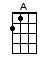 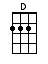 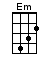 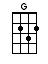 INTRO:  / 1 2 3 4 / [D] / [D]The [D] winter’s snow is a [A] child’s delightAs it [D] brightens [G] up the [Em] winter nights [A]And [D] coats the earth in a [A] cheery whiteAs it [D] softly [A] drifts up-[G]on it [D]The [D] smiling faces [A] watch the groundAs the [D] snow is [G] falling [Em] all around [A]And [D] through the glass, there [A] comes no soundAs the [D] snowflakes [A] melt up-[G]on it [D]CHORUS:[D] Snowman, snow house, hey play with me[G] Shake the snow down [A] from the tree[D] Games once played by [A] you and me[D] Snow [A] softly [G] falling [D]INSTRUMENTAL VERSE:The [D] winter’s snow is a [A] child’s delightAs it [D] brightens [G] up the [Em] winter nights [A]And [D] coats the earth in a [A] cheery whiteAs it [D] softly [A] drifts up-[G]on it [D]CHORUS:[D] Snowman, snow house, hey play with me[G] Shake the snow down [A] from the tree[D] Games once played by [A] you and me[D] Snow [A] softly [G] falling [D]Well the [D] morning comes, and the [A] children playTheir [D] laughter [G] rings out [Em] through the day [A][D] They hope the snow is [A] here to stayAnd that it [D] won’t be [A] gone to-[G]morrow [D][D] Sliding, running [A] down the hillThe [D] time for [G] fun is [Em] now, but [A] stillWhen [D] they climb up, on [A] life’s long hillThey’re [D] sure to [A] meet some [G] sorrow [D]CHORUS:[D] Snowman, snow house, hey play with me[G] Shake the snow down [A] from the tree[D] Games once played by [A] you and me[D] Snow [A] softly [G] falling [D][D] Snowman, snow house, hey play with me[G] Shake the snow down [A] from the tree[D] Games once played by [A] you and me[D] Snow [A] softly [G] falling [D][D] Snow [A] softly [G] falling [D]www.bytownukulele.ca                                              BACK TO SONGLISTBallad of Bowser MacRaeDavid Francey, June 4, 2005 MV Algoville, Lake Superior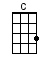 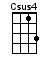 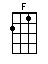 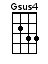 INTRO:  / 1 2 3 / 1 2 3 / [C] / [Csus4] / [C] / [Csus4]I was [C] born in Cape [F] Breton, I was [C] born by the [G] sea[Gsus4] / [G] / [Gsus4]By the [C] Seal Island [F] Bridge an’ [G] sweet Boular-[C]derie[Csus4] / [C] / [Csus4]An’ by [C] age seven-[F]teen there was [C] nothin’ for [G] me[Gsus4] / [G] / [Gsus4]So I [C] headed for [F] Thorold, washed [G] up on the [C] beach[Csus4] / [C] / [Csus4]An’ I [C] slept in the [F] Jungle, lived [C] hard, took a [G] fall[Gsus4] / [G] / [Gsus4]‘Til I [C] found myself [F] standin’ at the [G] SIU [C] hall[Csus4] / [C] / [Csus4]An’ with [C] nothin’ to [F] stay for, no [C] kids and no [G] wife[Gsus4] / [G] / [Gsus4]I [C] signed on that [F] mornin’ for the [G] rest of my [C] life[Csus4] / [C] / [Csus4]An’ my [G] back it was strong, an’ that [C] strength never [G] failed[Gsus4] / [G] / [Gsus4]Up the [C] Detroit [F] River on the [G] Ferndale I [C] sailedINSTRUMENTAL:[F] / [C] / [G] / [Gsus4] / [G] / [Gsus4] /[C] / [F] / [G] / [C] / [Csus4] / [C] / [Csus4]An’ [C] now I am [F] married to the [C] woman I [G] love[Gsus4] / [G] / [Gsus4]She’s a [C] gift I was [F] given from [G] Heaven a-[C]bove[Csus4] / [C] / [Csus4]An’ I [C] call every [F] mornin’, and I [C] call every [G] night[Gsus4] / [G] / [Gsus4]All [C] I ever [F] wanted, the [G] love of my [C] life[Csus4] / [C] / [Csus4]An’ [G] now in the evenin’ when we [C] talk on the [G] phone[Gsus4] / [G] / [Gsus4]She says [C] “I love you [F] Darlin’, when you [G] comin’ back [C] home”INSTRUMENTAL:[F] / [C] / [G] / [Gsus4] / [G] / [Gsus4] /[C] / [F] / [G] / [C] / [Csus4] / [C] / [Csus4]An’ to-[C]night, down the [F] line, I [C] heard my boy [G] say[Gsus4] / [G] / [Gsus4]He says [C] “Daddy I [F] miss ya [G] more every [C] day[Csus4] / [C] / [Csus4]But when [C] I hear your [F] voice, then [C] I feel al-[G]right”[Gsus4] / [G] / [Gsus4]He says [C] “I love you [F] Daddy, good [G] luck an’ good [C] night”[Csus4] / [C] / [Csus4]And [G] now in the evenin’ when we [C] talk on the [G] phone[Gsus4] / [G] / [Gsus4]He says [C] “I love you [F] Daddy, when you [G] comin’ back [C] home”[Csus4] / [C] / [Csus4]I was [C] born in Cape [F] Breton, I was [C] born by the [G] sea[Gsus4] / [G] / [Gsus4]By the [C] Seal Island [F] Bridge an’ [G] sweet Boular-[C]derieOUTRO:[F] / [C] / [G] / [Gsus4] / [G] / [Gsus4] /[C] / [F] / [G] / [C]www.bytownukulele.ca                                              BACK TO SONGLISTBallad of SpringhillEwan MacColl and Peggy Seeger 1959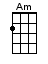 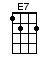 INTRO:  / 1 2 / 1 2 / [Am] / [Am]In the [Am] town of [G] Springhill [Am] Nova [G] Scotia[Am] Down in the dark of the [D] Cumberland [Am] MineThere’s [Am] blood on the [D] coal and the [G] miners [E7] lieIn the [Am] roads that [G] never saw [Am] sun nor [G] sky[Am] Roads that [G] never saw [Am] sun nor [Em] sky [Em] / [Em] / [Em]In the [Am] town of [G] Springhill, you [Am] don’t sleep [G] easy[Am] Often the earth will [D] tremble and [Am] rollWhen the [Am] earth is [D] restless [G] miners [E7] die[Am] Bone and [G] blood is the [Am] price of [G] coal[Am] Bone and [G] blood is the [Am] price of [Em] coal [Em] / [Em] / [Em]In the [Am] town of [G] Springhill [Am] Nova [G] Scotia[Am] Late in the year of [D] fifty-[Am]eight[Am] Day still [D] comes and the [G] sun still [E7] shinesBut it’s [Am] dark as the [G] grave in the [Am] Cumberland [G] Mine[Am] Dark as the [G] grave in the [Am] Cumberland [Em] Mine [Em] / [Em] / [Em] /[Am] Down at the [G] coal face [Am] miners [G] working[Am] Rattle of the belts and the [D] cutter’s [Am] blade[Am] Rumble of [D] rock and the [G] walls close [E7] roundThe [Am] living and the [G] dead men [Am] two miles [G] down[Am] Living and the [G] dead men [Am] two miles [Em] down [Em] / [Em] / [Em] /[Am] Twelve men [G] lay two [Am] miles from the [G] pitshaft[Am] Twelve men lay in the [D] dark and [Am] sang[Am] Long hot [D] days in a [G] miner’s [E7] tombIt was [Am] three feet [G] high and a [Am] hundred [G] long[Am] Three feet [G] high and a [Am] hundred [Em] long [Em] / [Em] / [Em] /[Am] Three days [G] passed and the [Am] lamps gave [G] outAnd [Am] Caleb Rushton, he [D] up and [Am] said“There’s [Am] no more [D] water nor [G] light nor [E7] breadSo we’ll [Am] live on [G] songs and [Am] hope in-[G]stead[Am] Live on [G] songs and [Am] hope in-[Em]stead” [Em] / [Em] / [Em] /[Am] Listen for the [G] shouts of the [Am] bareface [G] miners[Am] Listen through the rubble for a [D] rescue [Am] teamSix-[Am]hundred [D] feet of [G] coal and [E7] slag[Am] Hope im-[G]prisoned in a [Am] three-foot [G] seam[Am] Hope im-[G]prisoned in a [Am] three-foot [Em] seam [Em][Am] Eight days [G] passed and [Am] some were [G] rescued[Am] Leaving the dead to [D] lie a-[Am]loneThrough [Am] all their [D] lives they [G] dug a [E7] graveTwo [Am] miles of [G] earth for a [Am] marking [G] stoneTwo [Am] miles of [G] earth for a [Am] marking [Em] stone [Em]www.bytownukulele.ca                                              BACK TO SONGLISTBarrett’s Privateers (C)Stan Rogers 1976INTRO:  / 1 2 / [C]Oh, the [C] year was [F] seventeen [G] seventy-[C]eightHow I [C] wish I [F] was in [C] Sherbrooke [G] nowA [C] letter of [G] marque came [C] from the [F] kingTo the [C] scummiest vessel I'd ever [F] seenGod [G]  damn  them [C] all [C] I was [F] toldWe'd [C] cruise the [F] seas for A-[C]merican [F] goldWe'd [G]  fire  no [C] guns [G]  shed  no [F] tearsNow I'm a [C] broken [F] man on a [C] Halifax [F] pierThe [F] last of Barrett's [G] Priva-[C]teersOh [C] Elcid [F] Barrett [G] cried the [C] townHow I [C] wish I [F] was in [C] Sherbrooke [G] nowFor [C] twenty brave [G] men, all [C] fishermen [F] whoWould [C] make for him the Antelope's [F] crewGod [G]  damn  them [C] all [C] I was [F] toldWe'd [C] cruise the [F] seas for A-[C]merican [F] goldWe'd [G]  fire  no [C] guns [G]  shed  no [F] tearsNow I'm a [C] broken [F] man on a [C] Halifax [F] pierThe [F] last of Barrett's [G] Priva-[C]teersThe [C] Antelope [F] sloop was a [G] sickening [C] sightHow I [C] wish I [F] was in [C] Sherbrooke [G] nowShe'd a [C] list to the [G] port and her [C] sails in [F] ragsAnd the [C] cook in the scuppers with the staggers and [F] jagsGod [G]  damn  them [C] all [C] I was [F] toldWe'd [C] cruise the [F] seas for A-[C]merican [F] goldWe'd [G]  fire  no [C] guns [G]  shed  no [F] tearsNow I'm a [C] broken [F] man on a [C] Halifax [F] pierThe [F] last of Barrett's [G] Priva-[C]teersOn the [C] King's birth [F] day we [G] put to [C] seaHow I [C] wish I [F] was in [C] Sherbrooke [G] nowWe were [C] ninety-one [G] days to Mon-[C]tego [F] Bay[C] Pumping like madmen all the [F] wayGod [G]  damn  them [C] all [C] I was [F] toldWe'd [C] cruise the [F] seas for A-[C]merican [F] goldWe'd [G]  fire  no [C] guns [G]  shed  no [F] tearsNow I'm a [C] broken [F] man on a [C] Halifax [F] pierThe [F] last of Barrett's [G] Priva-[C]teersOn the [C] ninety-sixth [F] day we [G] sailed a-[C]gainHow I [C] wish I [F] was in [C] Sherbrooke [G] nowWhen a [C] bloody great [G] Yankee [C] hove in [F] sightWith our [C] cracked four-pounders we made to [F] fightGod [G]  damn  them [C] all [C] I was [F] toldWe'd [C] cruise the [F] seas for A-[C]merican [F] goldWe'd [G]  fire  no [C] guns [G]  shed  no [F] tearsNow I'm a [C] broken [F] man on a [C] Halifax [F] pierThe [F] last of Barrett's [G] Priva-[C]teersThe [C] Yankee [F] lay low [G] down with [C] goldHow I [C] wish I [F] was in [C] Sherbrooke [G] nowShe was [C] broad and [G] fat and [C] loose in [F] staysBut to [C] catch her took the Antelope two whole [F] daysGod [G]  damn  them [C] all [C] I was [F] toldWe'd [C] cruise the [F] seas for A-[C]merican [F] goldWe'd [G]  fire  no [C] guns [G]  shed  no [F] tearsNow I'm a [C] broken [F] man on a [C] Halifax [F] pierThe [F] last of Barrett's [G] Priva-[C]teersThen at [C] length we [F] stood two [G] cables a-[C]wayHow I [C] wish I [F] was in [C] Sherbrooke [G] nowOur [C] cracked four-[G]pounders made an [C] awful [F] dinBut with [C] one fat ball the Yank stove us [F] inGod [G]  damn  them [C] all [C] I was [F] toldWe'd [C] cruise the [F] seas for A-[C]merican [F] goldWe'd [G]  fire  no [C] guns [G]  shed  no [F] tearsNow I'm a [C] broken [F] man on a [C] Halifax [F] pierThe [F] last of Barrett's [G] Priva-[C]teersThe [C] Antelope [F] shook and [G] pitched on her [C] sideHow I [C] wish I [F] was in [C] Sherbrooke [G] now[C] Barrett was [G] smashed like a [C] bowl of [F] eggsAnd the [C] main-truck carried off both me [F] legsGod [G]  damn  them [C] all [C] I was [F] toldWe'd [C] cruise the [F] seas for A-[C]merican [F] goldWe'd [G]  fire  no [C] guns [G]  shed  no [F] tearsNow I'm a [C] broken [F] man on a [C] Halifax [F] pierThe [F] last of Barrett's [G] Priva-[C]teersSo [C] here I [F] lay in me [G] twenty-third [C] yearHow I [C] wish I [F] was in [C] Sherbrooke [G] nowIt's [C] been six [G] years since we [C] sailed a-[F]wayAnd I [C] just made Halifax yester-[F]dayGod [G]  damn  them [C] all [C] I was [F] toldWe'd [C] cruise the [F] seas for A-[C]merican [F] goldWe'd [G]  fire  no [C] guns [G]  shed  no [F] tearsNow I'm a [C] broken [F] man on a [C] Halifax [F] pierThe [F] last of Barrett's [G] Priva-[C]teerswww.bytownukulele.ca                                              BACK TO SONGLISTBarrett’s Privateers (F)Stan Rogers 1976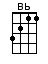 INTRO:  / 1 2 / [F]Oh, the [F] year was [Bb] seventeen [C] seventy-[F]eightHow I [F] wish I [Bb] was in [F] Sherbrooke [C] nowA [F] letter of [C] marque came [F] from the [Bb] kingTo the [F] scummiest vessel I'd ever [Bb] seenGod [C]  damn  them [F] all [F] I was [Bb] toldWe'd [F] cruise the [Bb] seas for A-[F]merican [Bb] goldWe'd [C]  fire  no [F] guns [C]  shed  no [Bb] tearsNow I'm a [F] broken [Bb] man on a [F] Halifax [Bb] pierThe [Bb] last of Barrett's [C] Priva-[F]teersOh [F] Elcid [Bb] Barrett [C] cried the [F] townHow I [F] wish I [Bb] was in [F] Sherbrooke [C] nowFor [F] twenty brave [C] men, all [F] fishermen [Bb] whoWould [F] make for him the Antelope's [Bb] crewGod [C]  damn  them [F] all [F] I was [Bb] toldWe'd [F] cruise the [Bb] seas for A-[F]merican [Bb] goldWe'd [C]  fire  no [F] guns [C]  shed  no [Bb] tearsNow I'm a [F] broken [Bb] man on a [F] Halifax [Bb] pierThe [Bb] last of Barrett's [C] Priva-[F]teersThe [F] Antelope [Bb] sloop was a [C] sickening [F] sightHow I [F] wish I [Bb] was in [F] Sherbrooke [C] nowShe'd a [F] list to the [C] port and her [F] sails in [Bb] ragsAnd the [F] cook in the scuppers with the staggers and [Bb] jagsGod [C]  damn  them [F] all [F] I was [Bb] toldWe'd [F] cruise the [Bb] seas for A-[F]merican [Bb] goldWe'd [C]  fire  no [F] guns [C]  shed  no [Bb] tearsNow I'm a [F] broken [Bb] man on a [F] Halifax [Bb] pierThe [Bb] last of Barrett's [C] Priva-[F]teersOn the [F] King's birth [Bb] day we [C] put to [F] seaHow I [F] wish I [Bb] was in [F] Sherbrooke [C] nowWe were [F] ninety-one [C] days to Mon-[F]tego [Bb] Bay[F] Pumping like madmen all the [Bb] wayGod [C]  damn  them [F] all [F] I was [Bb] toldWe'd [F] cruise the [Bb] seas for A-[F]merican [Bb] goldWe'd [C]  fire  no [F] guns [C]  shed  no [Bb] tearsNow I'm a [F] broken [Bb] man on a [F] Halifax [Bb] pierThe [Bb] last of Barrett's [C] Priva-[F]teersOn the [F] ninety-sixth [Bb] day we [C] sailed a-[F]gainHow I [F] wish I [Bb] was in [F] Sherbrooke [C] nowWhen a [F] bloody great [C] Yankee [F] hove in [Bb] sightWith our [F] cracked four-pounders we made to [Bb] fightGod [C]  damn  them [F] all [F] I was [Bb] toldWe'd [F] cruise the [Bb] seas for A-[F]merican [Bb] goldWe'd [C]  fire  no [F] guns [C]  shed  no [Bb] tearsNow I'm a [F] broken [Bb] man on a [F] Halifax [Bb] pierThe [Bb] last of Barrett's [C] Priva-[F]teersThe [F] Yankee [Bb] lay low [C] down with [F] goldHow I [F] wish I [Bb] was in [F] Sherbrooke [C] nowShe was [F] broad and [C] fat and [F] loose in [Bb] staysBut to [F] catch her took the Antelope two whole [Bb] daysGod [C]  damn  them [F] all [F] I was [Bb] toldWe'd [F] cruise the [Bb] seas for A-[F]merican [Bb] goldWe'd [C]  fire  no [F] guns [C]  shed  no [Bb] tearsNow I'm a [F] broken [Bb] man on a [F] Halifax [Bb] pierThe [Bb] last of Barrett's [C] Priva-[F]teersThen at [F] length we [Bb] stood two [C] cables a-[F]wayHow I [F] wish I [Bb] was in [F] Sherbrooke [C] nowOur [F] cracked four-[C]pounders made an [F] awful [Bb] dinBut with [F] one fat ball the Yank stove us [Bb] inGod [C]  damn  them [F] all [F] I was [Bb] toldWe'd [F] cruise the [Bb] seas for A-[F]merican [Bb] goldWe'd [C]  fire  no [F] guns [C]  shed  no [Bb] tearsNow I'm a [F] broken [Bb] man on a [F] Halifax [Bb] pierThe [Bb] last of Barrett's [C] Priva-[F]teersThe [F] Antelope [Bb] shook and [C] pitched on her [F] sideHow I [F] wish I [Bb] was in [F] Sherbrooke [C] now[F] Barrett was [C] smashed like a [F] bowl of [Bb] eggsAnd the [F] main-truck carried off both me [Bb] legsGod [C]  damn  them [F] all [F] I was [Bb] toldWe'd [F] cruise the [Bb] seas for A-[F]merican [Bb] goldWe'd [C]  fire  no [F] guns [C]  shed  no [Bb] tearsNow I'm a [F] broken [Bb] man on a [F] Halifax [Bb] pierThe [Bb] last of Barrett's [C] Priva-[F]teersSo [F] here I [Bb] lay in me [C] twenty-third [F] yearHow I [F] wish I [Bb] was in [F] Sherbrooke [C] nowIt's [F] been six [C] years since we [F] sailed a-[Bb]wayAnd I [F] just made Halifax yester-[Bb]dayGod [C]  damn  them [F] all [F] I was [Bb] toldWe'd [F] cruise the [Bb] seas for A-[F]merican [Bb] goldWe'd [C]  fire  no [F] guns [C]  shed  no [Bb] tearsNow I'm a [F] broken [Bb] man on a [F] Halifax [Bb] pierThe [Bb] last of Barrett's [C] Priva-[F]teerswww.bytownukulele.ca                                              BACK TO SONGLISTBeer, Beer, BeerTraditionalINTRO:  / 1 2 3 4 / [G]    /[G] Beer  beer  beer [D] tiddley [G] beer  beer  beer [D]A [G] long time ago, way back in historyWhen [G] all there was to drink was [C] nothin' but cups of [D] teaA-[G]long came a man, by the [C] name of Charlie [G] MoppsAnd [G] he invented the wonderful drink and he [D] made it out of [G] hopsCHORUS:Hey! He [G] must have been an admiral, a sultan, or a king[G] And to his praises [C] we shall always [D] sing[G] Look at what he has done for us, he's [C] filled us up with [G] cheer[G] Lord, bless Charlie Mopps, the [D] man who invented[G] Beer  beer  beer [D] tiddley [G] beer  beer  beer [D]The [G] Purest Bar, the Country's Pub, the Hole-In-The-Wall as well[G] One thing you can be sure of, it's [C] Charlie's beer they [D] sellSo [G] all you lads and lasses, at [C] eleven o'clock you [G] stopFor five short seconds, remember Charlie Mopps!One... two... three... four... five...CHORUS:He [G] must have been an admiral, a sultan, or a king[G] And to his praises [C] we shall always [D] sing[G] Look at what he has done for us, he's [C] filled us up with [G] cheer[G] Lord, bless Charlie Mopps, the [D] man who invented[G] Beer  beer  beer [D] tiddley [G] beer  beer  beer [D]A [G] bushel of malt, a barrel of hops and stir it around with a stickThe [G] type of lubrication, that [C] makes your engine [D] tick[G] Forty pints of wallop a day will [C] keep away the [G] quacksIt's only eight pence, ha-penny a pint, and one and six in tax!One... two... three... four... five...CHORUS:He [G] must have been an admiral, a sultan, or a king[G] And to his praises [C] we shall always [D] sing[G] Look at what he has done for us, he's [C] filled us up with [G] cheer[G] Lord, bless Charlie Mopps, the [D] man who invented[G] Beer  beer  beer [D] tiddley [G] beer  beer  beer [D] tiddley[G] Beer  beer  beer [D]  the  Lord bless  Charlie [G] Mopps! [G]www.bytownukulele.ca                                              BACK TO SONGLISTBelfast MillSi Kahn 1974 (as recorded by The Fureys 1982)INSTRUMENTAL INTRO:  / 1 2 / 1At the [C] east end of town, at the [Am] foot of the hillThere's a [G] chimney so tall, it says [F] Belfast [C] Mill [C]But there's [C] no smoke at all, comin’ [Am] out of the stackFor the [G] mill has shut down, and it’s [F] never comin’ [C] back [C]At the [C] east end of town, at the [Am] foot of the hillThere's a [G] chimney so tall, it says [F] Belfast [C] Mill [C]But there's [C] no smoke at all, comin’ [Am] out of the stackFor the [G] mill has shut down, and it’s [F] never comin’ [C] back [C]And the [C] only tune I hear, is the [Am] sound of the windAs she [G] blows through the town, weave and [F] spin, weave and [C] spin [C]There's [C] no children playin’, in the [Am] dark narrow streetsAnd the [G] loom has shut down, it's so [F] quiet I can't [C] sleep [C]And the [C] only tune I hear, is the [Am] sound of the windAs she [G] blows through the town, weave and [F] spin, weave and [C] spin [C]INSTRUMENTAL:  < OPTIONAL >At the [C] east end of town, at the [Am] foot of the hillThere's a [G] chimney so tall, it says [F] Belfast [C] Mill [C]But there's [C] no smoke at all, comin’ [Am] out of the stackFor the [G] mill has shut down, and it’s [F] never comin’ [C] back [C]The [C] mill has shut down, 'twas the [Am] only life I knowTell me [G] where will I go, tell me [F] where will I [C] go [C]And the [C] only tune I hear, is the [Am] sound of the windAs she [G] blows through the town, weave and [F] spin, weave and [C] spin [C][C] I'm too old to work, and I'm [Am] too young to dieTell me [G] where will I go now, my [F] family and [C] I [C]And the [C] only tune I hear, is the [Am] sound of the windAs she [G] blows through the town, weave and [F] spin, weave and [C] spin [C]At the [C] east end of town, at the [Am] foot of the hillThere's a [G] chimney so tall, it says [F] Belfast [C] Mill [C]But there's [C] no smoke at all, comin’ [Am] out of the stackFor the [G] mill has shut down and it’s [F] never comin’ [C] back [C]And the [C] only tune I hear, is the [Am] sound of the windAs she [G] blows through the town, weave and [F] spin, weave and [C] spin [C]And the [C] only tune I hear, is the [Am] sound of the windAs she [G] blows through the town, weave and [F] spin, weave and [C] spin [C]As she [G] blows through the town, weave and [F] spin[F] Weave and [C] spin [F] / [C] / [F] / [C] ↓www.bytownukulele.ca                                              BACK TO SONGLISTBiplane EvermoreMarty Cooper 1966 (as recorded by The Irish Rovers 1968)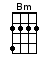 INTRO:  / 1 2 / 1 2 / [G] / [Em] / [G] / [Em]Way [G] out in London [Bm] airportIn [C] Hangar Number [G] FourA [G] lonely little [Bm] biplane livedWhose [Am] name was Ever-[D]moreHis [G] working days were [Bm] over[C] No more would he [G] sailUp-[C]on his wings a-[G]bove the clouds[D] Flying the royal [G] mailCHORUS:[G] Bye bye [Bm] biplane[C] Once upon a [G] sky plane[C] Bye bye [G] hushabye[D] Lullabye [G] plane [Em] / [G] / [Em] /[G] All the mighty [Bm] jet planesWould [C] look down their [G] noseThey'd [G] laugh and say oh [Bm] I'm so gladThat [Am] I'm not one of [D] thoseAnd [G] Evermore would [Bm] shake awayThe [C] teardrops from his [G] wingsAnd [C] dream of days when [G] he againCould [D] do heroic [G] thingsCHORUS:[G] Bye bye [Bm] biplane[C] Once upon a [G] sky plane[C] Bye bye [G] hushabye[D] Lullabye [G] plane [Em] / [G] / [Em] /[G] Then one day the [Bm] fog and rainHad [C] closed the airport [G] downAnd [G] all the mighty [Bm] jet planesWere [Am] helpless on the [D] groundWhen a [G] call came to the [Bm] airport[C] For a mercy [G] flight'Twould [C] be too late, they [G] could not waitSome-[D]one must fly to-[G]nightAh they [G] rolled the little [Bm] biplaneOut to [Em] runway number [Bm] fiveAnd [C] though he looked so [Bm]  small and weakHe [A] knew he could sur-[D]viveAnd [G] as he rose in-[Bm]to the stormThe [C] big jets hung their [G] wingsAnd they [C] hoped someday like [G] EvermoreTo [D] do heroic [G] thingsCHORUS:[G] Bye bye [Bm] biplane[C] Once upon a [G] sky plane[C] Bye bye [G] hushabye[D] Lullabye [G] plane [Em] / [G] / [Em]And [G] so me baby [Bm] bundleI have [C] spun a tale for [G] you[G] You must learn there's [Bm] nothing inThis [Am] world that you can't [D] doAh [G] do not be dis-[Bm]couragedBy [C] circumstance or [G] sizeRe-[C]member Ever-[G]more and setYour [D] sights up in the [G] skiesCHORUS:[G] Bye bye [Bm] biplane[C] Once upon a [G] sky plane[C] Bye bye [G] hushabye[D] Lullabye [G] plane< QUIETLY >[G] Bye bye [Bm] biplane[C] Once upon a [G] sky plane[C] Bye bye [G] hushabye    < spoken over top: Goodnight Wilbur >[D] Lullabye [G] plane [G] < spoken over top: Goodily night Orville >www.bytownukulele.ca                                              BACK TO SONGLISTBlack Rum And Blueberry PieJim Bennet 1972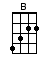 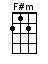 INTRO:  / 1 2 / 1 2 / [A] / [A] / [A] / [A]We're [A] livin' in the age of space as [E7] everybody knowsMost [E7] everyone is in the race as [A] this here country growsBut [F#m] down among the lobster pots you'll find a funny crewUs [B] Maritimers don't do things, like [B] other people [E7] doWe … just … like …CHORUS:[A] Fishin', fightin', gettin’ tight ‘n’ [E7] starin' at the sky[E7] Chewin', spittin' and just sittin' [A] watchin' things go by[F#m] Climbin' rocks 'n' drivin' oxen learnin' how to lie[D] Drinkin' black [A] rum 'n' eatin’ [E7] blueberry [A] pie[D] Drinkin' black [A] rum 'n' eatin’ [E7] blueberry [A] pie [A] / [A] / [A]I [A] guess they worry 'bout us in them [E7] cities up the lineThey [E7] never will believe us when we [A] say we're doin’ fineThey [F#m] tell us we'd be better off if their rules were appliedBut [B] why should they complain about, the [B] things they've never [E7] tried?Them … things … like …CHORUS:[A] Fishin', fightin', gettin’ tight ‘n’ [E7] starin' at the sky[E7] Chewin', spittin' and just sittin' [A] watchin' things go by[F#m] Climbin' rocks 'n' drivin' oxen learnin' how to lie[D] Drinkin' black [A] rum 'n' eatin’ [E7] blueberry [A] pie[D] Drinkin' black [A] rum 'n' eatin’ [E7] blueberry [A] pie [A] / [A] / [A]Now [A] once upon a time some eco-[E7]nomic fellers cameDe-[E7]velopment of human-type re-[A]sources was their gameThey [F#m] asked a big computer what us folks was fit to doIt [B] typed a big long list of things, that [B] we're best suited [E7] toThat … list … read …CHORUS:[A] Fishin', fightin', gettin’ tight ‘n’ [E7] starin' at the sky[E7] Chewin', spittin' and just sittin' [A] watchin' things go by[F#m] Climbin' rocks 'n' drivin' oxen learnin' how to lie[D] Drinkin' black [A] rum 'n' eatin’ [E7] blueberry [A] pie[D] Drinkin' black [A] rum 'n' eatin’[B] Blue-[B]ue-[E7]ber-[E7]ry [A] pie [A] / [A] / [A][D][A]www.bytownukulele.ca                                              BACK TO SONGLISTBlack Velvet BandTraditional6/8 TIME means / 1 2 3 4 5 6 / or                             / 1       2       /INTRO:  / 1 2 / 1 2 / [C] / [C]In a [C] neat little town they call BelfastAp-[C]prenticed to trade I was [G] boundAnd [C] many an hour of sweet [Am] happinessI [F] spent in that [G] neat little [C] townTill [C] bad misfortune came o’er meAnd [C] caused me to stray from the [G] landFar a-[C]way from me friends and re-[Am]lationsBe-[F]trayed by the [G] black velvet [C] bandCHORUS:Her [C] eyes they shone like the diamondsYou’d [C] think she was queen of the [G] landAnd her [C] hair hung over her [Am] shoulderTied [F] up with a [G] black velvet [C] bandWell [C] I was out strollin’ one eveningNot [C] meanin’ to go very [G] farWhen I [C] met with a ficklesome [Am] damselShe was [F] sellin’ her [G] trade in the [C] barWhen a [C] watch she took from a customerAnd [C] slipped it right into me [G] handThen the [C] law came and put me in [Am] prisonBad [F] luck to her [G] black velvet [C] bandCHORUS:Her [C] eyes they shone like the diamondsYou’d [C] think she was queen of the [G] landAnd her [C] hair hung over her [Am] shoulderTied [F] up with a [G] black velvet [C] bandThis [C] mornin’ before judge and juryFor [C] trial I had to ap-[G]pearThen the [C] judge, he says “Me young [Am] fellowThe [F] case against [G] you is quite [C] clearAnd [C] seven long years is your sentenceYou’re [C] going to Van Diemen’s [G] LandFar a-[C]way from your friends and re-[Am]lationsBe-[F]trayed by the [G] black velvet [C] band”CHORUS:Her [C] eyes they shone like the diamondsYou’d [C] think she was queen of the [G] landAnd her [C] hair hung over her [Am] shoulderTied [F] up with a [G] black velvet [C] bandSo come [C] all ye jolly young fellowsI’ll [C] have you take warnin’ by [G] meAnd when-[C]ever you’re out on the [Am] liquor me ladsBe-[F]ware of the [G] pretty col-[C]leensFor they’ll [C] fill you with whiskey and porterTill [C] you are not able to [G] standAnd the [C] very next thing that you [Am] know me ladsYou’ve [F] landed in [G] Van Diemen’s [C] Land [C]CHORUS:Her [C] eyes they shone like the diamondsYou’d [C] think she was queen of the [G] landAnd her [C] hair hung over her [Am] shoulderTied [F] up with a [G] black velvet [C] bandHer [C] eyes they shone like the diamondsYou’d [C] think she was queen of the [G] landAnd her [C] hair hung over her [Am] shoulderTied [F]  up with a [G]  black velvet [C]  bandwww.bytownukulele.ca                                              BACK TO SONGLISTThe Bluenose Song (also known as Ballad of the Bluenose)Michael Stanbury 1966 (recorded by McGinty as The Song of the Bluenose 1978)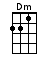 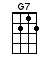 INTRO:  / 1 2 3 4 / [C] / [C] /[C] I've got a story to [F] tellOf a [Dm] proud ship that served her people [G] wellWell, The Bluenose was her [C] nameAnd she never lost a [F] raceAnd she [Dm] won herself a [G] placeIn the [G7] history of [C] Cana-[Am]da[F] Blow, winds [Dm] blowFor The [G7] Bluenose is sailing once a-[C]gain [C]CHORUS:So [C] beat to the windward once [F] moreAnd [Dm] up, jib and fores'l as be-[G]foreFor your country will be [C] proud once againOf the [F] ship and the [Dm] menWho [G] sail her [G7] smartly into [C] victo-[Am]ry[F] Blow, winds [Dm] blowFor The [G7] Bluenose is sailing once a-[C]gain[C] Built in a Nova Scotia [F] townWhere the [Dm] shipwrights had gained the world re-[G]nownDown in Lunenburg they [C] builtA living legend out of [F] skill, sweat, and [Dm] prideAnd [G] sailed her [G7] masterfully[C] 'Til she [Am] died[F] Blow, winds [Dm] blowFor The [G7] Bluenose is sailing once a-[C]gain [C]CHORUS:So [C] beat to the windward once [F] moreAnd [Dm] up, jib and fores'l as be-[G]foreFor your country will be [C] proud once againOf the [F] ship and the [Dm] menWho [G] sail her [G7] smartly into [C] victo-[Am]ry[F] Blow, winds [Dm] blowFor The [G7] Bluenose is sailing once a-[C]gainSo [C] beat to the windward once [F] moreAnd [Dm] up, jib and fores'l as be-[G]foreFor your country will be [C] proud once againOf the [F] ship and the [Dm] menWho [G] sail her [G7] smartly into [C] victo-[Am]ry[F] Blow, winds [Dm] blowFor The [G7] Bluenose is sailing once a-[C]gainFor The [G7] Bluenose is sailing once a-[C]gainFor The / [G7] Bluenose is / [G7] sailing once a-/ [C]gain [F] / [C][F][C] /www.bytownukulele.ca                                              BACK TO SONGLISTThe Bonnie Banks O’ Loch Lomond (Corries)Traditional (lyrics as recorded by The Corries)INTRO:  / 1 2 3 4 / [A]O [A] whither away [D] my bonnie [E7] MaySae [A] late an' sae far in the [D] gloam-[A]in'The [D] mist gathers [A] grey, o'er [D] moorland and [E7] braeO [A] whither sae [D] far are ye [E7] roam-[A]in'?CHORUS:O [A] ye'll tak the high road an' [D] I'll tak the [A] low[A] I'll be in Scotland a-[D]fore [A] yeFor [D] me and my [A] true love will [D] never meet a-[E7]gainBy the [A] bonnie, bonnie [D] banks o' Loch [E7] Lo-[A]mondI [A] trusted my ain love last [D] night in the [E7] broomMy [A] Donald wha' loves me sae [D] dear-[A]lyFor the [D] morrow he will [A] march for [D] Edinburgh [E7] toonTae [A] fecht for his [D] King and Prince [E7] Char-[A]lieO [A] well may I weep for yes-[D]treen in my [E7] sleepWe [A] stood bride and bridegroom to-[D]geth-[A]erBut his [D] arms and his [A] breath were as [D] cold as the [E7] deathAnd his [A] heart's blood ran [D] red in the [E7] heath-[A]erCHORUS:O [A] ye'll tak the high road an' [D] I'll tak the [A] low[A] I'll be in Scotland a-[D]fore [A] yeFor [D] me and my [A] true love will [D] never meet a-[E7]gainBy the [A] bonnie, bonnie [D] banks o' Loch [E7] Lo-[A]mondAs [A] dauntless in battle, as [D] tender in [E7] loveHe'd [A] yield ne'er a foot tae the [D] foe-[A]manBut [D] never a-[A]gain, frae the [D] field o' the [E7] slainTae his [A] Moira will he [D] come by Loch [E7] Lo-[A]mondThe [A] thistle may bloom, the [D] King hae his [E7] ainAnd [A] fond lovers will meet in the [D] gloam-[A]in' And [D] me and my [A] true love will [D] yet meet a-[E7]gainFar a-[A]bove the bonnie [D] banks o’ Loch [E7] Lo-[A]mondCHORUS:O [A] ye'll tak the high road an' [D] I'll tak the [A] low[A] I'll be in Scotland a-[D]fore [A] yeFor [D] me and my [A] true love will [D] never meet a-[E7]gainBy the [A] bonnie, bonnie [D] banks o' Loch [E7] Lo-[A]mondwww.bytownukulele.ca                                              BACK TO SONGLISTThe Bonnie Banks O’ Loch Lomond (Sharon)Traditional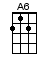 INTRO:  / 1 2 3 4 / [A] / [A]By [A] yon bonnie banks and by [D] yon bonnie [E7] braesWhere the [A] sun shines [A6] bright on Loch [D] Lo-[A]mondWhere [A6] me and my [A] true love were [D] ever wont to [E7] gaeOn the [A] bonnie, bonnie [D] banks o’ Loch [E7] Lo-[A]mondCHORUS:O [A] ye’ll tak’ the [A6] high road, and [D] I’ll tak’ the [E7] low roadAn’ [A] I’ll be in [A6] Scotland a-[D]fore [E7] yeBut [A6] me and my [A] true love will [D] never meet a-[E7]gainOn the [A] bonnie, bonnie [A6] banks o’ Loch [E7] Lo-[A]mond [A]‘Twas [A] there that we parted in [D] yon shady [E7] glenOn the [A] steep, steep [A6] side o’ Ben [D] Lo-[A]mon’Where [A6] in purple [A] hue, the [D] hieland hills we [E7] viewAn’ the [A] moon comin’ [D] out in the [E7] gloa-[A]min’CHORUS:O [A] ye’ll tak’ the [A6] high road, and [D] I’ll tak’ the [E7] low roadAn’ [A] I’ll be in [A6] Scotland a-[D]fore [E7] yeBut [A6] me and my [A] true love will [D] never meet a-[E7]gainOn the [A] bonnie, bonnie [A6] banks o’ Loch [E7] Lo-[A]mond [A]The [A] wee birdies sing, and the [D] wild flow’rs [E7] springAnd in [A] sunshine the [A6] waters are [D] sleep-[A]in’But the [A6] broken heart it [A] kens, nae [D] second spring a-[E7]gainTho’ the [A] waeful may [D] cease frae their [E7] gree-[A]tin’CHORUS:O [A] ye’ll tak’ the [A6] high road, and [D] I’ll tak’ the [E7] low roadAn’ [A] I’ll be in [A6] Scotland a-[D]fore [E7] yeBut [A6] me and my [A] true love will [D] never meet a-[E7]gainOn the [A] bonnie, bonnie [A6] banks o’ Loch [E7] Lo-[A]mondwww.bytownukulele.ca                                              BACK TO SONGLISTBotany BayTraditional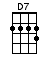 INTRO:  / 1 2 3 / 1 2 3 / [G] / [D7] / [G] / [G]Fare-[G]well to old [D7] England for-[G]ever [G]Fare-[G]well to my [C] rum culls as [D7] well [D7]Fare-[G]well to the [C] well-known Old [G] Bailey [Em]Where I [G] used for to [D7] cut such a [G] swell [D7]CHORUS:Singin’ [G] too-ral-li [D7] oo-ral-li [G] ad-dity [G]Singin’ [G] too-ral-li [C] oo-ral-li [D7] ay [D7]Singin’ [C] too-ral-li, oo-ral-li [G] ad-dity [Em]And we're [G] bound for [D7] Botany [G] Bay [G]There's the [G] captain as [D7] is our Com-[G]mander [G]There's the [G] bo'sun and [C] all the ship's [D7] crew [D7]There's the [G] first and [C] second class [G] passengers [Em]Knows [G] what we poor [D7] convicts go [G] through [D7]CHORUS:Singin’ [G] too-ral-li [D7] oo-ral-li [G] ad-dity [G]Singin’ [G] too-ral-li [C] oo-ral-li [D7] ay [D7]Singin’ [C] too-ral-li, oo-ral-li [G] ad-dity [Em]And we're [G] bound for [D7] Botany [G] Bay [G]'Taint [G] leavin' old [D7] England we [G] cares about [G]'Taint [G] cos we mis-[C]pels what we [D7] knows [D7]But be-[G]cos all we [C] light-fingered [G] gentry [Em]Hops a-[G]round with a [D7] log on our [G] toes [D7]CHORUS:Singin’ [G] too-ral-li [D7] oo-ral-li [G] ad-dity [G]Singin’ [G] too-ral-li [C] oo-ral-li [D7] ay [D7]Singin’ [C] too-ral-li, oo-ral-li [G] ad-dity [Em]And we're [G] bound for [D7] Botany [G] Bay [G]For [G] seven long [D7] years I'll be [G] stayin’ here [G]For [G] seven long [C] years and a [D7] day [D7]For [G] meetin’ a [C] cove in an [G] area [Em]And [G] takin’ his [D7] ticker a-[G]way [D7]CHORUS:Singin’ [G] too-ral-li [D7] oo-ral-li [G] ad-dity [G]Singin’ [G] too-ral-li [C] oo-ral-li [D7] ay [D7]Singin’ [C] too-ral-li, oo-ral-li [G] ad-dity [Em]And we're [G] bound for [D7] Botany [G] Bay [G]Oh, had [G] I the [D7] wings of a [G] turtle-dove [G]I'd [G] soar on my [C] pinions so [D7] high [D7]Slap [G] bang to the [C] arms of my [G] Polly Love [Em]And [G] in her sweet [D7] presence I'd [G] die [D7]CHORUS:Singin’ [G] too-ral-li [D7] oo-ral-li [G] ad-dity [G]Singin’ [G] too-ral-li [C] oo-ral-li [D7] ay [D7]Singin’ [C] too-ral-li, oo-ral-li [G] ad-dity [Em]And we're [G] bound for [D7] Botany [G] Bay [G]Now [G] all my young [D7] Dookies and [G] Duchesses [G]Take [G] warnin’ from [C] what I've to [D7] say [D7]Mind [G] all is your [C] own as you [G] touchesses [Em]Or you'll [G] find us in [D7] Botany [G] Bay [D7]CHORUS:Singin’ [G] too-ral-li [D7] oo-ral-li [G] ad-dity [G]Singin’ [G] too-ral-li [C] oo-ral-li [D7] ay [D7]Singin’ [C] too-ral-li, oo-ral-li [G] ad-dity [Em]And we're [G] bound for [D7] Botany [G] Bay [D7]Singin’ [G] too-ral-li [D7] oo-ral-li [G] ad-dity [G]Singin’ [G] too-ral-li [C] oo-ral-li [D7] ay [D7]Singin’ [C] too-ral-li, oo-ral-li [G] ad-dity [Em]And we're [G] bound for [D7] Botany [G] Bay [G]www.bytownukulele.ca                                              BACK TO SONGLISTBrennan On The MoorTraditional 19th century (as recorded by the Clancy Brothers 1961)INSTRUMENTAL INTRO:  / 1 2 / 1 2 /[Bb] Brave and un-[F]dauntedWas young [C] Brennan on the [F] moorIt’s [F] of a brave young highway manThis [C] story we will [F] tellHis [F] name was Willie BrennanAnd in [Bb] Ireland he did [F] dwell'Twas [F] on the Kilworth MountainsHe com-[Bb]menced his wild [F] careerAnd [Bb] many a wealthy noble manBe-[F]fore him shook with [Am] fearCHORUS:And it's [F] Brennan on the moor[Am] Brennan on the moorBold [Bb] brave and un-[F]dauntedWas young [C] Brennan on the [F] moorOne [F] day upon the highwayAs [C] Willie he went [F] downHe [F] met the mayor of CashelA [Bb] mile outside of [F] townThe [F] mayor he knew his featuresAnd he [Bb] said, "Young man," said [F] he"Your [Bb] name is Willie BrennanYou must [F] come along with [Am] me"CHORUS:And it's [F] Brennan on the moor[Am] Brennan on the moorBold [Bb] brave and un-[F]dauntedWas young [C] Brennan on the [F] moorNow [F] Brennan’s wife had gone to townPro-[C]visions for to [F] buyAnd [F] when she saw her WillieShe com-[Bb]menced to weep and [F] cryHe said [F] “Hand to me that tenpenny!”And as [Bb] soon as Willie [F] spoke, HEY!She handed him a blunderbussFrom underneath her cloakCHORUS:And it's [F] Brennan on the moor[Am] Brennan on the moorBold [Bb] brave and un-[F]dauntedWas young [C] Brennan on the [F] moorNow [F] with this loaded blunderbussA [C] truth I will [F] unfoldHe [F] made the mayor to trembleAnd he [Bb] robbed him of his [F] goldOne [F] hundred pounds was offeredFor his [Bb] apprehension [F] thereSo [Bb] he with horse and saddleTo the [F] mountains did re-[Am]pairCHORUS:And it's [F] Brennan on the moor[Am] Brennan on the moorBold [Bb] brave and un-[F]dauntedWas young [C] Brennan on the [F] moorNow [F] Brennan being an outlawUp-[C]on the mountains [F] highWith [F] cavalry and infantryTo [Bb] take him they did [F] tryHe [F] laughed at them with scornUn-[Bb]til at last ‘twas [F] saidBy a [Bb] false-hearted womanHe was [F] cruelly be-[Am]trayedCHORUS:And it's [F] Brennan on the moor[Am] Brennan on the moorBold [Bb] brave and un-[F]dauntedWas young [C] Brennan on the [F] moor, HEY!www.bytownukulele.ca                                              BACK TO SONGLISTBy The Glow Of The Kerosene LightWince Coles (as recorded by Buddy Wasisname and the Other Fellers 1993)INTRO:  / 1 2 3 / 1 2 3 /[F] / [C] / [F] / [Bb] /[F] / [C] / [Dm] / [Dm] /[F] / [C] / [F] / [F]I re-[F]member the [C] time when my [F] grandpa and [Bb] IWould [F] sit by the [C] fire at [Dm] night [Dm]And I’d [F] listen to [C] stories, of [F] how he once [Bb] livedBy the [F] glow of the [C] kerosene [Dm] light [Dm]By the [F] glow of the [C] kerosene [F] light [F]He [F] said Mom and [C] Dad sent [F] me off to [Bb] schoolWhere I [F] learned how to [C] read and to [Dm] write [Dm]And they’d [F] listen for [C] hours, as I [F] read from my [Bb] booksBy the [F] glow of the [C] kerosene [Dm] light [Dm]By the [F] glow of the [C] kerosene [F] light [F]INSTRUMENTAL:And they’d [F] listen for [C] hours, as I [F] read from my [Bb] booksBy the [F] glow of the [C] kerosene [Dm] light [Dm]By the [F] glow of the [C] kerosene [F] light [F]Your [F] grandma and [C] I, we were [F] wed at six-[Bb]teenLord, [F] she was a [C] beautiful [Dm] sight [Dm]And as [F] proudly I [C] placed, the [F] ring on her [Bb] handBy the [F] glow of the [C] kerosene [Dm] light [Dm]By the [F] glow of the [C] kerosene [F] light [F]A-[F]bout one year [C] later, your [F] daddy was [Bb] bornAnd your [F] grandma held [C] my hand so [Dm] tight [Dm]Oh! I [F] can’t tell the [C] joy, as she [F] brought forth new [Bb] lifeBy the [F] glow of the [C] kerosene [Dm] light [Dm]By the [F] glow of the [C] kerosene [F] light [F]INSTRUMENTAL:Oh! I [F] can’t tell the [C] joy, as she [F] brought forth new [Bb] lifeBy the [F] glow of the [C] kerosene [Dm] light [Dm]By the [F] glow of the [C] kerosene [F] light [F]But [F] having her [C] child, it did [F] weaken her [Bb] soulShe [F] just wasn’t [C] up to the [Dm] fight [Dm]But [F] she looked so [C] peaceful, as she [F] went to her [Bb] restBy the [F] glow of the [C] kerosene [Dm] light [Dm]By the [F] glow of the [C] kerosene [F] light [F][F] Then, as [C] now, the [F] times they were [Bb] hardTo suc-[F]ceed you would [C] try all your [Dm] might [Dm]And [F] sometimes love [C] bloomed, but [F] sometimes dreams [Bb] diedBy the [F] glow of the [C] kerosene [Dm] light [Dm]By the [F] glow of the [C] kerosene [Dm] light [Bb]By the [F] glow of the [C] kerosene [F] lightwww.bytownukulele.ca                                              BACK TO SONGLISTCaptain Wedderburn (D)Traditional (from Child Ballad #46 “Captain Wedderburn’s Courtship” – as recorded by Great Big Sea featuring Sarah Harmer)INTRO:  / 1 2 / 1 2 / < Riffs on repeated [D]s at end of lines > [D]           |[D]          |[D]          |[D]          |E|-2---3-------|-5---7-------|-5---3-------|-2---0-2-----| | 1 + a 2 + a | 1 + a 2 + a | 1 + a 2 + a | 1 + a 2 + a | [D]           |[D]          |[D]          |[D]E|-2---3-------|-5---7-------|-5---3-------|-2---0-2 | 1 + a 2 + a | 1 + a 2 + a | 1 + a 2 + a | 1 + a 2 MEN:A [D] nobleman’s fair daughterWent [G] down a narrow [A] laneAnd [D] met with Captain WedderburnThe [G] keeper [A] of the [D] game [D]And [D] now my pretty fair missIf it [G] wasn’t for the [A] lawThen [D] you and I in a bed might lie [G] Roll me over [A] next to the [D] wall[G] Roll me over [A] next to the [D] wall [D] / [D] / [D] /WOMEN:[D] Now my dear good man [G] Do not be per-[A]plexedBe-[D]fore that you might bed with meYou must [G] answer [A] questions [D] six [D]Six [D] questions you will answer meAnd [G] I will ask them [A] allThen [D] you and I in a bed might lie[G] Roll me over [A] next to the [D] wall[G] Roll me over [A] next to the [D] wall [D] / [D] / [D] /[D] / [D] / [D] / [D]Now [D] what is rounder than a ringAnd [G] higher than the [A] trees?And [D] what is worse than a woman’s curse? And [G] what is [A] deeper than the [D] sea? [D]And [D] which bird sings first? Which one best? Where [G] does the dew first [A] fall?Then [D] you and I in a bed might lie [G] Roll me over [A] next to the [D] wall[G] Roll me over [A] next to the [D] wall [D] / [D] / [D] /[D] / [D] / [D] / [D] /< OPTIONAL INSTRUMENTAL >[G] / [D] / [G] / [D] /[G] / [D] / [A] / [D] /[G] / [D] / [Bm] / [F#m] / [G] / [D] / [Em] / [A] / [G] / [D] / [G] / [D] / [D] / [D] / [D] / [D] / [D] / [D] / [D]MEN:The [D] earth is rounder than a ringAnd [G] heaven is higher than the [A] treesThe [D] devil is worse than a woman’s curseAnd [G] hell is [A] deeper than the [D] sea [D]The [D] lark sings first and the thrush sings bestAnd the [G] earth is where the dew [A] falls[D] You and I in the bed must lie[G] Roll me over [A] next to the [D] wall[G] Roll me over [A] next to the [D] wall [D] / [D] / [D]TOGETHER:He [D] takes her by her lily-white handAnd [G] leads her down the [A] hallHe [D] takes her by her slender waistFor [G] fear that [A] she might [D] fall [D] / [D] / [D]He [D] lays her on a bed of downWith-[G]out a doubt at [A] allMEN:[D] He and she lie in one bedA-[G]roll me over [A] next to the [D] wallWOMEN:[D] She and he lie in one bed[G] Roll me over [A] next to the [D] wallTOGETHER:[G] Roll me over [A] next to the [D] wall[G] Roll me over [A] next to the [D] wall  [D] / [D] / [D] /[D] / [D] / [D] / [D][A][D]www.bytownukulele.ca                                              BACK TO SONGLISTCaptain Wedderburn (G)Traditional (from Child Ballad #46 “Captain Wedderburn’s Courtship” – as recorded by Great Big Sea featuring Sarah Harmer)INTRO:  / 1 2 / 1 2 / < Riffs on repeated [G]s at end of lines > [G]           |[G]          |[G]          |[G]          |A|-2---3-------|-5---7-------|-5---3-------|-2---0-2-----| | 1 + a 2 + a | 1 + a 2 + a | 1 + a 2 + a | 1 + a 2 + a | [G]           |[G]          |[G]          |[G]A|-2---3-------|-5---7-------|-5---3-------|-2---0-2 | 1 + a 2 + a | 1 + a 2 + a | 1 + a 2 + a | 1 + a 2 MEN:A [G] nobleman’s fair daughterWent [C] down a narrow [D] laneAnd [G] met with Captain WedderburnThe [C] keeper [D] of the [G] game [G]And [G] now my pretty fair missIf it [C] wasn’t for the [D] lawThen [G] you and I in a bed might lie [C] Roll me over [D] next to the [G] wall[C] Roll me over [D] next to the [G] wall [G] / [G] / [G] /WOMEN:[G] Now my dear good man [C] Do not be per-[D]plexedBe-[G]fore that you might bed with meYou must [C] answer [D] questions [G] six [G]Six [G] questions you will answer meAnd [C] I will ask them [D] allThen [G] you and I in a bed might lie[C] Roll me over [D] next to the [G] wall[C] Roll me over [D] next to the [G] wall [G] / [G] / [G] /[G] / [G] / [G] / [G]Now [G] what is rounder than a ringAnd [C] higher than the [D] trees?And [G] what is worse than a woman’s curse? And [C] what is [D] deeper than the [G] sea? [G]And [G] which bird sings first? Which one best? Where [C] does the dew first [D] fall?Then [G] you and I in a bed might lie [C] Roll me over [D] next to the [G] wall[C] Roll me over [D] next to the [G] wall [G] / [G] / [G] /[G] / [G] / [G] / [G] /< OPTIONAL INSTRUMENTAL >[C] / [G] / [C] / [G] /[C] / [G] / [D] / [G] /[C] / [G] / [Em] / [Bm] / [C] / [G] / [Am] / [D] / [C] / [G] / [C] / [G] / [G] / [G] / [G] / [G] / [G] / [G] / [G]MEN:The [G] earth is rounder than a ringAnd [C] heaven is higher than the [D] treesThe [G] devil is worse than a woman’s curseAnd [C] hell is [D] deeper than the [G] sea [G]The [G] lark sings first and the thrush sings bestAnd the [C] earth is where the dew [D] falls[G] You and I in the bed must lie[C] Roll me over [D] next to the [G] wall[C] Roll me over [D] next to the [G] wall [G] / [G] / [G]TOGETHER:He [G] takes her by her lily-white handAnd [C] leads her down the [D] hallHe [G] takes her by her slender waistFor [C] fear that [D] she might [G] fall [G] / [G] / [G]He [G] lays her on a bed of downWith-[C]out a doubt at [D] allMEN:[G] He and she lie in one bedA-[C]roll me over [D] next to the [G] wallWOMEN:[G] She and he lie in one bed[C] Roll me over [D] next to the [G] wallTOGETHER:[C] Roll me over [D] next to the [G] wall[C] Roll me over [D] next to the [G] wall  [G] / [G] / [G] /[G] / [G] / [G] / [G][D][G]www.bytownukulele.ca                                              BACK TO SONGLISTCarrickfergusTraditional Irish folk tune (as recorded by Cedric Smith/Loreena McKennitt 1985)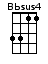 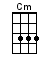 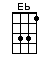 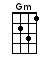 INTRO:  / 1 2 3 4 / [Bb] / [Bbsus4] / [Bb] / [Bb]I wish I [Eb] was [F] in Carrick-[Bb]fer-[F]gus [Gm]Only for [Cm] nights [F] in Bally-[Bb]gran [Bb]I would swim [Eb] over [F] the deepest [Bb] o-[F]ocean [Gm]Only for [Cm] nights [F] in Bally-[Bb]gran [Bb]But the sea is [Gm] wide, and I can't get [F] over [F]And neither [Gm] have, I wings to [F] fly [F]Boy if I could [Eb] find me [F] a handsome [Bb] boats-[F]man [Gm]To ferry me [Cm] over [F] to my love and [Bb] die [Bb]Boy if I could [Eb] find me [F] a handsome [Bb] boats-[F]man [Gm]To ferry me [Cm] over [F] to my love and [Bb] die [Bb]Now in Kil-[Eb]kenny [F] it is re-[Bb]por-[F]ted [Gm]They've marble [Cm] stones there [F] as black as [Bb] ink [Bb]With gold and [Eb] silver [F] I would trans-[Bb]port [F] her [Gm]But I'll sing no [Cm] more now [F] 'til I get a [Bb] drink [Bb]I'm drunk to-[Gm]day, but then I'm seldom [F] sober [F]A handsome [Gm] rover, from town to [F] town [F]Oh, but I am [Eb] sick now [F] my days are [Bb] o-[F]over [Gm]Come all you [Cm] young lads [F] and lay me [Bb] down / [Bbsus4] / [Bb] / [Bb]I wish I [Eb] was [F] in Carrick-[Bb]fergus [F] / [Gm]Only for [Cm] nights [F] in Bally-[Bb]gran [Bb]www.bytownukulele.ca                                              BACK TO SONGLISTChevaliers de la Table RondeTraditionalINTRO:  / 1 2 3 4 / 1 2 3Goutons [D] voir, si le vin est [G] bon [G]Cheva-[G]liers de la table rondeGoûtons [D] voir, si le vin est [G] bonCheva-[G]liers de la table rondeGoûtons [D] voir, si le vin est [G] bon [G]Goûtons [C] voir, oui, oui, oui[C] Goûtons [G] voir, non, non, non[G] Goûtons [D] voir, si le vin est [G] bon [G]Goûtons [C] voir, oui, oui, oui[C] Goûtons [G] voir, non, non, non[G] Goûtons [D] voir, si le vin est [G] bon [G]S’il est [G] bon, s’il est agréableJ’en boi-[D]rai jusqu’à mon plai-[G]sirS’il est [G] bon, s’il est agréableJ’en boi-[D]rai jusqu’à mon plai-[G]sir [G]J’en boi-[C]rai, oui, oui, oui[C] J’en boi-[G]rai, non, non, non[G] J’en boi-[D]rai jusqu’à mon plai-[G]sir [G]J’en boi-[C]rai, oui, oui, oui[C] J’en boi-[G]rai, non, non, non[G] J’en boi-[D]rai jusqu’à mon plai-[G]sir [G]J’en boi-[G]rai cinq ou six bouteillesUne [D] femme sur mes ge-[G]nouxJ’en boi-[G]rai cinq ou six bouteillesUne [D] femme sur mes ge-[G]noux [G]Une [C] fem’, oui, oui, oui[C] Une [G] fem’, non, non, non[G] Une [D] femme sur mes ge-[G]noux [G]Une [C] fem’, oui, oui, oui[C] Une [G] fem’, non, non, non[G] Une [D] femme sur mes ge-[G]noux [G]Toc, toc [G] toc, qui frappe à la porteJ’crois [D] bien que c’est le ma-[G]riToc, toc [G] toc, qui frappe à la porteJ’crois [D] bien que c’est le ma-[G]ri [G]J’crois [C] bien, oui, oui, ouiJ’-[C]crois [G] bien, non, non, nonJ’-[G]crois [D] bien que c’est le ma-[G]ri [G]J’crois [C] bien, oui, oui, ouiJ’-[C]crois [G] bien, non, non, nonJ’-[G]crois [D] bien que c’est le ma-[G]ri [G]Si c’est [G] lui, que le diabl’ l’emporteCar il [D] vient troubler mon plai-[G]sirSi c’est [G] lui, que le diabl’ l’emporteCar il [D] vient troubler mon plai-[G]sir [G]Car il [C] vient, oui, oui, oui[C] Car il [G] vient, non, non, non[G] Car il [D] vient troubler mon plai-[G]sir [G]Car il [C] vient, oui, oui, oui[C] Car il [G] vient, non, non, non[G] Car il [D] vient troubler mon plai-[G]sir [G]Si je [G] meurs, je veux qu’on m’interreDans une [D] cave où il y a du bon [G] vinSi je [G] meurs, je veux qu’on m’interreDans une [D] cave où il y a du bon [G] vin [G]Dans un’ [C] cave, oui, oui, oui[C] Dans un’ [G] cave, non, non, non[G] Dans une [D] cave où il y a du bon [G] vin [G]Dans un’ [C] cave, oui, oui, oui[C] Dans un’ [G] cave, non, non, non[G] Dans une [D] cave où il y a du bon [G] vin [G]Et les [G] quatre plus grands ivrognesPorter-[D]ont les quat’ coins du [G] drapEt les [G] quatre plus grands ivrognesPorter-[D]ont les quat’ coins du [G] drap [G]Porter-[C]ont, oui, oui, oui[C] Porter-[G]ont, non, non, non[G] Porter-[D]ont les quat’ coins du [G] drap [G]Porter-[C]ont, oui, oui, oui[C] Porter-[G]ont, non, non, non[G] Porter-[D]ont les quat’ coins du [G] drap [G]Les deux [G] pieds contre la murailleEt la [D] tête sous le robi-[G]netLes deux [G] pieds contre la murailleEt la [D] tête sous le robi-[G]net [G]Et la [C] têt’, oui, oui, oui[C] Et la [G] têt’, non, non, non [G] Et la [D] têt’ sous le robi-[G]net [G]Et la [C] têt’, oui, oui, oui[C] Et la [G] têt’, non, non, non [G] Et la [D] têt’ sous le robi-[G]net [G]Sur ma [G] tombe je veux qu’on inscrive“Ici [D] gît, le roi des bu-[G]veurs”Sur ma [G] tombe je veux qu’on inscrive“Ici [D] gît, le roi des bu-[G]veurs” [G]Ici [C] gît, oui, oui, oui[C] Ici [G] gît, non, non, non[G] Ici [D] gît, le roi des bu-[G]veurs [G]Ici [C] gît, oui, oui, oui[C] Ici [G] gît, non, non, non[G] Ici [D] gît, le roi des bu-[G]veurs [G]La mo-[G]rale de cette histoireC’est à [D] boire avant de mou-[G]rirLa mo-[G]rale de cette histoireC’est à [D] boire avant de mou-[G]rir [G]C’est à [C] boire, oui, oui, oui[C] C’est à [G] boire, non, non, non[G] C’est à [D] boire avant de mou-[G]rir [G]C’est à [C] boire, oui, oui, oui[C] C’est à [G] boire, non, non, non[G] C’est à [D] boire avant de mou-[G]rir [D] [G]www.bytownukulele.ca                                              BACK TO SONGLISTCitadel HillTraditional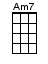 6/8 TIME means / 1 2 3 4 5 6 / or                             / 1       2      /INTRO:  / 1 2 / 1 2 / [G] / [G]One [G] day in December I'll [D] never for-[G]getA [G] charmin’ young creature I [Am7] happily [D] metHer [G] eyes shone like diamonds, she was [C] dressed up to [G] killShe was [C] trippin’ and [G] slippin’ down [D] Citadel [G] HillCHORUS:Sing [G] fall-de-dol doodle-dum[C] Fall-de-dol doodle-dum[G] Fall-de-dol [C] doodle-dum[D] Lidy-i-[G]die [G]I [G] says, "My fair creature, you [D] will me ex-[G]cuse!"I [G] offered my arm and she [Am7] did not re-[D]fuseHer [G] arm locked in mine made me [C] feel love's sweet [G] thrillAs we [C] walked off to-[G]gether down [D] Citadel [G] HillCHORUS:Sing [G] fall-de-dol doodle-dum[C] Fall-de-dol doodle-dum[G] Fall-de-dol [C] doodle-dum[D] Lidy-i-[G]die [G]The [G] very next day to the [D] church we did [G] goThe [G] people all whispered, as [Am7] well you must [D] knowSaid the [G] priest, "Will you marry?" Says [C] I, "That we [G] will!"So we [C] kissed and were [G] hitched upon [D] Citadel [G] HillCHORUS:Sing [G] fall-de-dol doodle-dum[C] Fall-de-dol doodle-dum[G] Fall-de-dol [C] doodle-dum[D] Lidy-i-[G]die [G]So [G] now we are married and of [D] children have [G] threeBut [G] me and the missus can [Am7] never a-[D]greeThe [G] first she called Bridget, the [C] second one [G] BillSays [C] I, "The runt's [G] name shall be [D] Citadel [G] Hill"CHORUS:Sing [G] fall-de-dol doodle-dum[C] Fall-de-dol doodle-dum[G] Fall-de-dol [C] doodle-dum[D] Lidy-i-[G]die [G]Now come [G] all you young fellas, take [D] warnin’ by [G] meIf [G] ever in need of a [Am7] wife you may [D] beI'll [G] tell you the place where [C] you'll get your [G] fillJust go [C] tripping and [G] slipping down [D] Citadel [G] HillCHORUS:Sing [G] fall-de-dol doodle-dum[C] Fall-de-dol doodle-dum[G] Fall-de-dol [C] doodle-dum[D] Lidy-i-[G]dieSing [G] fall-de-dol doodle-dum[C] Fall-de-dol doodle-dum[G] Fall-de-dol [C] doodle-dum[D] Lidy-i-[G]diewww.bytownukulele.ca                                              BACK TO SONGLISTClosing TimeDan Wilson 1997 (released by Semisonic 1998)< PLAY THIS RIFF OVER VERSES >  [G]       [D]       [Am]      [C]A|-2---2---|-5---2---|-2---2---|-3---2---|E|---3---3-|---3---3-|---3---3-|---3---3-|INTRO:  / 1 2 / 1 2 /[G] / [D] / [Am] / [C] /< RIFF STARTS >[G] / [D] / [Am] / [C] /[G] / [D] / [Am] / [C] /[G] Closing [D] time [Am] open all the [C] doors and[G] Let you out [D] into the [Am] world [C][G] Closing [D] time [Am] turn all of the [C] lights onOver [G] every boy and [D] every [Am] girl [C][G] Closing [D] time [Am] one last call for [C] alcoholSo [G] finish your [D] whiskey or [Am] beer [C][G] Closing [D] time [Am] you don't have to [C] go homeBut you [G] can't [D] stay [Am] here [C]CHORUS:[G] I know [D] who I [Am] want to take me [C] home[G] I know [D] who I [Am] want to take me [C] home[G] I know [D] who I [Am] want to take me [C] homeTake me [G] ho-[D]-o-[Am]-ome [C][G] Closing [D] time [Am] time for you to [C] go outTo the [G] places you [D] will be [Am] from [C][G] Closing [D] time [Am] this room won't be [C] open‘Til your [G] brothers or your [D] sisters [Am] come [C]So [G] gather up your [D] jackets [Am] move it to the [C] exitsI [G] hope you have [D] found a [Am] friend [C][G] Closing [D] time [Am] every new be-[C]ginningComes from [G] some other be-[D]ginning's [Am] end [C] yeahCHORUS:[G] I know [D] who I [Am] want to take me [C] home[G] I know [D] who I [Am] want to take me [C] home[G] I know [D] who I [Am] want to take me [C] homeTake me [G] ho-[D]-o-[Am]-ome [C]INSTRUMENTAL BRIDGE:  [Bb]      [Bb]      [Bb]      [Bb]A|-1-------|---1--3--|-6---5---|-3--1---1|E|---------|-4-------|---------|------3--|  [Bb]      [Bb]      [Bb]      [Bb]A|-1-------|---1--3--|-6---5---|-3--1----|E|---------|-4-------|---------|------3--|  [G]      [D]      [Am]     [C]A|-2---2---|-5---2---|-2---2---|-3---2---|E|---3---3-|---3---3-|---3---3-|---3---3-|  [G]       [D]       [Am]      [C]A|-2---2---|-5---2---|-2---2---|-3---2---|E|---3---3-|---3---3-|---3---3-|---3---3-|  [G]       [D]       [Am]      [C]A|-2---2---|-5---2---|-2---2---|-3---2---|E|---3---3-|---3---3-|---3---3-|---3---3-|  [G]       [D]       [Am]      [C]A|-2---2---|-5---2---|-2---2---|-3---2---|E|---3---3-|---3---3-|---3---3-|---3---3-|  [G]       [D]       [Am]      [C]A|-2---2---|-5---2---|-2---2---|-3---2---|E|---3---3-|---3---3-|---3---3-|---3---3-|[G] Closing [D] time [Am] time for you to [C] go outTo the [G] places you [D] will be [Am] fromCHORUS:[G] I know [D] who I [Am] want to take me [C] home[G] I know [D] who I [Am] want to take me [C] home[G] I know [D] who I [Am] want to take me [C] homeTake me [G] ho-[D]-o-[Am]-ome [C]< RIFF > [G] / [D] / [Am] / [C] / < SLOWER >[G] Closing [D] time [Am] every new be-[C]ginningComes from [G] some other be-[D]ginning's [Am] end [C] / [G]  < THE END >< Play this riff over last 3 lines above ending on [G] >A|-2---2---|-5---2---|-2---2---|-3---2---|E|---3---3-|---3---3-|---3---3-|---3---3-|C|---------|---------|---------|---------|G|---------|---------|---------|---------|www.bytownukulele.ca                                              BACK TO SONGLISTConnemara Cradle SongTraditionalINTRO:  / 1 2 3 / 1 2 3 / [C] / [Csus4] / [C]On the [C] wings of the wind o'er the dark rolling [G] deep / [Gsus4] / [G] /[G] Angels are [G7] coming, to watch o'er thy [C] sleep / [Csus4] / [C] /[C] Angels are coming to watch over [G] thee / [Gsus4] / [G]So [G] list’ to the [G7] wind coming over the [C] sea / [Csus4] / [C] /CHORUS:[C] Hear the wind blow, love, hear the wind [G] blow / [Gsus4] / [G] /[G] Lean your head [G7] over and hear the wind [C] blow / [Csus4] / [C]Oh [C] winds of the night may your fury be [G] crossed / [Gsus4] / [G]May [G] no one who's [G7] dear to our island be [C] lost / [Csus4] /[C] /[C] Blow the winds gently, calm be the [G] foam / [Gsus4] / [G] /[G] Shine the light [G7] brightly and guide them back [C] home / [Csus4] / [C] /CHORUS:[C] Hear the wind blow, love, hear the wind [G] blow / [Gsus4] / [G] /[G] Lean your head [G7] over and hear the wind [C] blow / [Csus4] / [C]The [C] currachs are sailing way out on the [G] blue / [Gsus4] / [G] /[G] Laden with [G7] herring of silvery [C] hue / [Csus4] / [C] /[C] Silver the herring and silver the [G] sea / [Gsus4] / [G]And [G] soon there'll be [G7] silver for baby and [C] me / [Csus4] / [C] /CHORUS:[C] Hear the wind blow, love, hear the wind [G] blow / [Gsus4] / [G] /[G] Lean your head [G7] over and hear the wind [C] blow / [Csus4] / [C]The [C] currachs tomorrow will stand on the [G] shore / [Gsus4] / [G]And [G] daddy goes [G7] sailing, a-sailing no [C] more / [Csus4] / [C]The [C] nets will be drying, the nets heaven [G] blessed / [Gsus4] / [G]And [G] safe in my [G7] arms dear, contented he'll [C] rest / [Csus4] / [C] /CHORUS:[C] Hear the wind blow, love, hear the wind [G] blow / [Gsus4] / [G] /[G] Lean your head [G7] over and hear the wind [C] blow / [Csus4] / [C] /[C] Hear the wind blow, love, hear the wind [G] blow / [Gsus4] / [G] /[G] Lean your head [G7] over and hear the wind [C] blow / [Csus4] / [C]www.bytownukulele.ca                                              BACK TO SONGLISTThe CrawlSpirit of the West 1986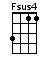 INTRO:  / 1 2 3 4 /[Fsus4][F] / [Fsus4][F] /[Fsus4][F] / [Fsus4][F] /[Fsus4][F] / [Fsus4] /[Bb][F] / [C] /[Bb][F] / [C] /[Bb][F] / [C] / [F] / [F]Well, we're [F] good [C] old [F] boys, we [F] come from the North [C] Shore[Bb] Drinkers and ca-[F]rousers, the [C] likes you've never seenAnd this [F] night [C] by [F] God! We [F] drank till there was no [C] moreFrom the [Bb] Troller to the [F] Raven, with [C] all stops in be-[F]tween [F]Well, it [F] all began one afternoon on the [C] shores of AmblesideWe were [C] sittin' there quite peacefully with the [F] rising of the tideWhen an [F] idea it came to mind for to [C] usher in the [Bb] fallSo we [C] all agreed next Friday night we'd go out on the [F] crawlWell, we're [F] good [C] old [F] boys, we [F] come from the North [C] Shore[Bb] Drinkers and ca-[F]rousers, the [C] likes you've never seenAnd this [F] night [C] by [F] God! We [F] drank till there was no [C] moreFrom the [Bb] Troller to the [F] Raven, with [C] all stops in be-[F]tween [F]Oh we [F] planned to have a gay old time, the [C] cash we did not spare[C] We left all the cars at home, and [F] paid the taxi fareWhen [F] I got out to Horseshoe Bay, a [C] little after [Bb] fiveFrom a [C] table in the corner I heard familiar voices [F] riseAnd we're [F] good [C] old [F] boys, we [F] come from the North [C] Shore[Bb] Drinkers and ca-[F]rousers, the [C] likes you've never seenAnd this [F] night [C] by [F] God! We [F] drank till there was no [C] moreFrom the [Bb] Troller to the [F] Raven, with [C] all stops in be-[F]tween [F][F] Spirits they ran high that night, old [C] stories we did shareOf the [C] days when we were younger men and [F] never had a careAnd the [F] beer flowed like a river, yes, we [C] drank the keg near [Bb] drySo we [C] drained down all our glasses and were thirsty by-and-[F] byWell, we're [F] good [C] old [F] boys, we [F] come from the North [C] Shore[Bb] Drinkers and ca-[F]rousers, the [C] likes you've never seenAnd this [F] night [C] by [F] God! We [F] drank till there was no [C] moreFrom the [Bb] Troller to the [F] Raven, with [C] all stops in be-[F]tween [F]Park [F] Royal Hotel, The Rusty Gull, Square-[C]Rigger and Queen's CrossWe'd [C] started off with eight good boys but [F] half had gotten lostFor you'll [F] never keep the lads together when their [C] eyes begin to [Bb] roveBut [C] there were 85 of us that made it to Deep [F] CoveWell, we're [F] good [C] old [F] boys, we [F] come from the North [C] Shore[Bb] Drinkers and ca-[F]rousers, the [C] likes you've never seenAnd this [F] night [C] by [F] God! We [F] drank till there was no [C] moreFrom the [Bb] Troller to the [F] Raven, with [C] all stops in be-[F]tween [F]We ar-[F]rived out at The Raven just in [C] time for the last callThe [C] final destination of this the [F] first annual crawlWe dug [F] deep into our pockets there was no [C] money to be [Bb] found (SHIT!)[C] Nine miles home, and for walking we are [F] boundAnd we're [F] good [C] old [F] boys, we [F] come from the North [C] Shore[Bb] Drinkers and ca-[F]rousers, the [C] likes you've never seenAnd this [F] night [C] by [F] God! We [F] drank till there was no [C] moreFrom the [Bb] Troller to the [F] Raven, with [C] all stops in be-[F]tween and we’re [F] Good [C] old [F] boys, we [F] come from the North [C] Shore[Bb] Drinkers and ca-[F]rousers the [C] likes you've never seenAnd this [F] night [C] by [F] God! We [F] drank till there was no [C] moreFrom the [Bb] Troller to the [F] Raven, with [C] all stops in be-[F]tween [F][Bb][F] / [C] /[Bb][F] / [C] /[Bb][F] / [C] /[Fsus4][F] / [Fsus4][F] / [Fsus4][F] / [F]www.bytownukulele.ca                                              BACK TO SONGLISTDanny BoyTraditional tune “Londonderry Air”; Lyrics by Frederick Edward Weatherly 1910INTRO:  / 1 2 / 1 2 / [G] / [G]Oh Danny [G] boy, the pipes, the pipes are [C] calling [C]From glen to [G] glen, and down the mountain [D7] side [D7]The summer's [G] gone, and all the roses [C] falling [C]It’s you, it’s [G] you must [D7] go and I must [G] bide [G]But come ye [G] back when [C] summer's in the [G] meadow [G]Or when the [Em] valley's [C] hushed and white with [D7] snow [D7]'Tis I'll be [G] here in [C] sunshine or in [G] shadow [Em]Oh Danny [G] boy, oh Danny [C] boy, I [D7] love you [G] so [G]And come ye [G] back, when all the flowers are [C] dying [C]When I am [G] dead, as dead I well may [D7] be [D7]Ye'll come and [G] find the place where I am [C] lying [C]And kneel and [G] say an [D7] "Ave" there for [G] me [G]And I shall [G] hear, tho' [C] soft you tread a-[G]bove me [G]And all my [Em] grave, will [C] warmer sweeter [D7] be [D7]For you will [G] bend and [C] tell me that you [G] love me [Em]And I shall [G] sleep in peace un-[C]til ye [D7] come to [G] me [Em]And I shall [G] sleep in peace un-[C]til ye [D7] come to [G] me [G]www.bytownukulele.ca                                              BACK TO SONGLISTDirty Old Town (C)Ewan MacColl 1949 (recorded by The Pogues 1985)INSTRUMENTAL INTRO:  / 1 2 3 4 / 1I met my [C] love, by the gas works wall [C]Dreamed a [F] dream, by the old ca-[C]nal [C]Dirty old [Dm] town, dirty old [Am] town [Am]I met my [C] love, by the gas works wall [C]Dreamed a [F] dream, by the old ca-[C]nal [C]I kissed my [C] girl, by the factory wall [C]Dirty old [G] town, dirty old [Am] town [Am]Clouds are [C] drifting, across the moon [C]Cats are [F] prowling, on their [C] beat [C]Springs a [C] girl, from the streets at night [C]Dirty old [G] town, dirty old [Am] town [Am]INSTRUMENTAL:Clouds are [C] drifting, across the moon [C]Cats are [F] prowling, on their [C] beat [C]Springs a [C] girl, from the streets at night [C]Dirty old [G] town, dirty old [Am] town [Am]I heard a [C] siren, from the docks [C]Saw a [F] train, set the night on [C] fire [C]I smelled the [C] spring, on the smoky wind [C]Dirty old [G] town, dirty old [Am] town [Am]I’m gonna [C] make, me a big sharp axe [C]Shining [F] steel, tempered in the [C] fire [C]I’ll chop you [C] down, like an old dead tree [C]Dirty old [G] town, dirty old [Am] town [Am]I met my [C] love, by the gas works wall [C]Dreamed a [F] dream, by the old ca-[C]nal [C]I kissed my [C] girl, by the factory wall [C]Dirty old [Dm] town 2 3 4 / 1 2  dirty old [Am] town 2 3 4 / 1 2  Dirty old [G] town, dirty old [Am] townwww.bytownukulele.ca                                              BACK TO SONGLISTDirty Old Town (G)Ewan MacColl 1949 (recorded by The Pogues 1985)INSTRUMENTAL INTRO:  / 1 2 3 4 / 1I met my [G] love, by the gas works wall [G]Dreamed a [C] dream, by the old ca-[G]nal [G]Dirty old [Am] town, dirty old [Em] town [Em]I met my [G] love, by the gas works wall [G]Dreamed a [C] dream, by the old ca-[G]nal [G]I kissed my [G] girl, by the factory wall [G]Dirty old [D] town, dirty old [Em] town [Em]Clouds are [G] drifting, across the moon [G]Cats are [C] prowling, on their [G] beat [G]Springs a [G] girl, from the streets at night [G]Dirty old [D] town, dirty old [Em] town [Em]INSTRUMENTAL:Clouds are [G] drifting, across the moon [G]Cats are [C] prowling, on their [G] beat [G]Springs a [G] girl, from the streets at night [G]Dirty old [D] town, dirty old [Em] town [Em]I heard a [G] siren, from the docks [G]Saw a [C] train, set the night on [G] fire [G]I smelled the [G] spring, on the smoky wind [G]Dirty old [D] town, dirty old [Em] town [Em]I’m gonna [G] make, me a big sharp axe [G]Shining [C] steel, tempered in the [G] fire [G]I’ll chop you [G] down, like an old dead tree [G]Dirty old [D] town, dirty old [Em] town [Em]I met my [G] love, by the gas works wall [G]Dreamed a [C] dream, by the old ca-[G]nal [G]I kissed my [G] girl, by the factory wall [G]Dirty old [Am] town 2 3 4 / 1 2  dirty old [Em] town 2 3 4 / 1 2Dirty old [D] town, dirty old [Em] townwww.bytownukulele.ca                                              BACK TO SONGLISTDonald, Where’s Your Troosers?Andy Stewart 1960INTRO:  / 1 2 / 1 2 / [Dm] / [Dm]I’ve [Dm] just come down from the Isle of SkyeI'm [C] no very big and I'm awful shyAnd the [Dm] lassies shout, when I go by[C] "Donald, where's your [Dm] troosers?"CHORUS:Let the [Dm] wind blow high, let the wind blow low[C] Through the streets in my kilt I’ll go[Dm] All the lassies say, "Hello![C] Donald, where's your [Dm] troosers?" [Dm] / [Dm]A [Dm] lassie took me to a ballAnd [C] it was slippery in the hallAnd [Dm] I was feart that I would fallFor I [C] had nae on my [Dm] troosersCHORUS:Let the [Dm] wind blow high, let the wind blow low[C] Through the streets in my kilt I’ll go[Dm] All the lassies say, "Hello! [C] Donald, where's your [Dm] troosers?" [Dm] / [Dm]Now [Dm] I went down to London townAnd I [C] had some fun in the undergroundThe [Dm] ladies turned their heads around, saying[C]  "Donald, where are your trousers?"CHORUS:Let the [Dm] wind blow high, let the wind blow low[C] Through the streets in my kilt I’ll go[Dm] All the lassies say, "Hello![C] Donald, where's your [Dm] troosers?" [Dm] / [Dm]To [Dm] wear the kilt is my delightIt [C] is not wrong, I know it’s rightThe [Dm] ‘ighlanders would get a frightIf they [C] saw me in the [Dm] troosersCHORUS:Let the [Dm] wind blow high, let the wind blow low[C] Through the streets in my kilt I’ll go[Dm] All the lassies say, "Hello![C] Donald, where's your [Dm] troosers?" [Dm] / [Dm]The [Dm] lassies want me every oneWell [C] let them catch me if they canYou [Dm] cannae take the breeks off a Hieland manAnd [C] I don’t wear the [Dm] troosersCHORUS: Let the [Dm] wind blow high, let the wind blow low[C] Through the streets in my kilt I’ll go[Dm] All the lassies say, "Hello![C] Donald, where's your [Dm] troosers?" [Dm] / [Dm]Let the [Dm] wind blow high, let the wind blow low[C] Through the streets in my kilt I’ll go[Dm] All the lassies say, "Hello![C] Donald, where's your [Dm]  troosers?"www.bytownukulele.ca                                              BACK TO SONGLISTDon’t Get Married GirlsWords and music by Leon Rosselson 1973INTRO:  / 1 2 / 1 2 / [Am] / [Am] /[Am] Don't get married girls, you'll [D] sign away your [Am] lifeYou may [C] start off as a [G] woman, but you'll [F] end up [G] as the [Am] wifeYou could [Am] be a vestal virgin, take the [D] veil and be a [Am] nunBut [C] don't get [G] married girls, for [F] marriage isn't [E7] funOh, it's [A] fine when you're romancing, and he plays the lover's [E7] partYou're the [D] roses in his [A] garden, you're the flame that warms his [E7] heartAnd his [D] love will last for-[A]ever, and he'll [D] promise you the [A] moonBut just [E7] wait until you're [A] wedded, then he'll [E7] sing a different [A] tuneYou're his [D] tapioca [A] pudding, you're the [D] dumplings in his [A] stewBut he'll [D] soon begin to [A] wonder, what he ever saw in [E7] youStill he [D] takes without com-[A]plaining all the [D] dishes you pro-[A]videFor you [E7] see he’s got to [A] have his bit of [E7] jam tart on the [A] sideSo [Am] don't get married girls, it's [D] very badly [Am] paidYou may [C] start off as the [G] mistress, but you'll [F] end up [G] as the [Am] maidBe a [Am] daring deep sea diver, be a [D] polished poly-[Am]glotBut [C] don't get [G] married girls, for [F] marriage is a [E7] plotHave you [A] seen him in the morning, with a face that looks like [E7] deathWith [D] dandruff on his [A] pillow, and tobacco on his [E7] breath?And he [D] needs some reas-[A]surance, with his [D] cup of tea in [A] bedFor he's [E7] worried by the [A] mortgage, and the [E7] bald patch on his [A] headAnd he’s [D] sure that you're his [A] mother, lays his [D] head upon your [A] breastSo you [D] try to boost his [A] ego, iron his shirt, and warm his [E7] vestThen you [D] get him off to [A] work, the mighty [D] hunter is re-[A]storedAnd he [E7] leaves you there with [A] nothing but the [E7] dreams you can't af-[A]fordSo [Am] don't get married girls [D] men they’re all the [Am] sameThey just [C] use you when they [G] need you, you'd do [F] better [G] on the [Am] gameBe a [Am] call girl, be a stripper, be a [D] hostess, be a [Am] whoreBut [C] don't get [G] married girls, for [F] marriage is a [E7] boreWhen he [A] comes home in the evening, he can hardly spare a [E7] lookAll he [D] says is, "What's for [A] dinner?" After all, you're just the [E7] cookBut when he [D] takes you to a [A] party, well he [D] eyes you with a [A] frownFor you [E7] know you've got to [A] look your best, you [E7] mustn't let him [A] downAnd he'll [D] clutch you with that [A] “look, what I’ve got” [D] twinkle in his [A] eyesLike he's [D] entered for a [A] raffle, and he’s won you for the [E7] prizeAh, but [D] when the party's [A] over, you'll be [D] slogging through the [A] sludgeHalf the [E7] time a decor-[A]ation, and the [E7] other half a [A] drudgeSo [Am] don't get married, it'll [D] drive you ‘round the [Am] bendIt's the [C] lane without a [G] turning, it's the [F] end with-[G]out an [Am] endTake a [Am] lover every Friday, take up [D] tennis, be a [Am] nurseBut [C] don't get [G] married girls, for [F] marriage is a [E7] curseThen you [D] get him off to [A] work, the mighty [D] hunter is re-[A]storedAnd he [E7] leaves you there with [A] nothing but the [E7] dreams you can't af-[A]fordwww.bytownukulele.ca                                              BACK TO SONGLISTDoon In The Wee RoomTrad / Daniel McLaughlin (arranged for BUG at The Clocktower Brew Pub, Ottawa)INTRO:  / 1 2 / 1 2 / [C] / [C] /[C] Doon in the [G] wee room [D7] underneath the [G] stair [G]CHORUS:[G] Doon in the wee room [C] underneath the [G] stair[C] Everybody's [G] happy, everybody's [D] thereWe're [G] all playin’ ukulele [C] each one in his [G] chair[C] Doon in the [G] wee room [D7] underneath the [G] stair [G][G] When you're tired and weary [C] and you're feelin’ [G] blue[C] Don't give way tae [G] sorrow, we'll tell you what to [D] doJust [G] tak' a trip tae Ottawa [C] find the Clocktower [G] thereAnd go [C] doon tae the [G] wee room [D7] underneath the [G] stairCHORUS:[G] Doon in the wee room [C] underneath the [G] stair[C] Everybody's [G] happy, everybody's [D] thereWe're [G] all playin’ ukulele [C] each one in his [G] chair[C] Doon in the [G] wee room [D7] underneath the [G] stair [G]If [G] you play ukulele and [C] want to hae some [G] cheer[C] Tak’ a trip tae the [G] Clocktower and order up a [D] beer[G] Hae yersel' a bevvy [C] gie yersel' a [G] tear[C] Doon in the [G] wee room [D7] underneath the [G] stairCHORUS:[G] Doon in the wee room [C] underneath the [G] stair[C] Everybody's [G] happy, everybody's [D] thereWe're [G] all playin’ ukulele [C] each one in his [G] chair[C] Doon in the [G] wee room [D7] underneath the [G] stair [G][G] When I'm auld and feeble and me [C] bones are gettin' [G] setI'll [C] no get cross and [G] cranky like other people [D] getI'm [G] savin' up ma bawbees tae [C] buy a hurly [G] chairTae [C] tak' me tae the [G] wee room [D7] underneath the [G] stairCHORUS:[G] Doon in the wee room [C] underneath the [G] stair[C] Everybody's [G] happy, everybody's [D] thereWe're [G] all playin’ ukulele [C] each one in his [G] chair[C] Doon in the [G] wee room [D7] underneath the [G] stair[G] Doon in the wee room [C] underneath the [G] stair[C] All the BUGs are [G] happy and everybody's [D] thereWe're [G] playin’ ukulele [C] each one in his [G] chair[C] Doon in the [G] wee room [D7] underneath the [G]  stair [G] www.bytownukulele.ca                                              BACK TO SONGLISTDown By The Sally GardensMusic: Traditional, "The Maids of the Mourne Shore." Words: William Butler Yeats (1889), as an attempt to reconstruct a song he heard a peasant woman singing, probably "The Rambling Boys of Pleasure"INTRO:  / 1 2 3 4 / [G] / [G]It was [G] down by the [D] Sally [C] Gar–[G]densMy [C] love and [D] I did [G] meet [D]She [G] passed the [D] Sally [C] Gar–[G]dens On [C] little [D] snow-white [G] feet [G]She [Em] bid me [C] take love [D] ea–[G]syAs the [C] leaves grow [D] on the [G] tree [D]But [G] I being [D] young and [C] fool–[G]ishWith [C] her did [D] not a–[G]gree [D]In a [G] field down [D] by the [C] ri–[G]verMy [C] love and [D] I did [G] stand [D]And [G] on my [D] leaning [C] shoul–[G]derShe [C] laid her [D] snow-white [G] hand [G]She [Em] bid me [C] take life [D] ea–[G]syAs the [C] grass grows [D] on the [G] weirs [D]But [G] I was [D] young and [C] foo–[G]lishAnd [C] now am [D] full of [G] tears [G] www.bytownukulele.ca                                              BACK TO SONGLISTDrunken SailorTraditional sea shantyINSTRUMENTAL INTRO:  / 1 2 / 1 2 /[Am] What'll we do with a drunken sailor[G] What'll we do with a drunken sailor[Am] What'll we do with a drunken sailor[G] Earl-aye in the [Am] morning? [Am][Am] What'll we do with a drunken sailor[G] What'll we do with a drunken sailor[Am] What'll we do with a drunken sailor[G] Earl-aye in the [Am] morning?CHORUS:[Am] Way hay and up she rises[G] Way hay and up she rises[Am] Way hay and up she rises[G] Earl-aye in the [Am] morning [Am][Am] Sling him in the long boat till he's sober[G] Sling him in the long boat till he's sober[Am] Sling him in the long boat till he's sober[G] Earl-aye in the [Am] morningCHORUS:[Am] Way hay and up she rises[G] Way hay and up she rises[Am] Way hay and up she rises[G] Earl-aye in the [Am] morning [Am][Am] Shave his belly with a rusty razor[G] Shave his belly with a rusty razor[Am] Shave his belly with a rusty razor[G] Earl-aye in the [Am] morningCHORUS:[Am] Way hay and up she rises[G] Way hay and up she rises[Am] Way hay and up she rises[G] Earl-aye in the [Am] morning [Am][Am] Send him up the crow's nest till he falls down[G] Send him up the crow's nest till he falls down[Am] Send him up the crow's nest till he falls down[G] Earl-aye in the [Am] morningCHORUS:[Am] Way hay and up she rises[G] Way hay and up she rises[Am] Way hay and up she rises[G] Earl-aye in the [Am] morning [Am][Am] That's what we'll do with the drunken sailor[G] That's what we'll do with the drunken sailor[Am] That's what we'll do with the drunken sailor[G] Earl-aye in the [Am] morningCHORUS:[Am] Way hay and up she rises[G] Way hay and up she rises[Am] Way hay and up she rises[G] Earl-aye in the [Am] morning[Am] Way hay and up she rises[G] Way hay and up she rises[Am] Way hay and up she rises[G] Earl-aye in the [Am]  mor-[Am]ningwww.bytownukulele.ca                                              BACK TO SONGLISTFarewell To Nova ScotiaAs collected by Helen Creighton (published 1950)INTRO:  / 1 2 / 1 2 / [C] / [C] / [C] / [C]The [C] sun was setting in the westThe [Am] birds were singing on ev’ry tree [Am]All [C] nature [G] seemed inclined for restBut [Am] still there [F] was no [Am] rest for [Am] me [Am] / [Am]CHORUS:[G7] Fare-[C]well to Nova Scotia, the sea-bound coastLet your [Am] mountains dark and dreary be [Am]For when [C] I am far a-[G]way on the briny oceans tossedWill you [Am] ever heave a [F] sigh and a [Am] wish for [Am] me? [Am]I [C] grieve to leave my native landI [Am] grieve to leave my comrades all [Am]And my [C] aged [G] parents whom I always held so dearAnd the [Am] bonnie, bonnie [F] lass that I [Am] do a-[Am]dore [Am] / [Am]CHORUS:[G7] Fare-[C]well to Nova Scotia, the sea-bound coastLet your [Am] mountains dark and dreary be [Am]For when [C] I am far a-[G]way on the briny oceans tossedWill you [Am] ever heave a [F] sigh and a [Am] wish for [Am] me? [Am]The [C] drums do beat, and the wars do alarmThe [Am] captain calls, we must obey [Am]So fare-[C]well, fare-[G]well to Nova Scotia's charmsFor it's [Am] early in the [F] morning, I am [Am] far, far a-[Am]way [Am] / [Am]CHORUS:[G7] Fare-[C]well to Nova Scotia, the sea-bound coastLet your [Am] mountains dark and dreary be [Am]For when [C] I am far a-[G]way on the briny oceans tossedWill you [Am] ever heave a [F] sigh and a [Am] wish for [Am] me? [Am]I [C] have three brothers and they are at restTheir [Am] arms are folded on their breast [Am]But a [C] poor simple [G] sailor, just like meMust be [Am] tossed and [F] driven on the [Am] dark, blue [Am] sea [Am] / [Am]CHORUS:[G7] Fare-[C]well to Nova Scotia, the sea-bound coastLet your [Am] mountains dark and dreary be [Am]For when [C] I am far a-[G]way on the briny oceans tossedWill you [Am] ever heave a [F] sigh and a [Am] wish for [Am] me? [Am] < SLOW >Will you [Am] ever heave a [F] sigh and a [Am] wish for me?www.bytownukulele.ca                                              BACK TO SONGLISTFiddler’s GreenJohn Conolly 1966INTRO:  / 1 2 3 / 1 2 3 /[C] / [F] / [C] / [F]As I [C] roamed by the [F] dockside one [C] evening so [Am] fair [Am]To [C] view the still [F] waters and [C] take the salt [G] air [G7]I [F] heard an old [C] fisherman [G] singing this [C] song [C]Oh [C] take me a-[F]way boys, me [C] time is not [G] long [G7]CHORUS:Dress me [C] up in me [G] oilskins and [C] jumper [C]No [F] more on the [C] docks I’ll be [G] seen [G7]Just [F] tell me old shipmates, I’m [C] taking the [Am] trip, matesAnd [G] I’ll see you [G7] someday in Fiddler’s [C] Green [F] / [C] / [F]Now [C] Fiddler’s [F] Green is a [C] place I’ve heard [Am] tell [Am]Where [C] fishermen [F] go if they [C] don’t go to [G] Hell [G7]Where the [F] weather is [C] fair and the [G] dolphins do [C] play [C]And the [C] cold coast of [F] Greenland is [C] far, far a-[G]way [G7]CHORUS:Dress me [C] up in me [G] oilskins and [C] jumper [C]No [F] more on the [C] docks I’ll be [G] seen [G7]Just [F] tell me old shipmates, I’m [C] taking the [Am] trip, matesAnd [G] I’ll see you [G7] someday in Fiddler’s [C] Green [F] / [C] / [F]Now the [C] sky’s always [F] clear and there’s [C] never a [Am] gale [Am]And the [C] fish jump on [F] board with a [C] flip of their [G] tails [G7]You can [F] lie at your [C] leisure, there’s [G] no work to [C] do [C]And the [C] skipper’s be-[F]low making [C] tea for the [G] crew [G7]CHORUS:Dress me [C] up in me [G] oilskins and [C] jumper [C]No [F] more on the [C] docks I’ll be [G] seen [G7]Just [F] tell me old shipmates, I’m [C] taking the [Am] trip, matesAnd [G] I’ll see you [G7] someday in Fiddler’s [C] Green [F] / [C] / [F]And [C] when you’re in [F] dock and the [C] long trip is [Am] through [Am]There’s [C] pubs and there’s [F] clubs and there’s [C] lasses there [G] too [G7]Now the [F] girls are all [C] pretty and the [G] beer is all [C] free [C]And there’s [C] bottles of [F] rum growing [C] on every [G] tree [G7]CHORUS:Dress me [C] up in me [G] oilskins and [C] jumper [C]No [F] more on the [C] docks I’ll be [G] seen [G7]Just [F] tell me old shipmates, I’m [C] taking the [Am] trip, matesAnd [G] I’ll see you [G7] someday in Fiddler’s [C] Green [F] / [C] / [F]Well I [C] don’t want a [F] harp nor a [C] halo, not [Am] me [Am]Just [C] give me a [F] breeze and a [C] good, rolling [G] sea [G7]And I [F] play me old [C] squeezebox as [G] we sail a-[C]long [C]With the [C] wind in the [F] rigging to [C] sing me this [G] song [G7]CHORUS:Dress me [C] up in me [G] oilskins and [C] jumper [C]No [F] more on the [C] dock I’ll be [G] seen [G7]Just [F] tell me old shipmates, I’m [C] taking the [Am] trip, matesAnd [G] I’ll see you [G7] someday in Fiddler’s [C] Green [G]Just [F] tell me old shipmates, I’m [C] taking the [Am] trip, matesAnd [G] I’ll see you [G7] someday in Fiddler’s [C] Green [C]www.bytownukulele.ca                                              BACK TO SONGLISTFisherman’s BluesThe Waterboys 1988INTRO:  / 1 2 3 4 /[G] / [G] / [F] / [F] / [Am] / [Am] / [C] / [C] /[G] / [G] / [F] / [F] / [Am] / [Am] / [C] / [C]I [G] wish I was a fisherman [F] tumblin’ on the seas [F][Am] Far away from dry land, and its [C] bitter memories [C][G] Castin’ out my sweet line, with a-[F]bandonment and love [F][Am] No ceilin’ bearin’ down on me, save the [C] starry sky aboveWith light in my [G] head, you in my [F] arms, woo-[Am]ooh [Am][G] / [G] / [F] / [F] / [Am] / [Am] / [C] / [C]I [G] wish I was the brakeman, on a [F] hurtlin’ fevered train [F]Crashin’ a-[Am]headlong into the heartland, like a [C] cannon in the rain [C]With the [G] feelin’ of the sleepers, and the [F] burnin’ of the coal [F][Am] Countin’ the towns flashin’ by, in a [C] night that's full of soulWith light in my [G] head, you in my [F] arms, woo-[Am]ooh [Am][G] / [G] / [F] / [F] / [Am] / [Am] / [C] / [C] /[G] / [G] / [F] / [F] / [Am] / [Am] / [C] / [C]To-[G]morrow I will be loosened, from [F] bonds that hold me [F] fastThat the [Am] chains all hung around me [C] will fall away at [C] lastAnd on that [G] fine and fateful day, I will [F] take thee in my [F] handI will [Am] ride on a train, I will [C] be the fishermanWith light in my [G] head, you in my [F] arms, woo-oo-[Am]ooh [Am] / [C] / [C][G] / [G] / [F] / [F] / [Am] / [Am] / [C] / [C] /[G] / [G] / [F] / [F] / [Am] / [Am] / [C] oooh [C]With light in my [G] head, you in my [F] arms [F]With light in my [Am] head, you in my [C] arms [C]With light in my [G] head, you in my [F] arms [F]With light in my [Am] head, you in my [C] arms [C][G] / [G] / [F] / [F] / [Am] / [Am] / [C] / [C]www.bytownukulele.ca                                              BACK TO SONGLISTForty Shades Of GreenJohnny Cash 1961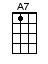 INSTRUMENTAL INTRO:  / 1 2 3 4 /[C] Breeze is sweet as [G] ShalimarAnd there's [D7] forty shades of [G] green [G]I [G] close my eyes and picture, the [C] emerald of the seaFrom the [C] fishing boats at [G] Dingle, to the [A7] shores of Donagha-[D7]deeI [G] miss the river Shannon, and the [C] folks at SkibbereenThe [C] moorlands and the [G] meadows, with their [D7] forty shades of [G] green CHORUS:But [C] most of all I [D7] miss a girl, in [G] Tipperary Town And [C] most of all I [D7] miss her lips, as [G] soft as eider-[D7]downA-[G]gain I want to see and do, the [C] things we've done and seenWhere the [C] breeze is sweet as [G] ShalimarAnd there's [D7] forty shades of [G] greenWhere the [C] breeze is sweet as [G] ShalimarAnd there's [D7] forty shades of [G] green [G]I [G] wish that I could spend an hour, at [C] Dublin's churning surfI'd [C] love to watch the [G] farmers, drain the [A7] bogs and spade the [D7] turfTo [G] see again the thatching, of the [C] straw the women gleanI’d [C] walk from Cork to [G] Larne, to see the [D7] forty shades of [G] greenCHORUS:But [C] most of all I [D7] miss a girl in [G] Tipperary Town And [C] most of all I [D7] miss her lips, as [G] soft as eider-[D7]downA-[G]gain I want to see and do, the [C] things we've done and seenWhere the [C] breeze is sweet as [G] ShalimarAnd there's [D7] forty shades of [G] greenWhere the [C] breeze is sweet as [G] ShalimarAnd there's [D7] forty shades of [G] greenwww.bytownukulele.ca                                              BACK TO SONGLISTForty-Five YearsStan Rogers 1976 (this one’s for my wife…)INTRO:  / 1 2 / 1 2 /[C] / [F] / [C] / [G] / [Am] / [F] / [F][G] / [C]Where the [C] earth shows its bones of wind-broken stoneAnd the [G] sea and the sky are one [G]I'm [Dm] caught out of time, my [F] blood sings with wineAnd I'm [G] running naked in the sunThere's [C] God in the trees, I am weak in the kneesAnd the [G] sky is a painful blueI'd [Dm] like to look aroundBut [F] Honey, all I [G] see is [C] you / [F] / [C] / [G]Now the [C] summer city lights will soften the night‘Til you’d [G] think that the air is clear [G]And I'm [Dm] sitting with friends, where [F] forty-five centsWill [G] buy another glass of beerHe's got [C] something to say, but I'm so far awayThat I [G] don't know who I'm talking to [G]'Cause you just [Dm] walked in the doorAnd [F] Honey, all I [G] see is [C] you [Csus4] / [C]CHORUS:And I [F] just want to hold you closer thanI've ever [C] held any-[F]one be-[C]foreYou say you've [F] been twice a wife, and you're [C] through with lifeAh, but [Dm] Honey, what the [F] hell's it [G] for?After [F] twenty-three years, you'd think I could findA [C] way to let you [F] know some-[C]howThat I [Dm] want to see your [F] smiling face[G] Forty-five years from [C] now[F] / [C] / [G] / [Am] / [F] / [F][G] / [C]So a-[C]lone in the lights on stage every nightI've been [G] reaching out to find a friendWho [Dm] knows all the words [F] sings so she's heardAnd [G] knows how all the stories end [G]Maybe [C] after the show, she'll ask me to goHome [G] with her for a drink or two [G]Now her [Dm] smile lights her eyesBut [F] Honey, all I [G] see is [C] you [Csus4] / [C]CHORUS:And I [F] just want to hold you closer thanI've ever [C] held any-[F]one be-[C]foreYou say you've [F] been twice a wife, and you're [C] through with lifeAh, but [Dm] Honey, what the [F] hell's it [G] for?After [F] twenty-three years, you'd think I could findA [C] way to let you [F] know some-[C]howThat I [Dm] want to see your [F] smiling face[G] Forty-five years from [C] now [Csus4] / [C]FINAL CHORUS:I [F] just want to hold you closer thanI've ever [C] held any-[F]one be-[C]foreYou say you've [F] been twice a wife, and you're [C] through with lifeAh, but [Dm] Honey, what the [F] hell's it [G] for?After [F] twenty-three years, you'd think I could findA [C] way to let you [F] know some-[C]howThat I [Dm] want to see your [F] smiling face[G] Forty-five years from [C] now / [F] / [C] / [G]Yes, I [Dm] want to see your [F] smiling face[G] Forty-five years from [C] now [Csus4] / [C] [G] [C]“Written during the summer of 1973 at Uncle Prescott’s summer home in Half Way Cove, Nova Scotia, shortly after I met my wife. It’s the only love song I’ve ever written, and it pleases me greatly that so many people like it still. It has been recorded by more artists than has any other song of mine.” Stan Rogers www.bytownukulele.ca                                              BACK TO SONGLISTThe Galway Girl (Steve Earle version)Steve Earle 2000INTRO:  / 1 2 / 1 2 /[D] / [D] / [D] / [D]Well, I [D] took a stroll on the old long walkOf a [D] day-i-ay-i-[G]ayI [D] met a little girl and we [G] stopped to [D] talkOf a [D] fine soft day-[G]-i-[D]ayAnd I [G] ask you [D] friend [D]What's a [G] fella to [D] do [D]'Cause her [Bm] hair was [A] black and her [G] eyes were [D] blue [D]And I [G] knew right [D] then [D]I'd be [G] takin' a [D] whirl [D]'Round the [Bm] Salthill [A] Prom with a [G] Galway [D] girl [D]INSTRUMENTAL:Diddle [D] dee, dee, dee, deedle [D] dee….dle deedle dee[G] Dee…dle deedle deedle [G] dee dee [D] dee dee[G] Dee…dle [D] dee…dle [A] deedle deedle [D] dee[A] Dee…dle deedle deedle [A] dee [D] dee  deeWe were [D] halfway there when the rain came downOf a [D] day-i-ay-i-[G] ayShe [D] asked me up to her [G] flat down-[D]townOf a [D] fine soft day-[G]-i-[D]ayAnd I [G] ask you [D] friend [D]What's a [G] fella to [D] do [D]'Cause her [Bm] hair was [A] black and her [G] eyes were [D] blue [D]I [G] took her [D] hand [D]And I [G] gave her a [D] twirl [D]Oh, and I [Bm] lost my [A] heart to a [G] Galway [D] girl [D]INSTRUMENTAL:Diddle [D] dee, dee, dee, deedle [D] dee….dle deedle dee[G] Dee…dle deedle deedle [G] dee dee [D] dee dee[G] Dee…dle [D] dee…dle [A] deedle deedle [D] dee[A] Dee…dle deedle deedle [A] dee [D] dee  dee deedle[G] Dee…dle [G] dee…dle [G] dee, dee, dee, dee[D] Dee, dee deedle deedle [A] dee….dee[G] Dee deedle [D] dee, deedle deedle [A] dee[A] Dee…dle deedle deedle [A] dee [D] dee  deeWhen [D] I woke up I was all aloneOf a [D] day-i-ay-i-[G]ayWith a [D] broken heart and a [G] ticket [D] homeOf a [D] fine soft day-[G]-i-[D]ayAnd I [G] ask you [D] now [D]Tell me [G] what would you [D] do [D] ha!If her [Bm] hair was [A] black and her [G] eyes were [D] blue [D]‘Cause I've [G] traveled a-[D]round [D]I've been all [G] over this [D] world [D]Boys, I ain't [Bm] never seen [A] nothin' like a [G] Galway [D] girl [D]INSTRUMENTAL:Diddle [D] dee, dee, dee, deedle [D] dee….dle deedle dee[G] Dee…dle deedle deedle [G] dee dee [D] dee dee[G] Dee…dle [D] dee…dle [A] deedle deedle [D] dee[A] Dee…dle deedle deedle [A] dee [D] dee  dee deedleDiddle [D] dee, dee, dee, deedle [D] dee….dle deedle dee[G] Dee…dle deedle deedle [G] dee dee [D] dee dee[G] Dee…dle [D] dee…dle [A] deedle deedle [D] dee[A] Dee…dle deedle deedle [A] dee [D] dee  deewww.bytownukulele.ca                                              BACK TO SONGLISTThe Galway Girl (Ukului version)Steve Earle 2000 (as performed by UKULUI)INTRO:  / 1 2 / 1 2 /[G] / [G] / [G] / [G]Well, I [G] took a stroll on the old long walkOf a [G] day-i-ay-i-[C]ayI [G] met a little girl and we [C] stopped to [G] talkOf a [G] fine soft day-[C]-i-[G]ayAnd I ask you [G] friend [G]What's a [C] fella to [G] do [G]'Cause her [Em] hair was [D] black and her [C] eyes were [G] blue [G]And I [C] knew right [G] then [G]I'd be [C] takin' a [G] whirl [G]'Round the [Em] Salthill [D] Prom with a [C] Galway [G] girl [G]Diddle [G] dee, dee, dee, deedle [G] dee….dle deedle dee[C] Dee…dle deedle deedle [C] dee dee [G] dee dee[C] Dee…dle [G] dee…dle [D] deedle deedle [G] dee[D] Dee…dle deedle deedle [D] dee [G] dee  deeWe were [G] halfway there when the rain came downOf a [G] day-i-ay-i-[C]ayShe [G] asked me up to her [C] flat down-[G]townOf a [G] fine soft day-[C]-i-[G]ayAnd I ask you [G] friend [G]What's a [C] fella to [G] do [G]'Cause her [Em] hair was [D] black and her [C] eyes were [G] blue [G]So I [C] took her [G] hand [G]And I [C] gave her a [G] twirl [G]And I [Em] lost my [D] heart to a [C] Galway [G] girl [G]Diddle [G] dee, dee, dee, deedle [G] dee….dle deedle dee[C] Dee…dle deedle deedle [C] dee dee [G] dee dee[C] Dee…dle [G] dee…dle [D] deedle deedle [G] dee[D] Dee…dle deedle deedle [D] dee [G] dee  dee deedle[C] Dee…dle [C] dee…dle [C] dee, dee, dee, dee[G] Dee, dee deedle deedle [D] dee….dee[C] Dee deedle [G] dee, deedle deedle [D] dee[D] Dee…dle deedle deedle [D] dee [G] dee  deeWhen [G] I woke up I was all aloneOf a [G] day-i-ay-i-[C]ayWith a [G] broken heart and a [C] ticket [G] homeOf a [G] fine soft day-[C]-i-[G]ayAnd I ask you [G] now [G]Tell me [C] what would you [G] do [G]If her [Em] hair was [D] black and her [C] eyes were [G] blue [G]And I've [C] traveled a-[G]round [G]Been all [C] over this [G] world [G]Sure I’ve [Em] ne’er seen [D] nothin' like a [C] Galway [G] girl [G]Diddle [G] dee, dee, dee, deedle [G] dee….dle deedle dee[C] Dee…dle deedle deedle [C] dee dee [G] dee dee[C] Dee…dle [G] dee…dle [D] deedle deedle [G] dee[D] Dee…dle deedle deedle [D] dee [G] dee  dee deedle[C] Dee…dle [C] dee…dle [C] dee, dee, dee, dee[G] Dee, dee deedle deedle [D] dee….dee[C] Dee deedle [G] dee, deedle deedle [D] dee[D] Dee…dle deedle deedle [D] dee [G] dee  deewww.bytownukulele.ca                                              BACK TO SONGLISTGarnet’s Home-Made BeerIan Robb 1994 – sung to the tune of Barrett's Privateers by Stan Rogers, brother of the featured Garnet RogersINTRO:  / 1 2 / 1 2 / [C]Oh, the [C] year was [F] nineteen [G] seventy-[C]eightHow I [C] wish I'd [F] never [C] tried it [G] nowWhen a [C] score of [G] men was [C] turned quite [F] greenBy the [C] scummiest ale you've ever [F] seen CHORUS:God [G] damn  them [C] all [C] I was [F] toldThis [G] beer was [F] worth its [C] weight in [F] goldWe'd [G] feel  no [C] pain [G] shed  no [F] tearsBut it's a [C] foolish [F] man who [C] shows no [F] fearAt a [F] glass of Garnet's [G] home-made [C] beerOh [C] Garnet [F] Rogers [G] cried the [C] townHow I [C] wish I'd [F] never [C] tried it [G] nowFor [C] twenty brave [G] men, all [C] masochists [F] whoWould [C] taste for him his homemade [F] brew CHORUS:God [G] damn  them [C] all [C] I was [F] toldThis [G] beer was [F] worth its [C] weight in [F] goldWe'd [G] feel  no [C] pain [G] shed  no [F] tearsBut it's a [C] foolish [F] man who [C] shows no [F] fearAt a [F] glass of Garnet's [G] home-made [C] beerThis [C] motley [F] crew was a [G] sickening [C] sightHow I [C] wish I'd [F] never [C] tried it [G] nowThere was [C] caveman [G] Dave with his [C] eyes in bagsHe'd a [C] hard-boiled liver and the staggers and [F] jags CHORUS:God [G] damn  them [C] all [C] I was [F] toldThis [G] beer was [F] worth its [C] weight in [F] goldWe'd [G] feel  no [C] pain [G] shed  no [F] tearsBut it's a [C] foolish [F] man who [C] shows no [F] fearAt a [F] glass of Garnet's [G] home-made [C] beerWe [C] hadn't been [F] there but an [G] hour or [C] twoHow I [C] wish I'd [F] never [C] tried it [G] nowWhen a [C] voice said [G] “Gimme some [C] homemade brew”And [C] Steeleye Stan hove into [F] viewCHORUS:God [G] damn  them [C] all [C] I was [F] toldThis [G] beer was [F] worth its [C] weight in [F] goldWe'd [G] feel  no [C] pain [G] shed  no [F] tearsBut it's a [C] foolish [F] man who [C] shows no [F] fearAt a [F] glass of Garnet's [G] home-made [C] beerNow [C] Steeleye [F] Stan was a [G] frightening [C] manHow I [C] wish I'd [F] never [C] tried it [G] nowHe was [C] eight foot [G] tall and [C] four foot wideSaid [C] “Pass that jug or I'll tan your [F] hide” CHORUS:God [G] damn  them [C] all [C] I was [F] toldThis [G] beer was [F] worth its [C] weight in [F] goldWe'd [G] feel  no [C] pain [G] shed  no [F] tearsBut it's a [C] foolish [F] man who [C] shows no [F] fearAt a [F] glass of Garnet's [G] home-made [C] beerStan [C] took one [F] sip and [G] pitched on his [C] sideHow I [C] wish I'd [F] never [C] tried it [G] nowOh [C] Garnet was [G] smashed with a [C] gut full of dregsAnd his [C] breath set fire to both me [F] legs CHORUS:God [G] damn  them [C] all [C] I was [F] toldThis [G] beer was [F] worth its [C] weight in [F] goldWe'd [G] feel  no [C] pain [G] shed  no [F] tearsBut it's a [C] foolish [F] man who [C] shows no [F] fearAt a [F] glass of Garnet's [G] home-made [C] beerSo [C] here I [F] lie with me [G] twenty-third [C] beerHow I [C] wish I'd [F] never [C] tried it [G] nowIt's [C] been ten [G] years since I [C] felt this wayOn the [C] night before me wedding [F] dayCHORUS:God [G] damn  them [C] all [C] I was [F] toldThis [G] beer was [F] worth its [C] weight in [F] goldWe'd [G] feel  no [C] pain [G] shed  no [F] tearsBut it's a [C] foolish [F] man who [C] shows no [F] fearAt a [F] glass of Garnet's [G] home-made [C] beerwww.bytownukulele.ca                                              BACK TO SONGLISTGoin’ UpAlan Doyle 1995 (as recorded by Great Big Sea on their album UP)or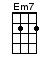 INTRO:  / 1 2 3 4 / [G][C] / [D] / [G][C] / [D] / [G][C] / [D] / [G][C] / [D]Oh well come [G] gather all a-[A]round meThere is [C] something you should [D] knowThere is [G] no place quite like [A] this placeIf we [C] get it on the [D] goSo pile your [G] boots up in the [A] cornerHang your [C] jacket from the [D] doorThere's thirty [G] people in the [A] kitchenAnd there's [C] always room for [D] more[G] Oh [C] oh [D] oh, come on now[G] Let's [C] lock the [D] world outside[G] Oh [C] oh [D] oh, come on I [G] tell you [Em] nowShe's [C] goin' [D] up to-[G]night [C] / [D] / [G][C] / [D] / [G][C] / [D] / [G][C] / [D]Well, there'll be [G] music all a-[A]round youYou should [C] see the way it [D] feelsCome on [G] off we go now [A] heel and toe now [C] To the jigs and [D] reels'Cause some-[G]body's got a fid-[A]dleAnd someone [C] else brought a gui-[D]tarAnd we got [G] Bobby on the [A] squeeze boxGrab a [C] chair and raise a [D] jar[G] Oh [C] oh [D] oh, come on now[G] Let's [C] lock the [D] world outside[G] Oh [C] oh [D] oh, come on I [G] tell you [Em] nowShe's [C] goin' [D] up to-[G]night [C] / [D] / [G][C] / [D] / [G][C] / [D] / [G][C] / [D] /INSTRUMENTAL:[G] / [A] / [C] / [D] /[G] / [A] / [C] / [D] /[G] / [A] / [C] / [D] /[G] / [A] / [C] Oh [D] oh[G] Oh [C] oh [D] oh, come on now[G] Let's [C] lock the [D] world outside[G] Oh [C] oh [D] oh, come on I [G] tell you [Em] nowShe's [C] goin' [D] up to-[G]night [C] / [D] /[G][C] / [D] / [G][C] / [D] / [G][C] / [D]Well there'll be [G] smilin', there'll be [A] laughin'Well, that's [C] good enough for [D] meThere'll be [G] dancin' all a-[A]round youThis is [C] where you wanna [D] beSo pile your [G] boots up in the [A] cornerHang your [C] jacket from the [D] doorThere's thirty [G] people in the [A] kitchenAnd there's [C] always room, yes there's [D] always room[G] Oh [C] oh [D] oh, come on now[G] Let's [C] lock the [D] world outside[G] Oh [C] oh [D] oh, come on I [G] tell you [Em] nowShe's [C] goin' [D] up[G] Oh [C] oh [D] oh, come on now[G] Let's [C] lock the [D] world outside[G] Oh [C] oh [D] oh, come on I [G] tell you [Em] nowShe's [C] goin' [D] up to-[G]night [C] / [D] /[G] [C] She’s [D] goin’ up to-[G]night [C] / [D] / [G][C] / [D] / [G]orwww.bytownukulele.ca                                              BACK TO SONGLISTGreen Grow The Rashes OLyrics: Robbie Burns 1787 Music: Scottish tune was in written records in  the early 17th CAs recorded by Michael Marra (On BBC Radio, Liz Lochead, Scotland’s Makar, or National Poet of Scotland, 2011 – 2016, chose Burns’ Green Grow the Rashes O, sung by Michael Marra, as the piece of music she would save from the waves)INTRO:  / 1 2 3 4 / [C] / [F] / [Bb] / [G] /[C] There's naught but care on ev'ry han’[Dm] In ev’ry hour that passes, o[F] What signifies the [C] life o’ man[Dm] An' ’twere nie for the [F] lassies, oCHORUS:[C] Green grow the rashes, o[Dm] Green grow the rashes, o[F] The sweetest hours that [C] e’er I spent[Dm] I spent among the [F] lassies, o[C] A warldly race may riches chase[Dm] An’ riches still may fly them-o[F] But when at last they [C] catch them fast[Dm] Their hearts can ne'er en-[F]joy them, oCHORUS:[C] Green grow the rashes, o[Dm] Green grow the rashes, o[F] The sweetest hours that [C] e’er I spent[Dm] I spent among the [F] lassies, o[C] Gie me a canty hour at e'en[Dm] My arms about my dearie-o[F] An’ warldly cares, an' [C] warldly men[Dm] Can a’ gae tapsal-[F]teerie, oCHORUS:[C] Green grow the rashes, o[Dm] Green grow the rashes, o[F] The sweetest hours that [C] e’er I spent[Dm] I spent among the [F] lassies, o[C] / [F] / [Bb] / [G] /[C] Auld nature swears the lovely dears[Dm] Her noblest work she classes, o[F] Her ‘prentice han’ she [C] tried on man[Dm] An' then she made the [F] lassies, oCHORUS:[C] Green grow the rashes, o[Dm] Green grow the rashes, o[F] The sweetest hours that [C] e’er I spent[Dm] I spent among the [F] lassies, o[C] Green grow the rashes, o[Dm] Green grow the rashes, o[F] The sweetest hours that [C] e’er I spent[Dm] I spent among the [F] lassies, o[C] / [F] / [Bb] / [G] / [C]www.bytownukulele.ca                                              BACK TO SONGLISTGrey Foggy DayEddie Coffey 1996 (as recorded by Shannyganock)6/8 TIME means / 1 2 3 4 5 6 / or                            / 1       2      /INSTRUMENTAL INTRO:  / 1 2 / 1 2 /[G] It’s been more than a [C] long, long time[C] Since I held you and [G] called you mine[G] And we waited for the [D7] sun to shine[D7] On a grey foggy [G] day [C][G] It’s been some [C] years ago[C] Since l left from my [G] island[G] To go to the [D] mainland[D] Like the old folks would [G] say [C][G] As I walked up the [C] gangway[C] And stood on the [G] starboard[G] And gazed on the [D7] harbour[D7] On a grey foggy [G] day [C]CHORUS:[G] Summer days they were [C] warmer then[C] When we laughed with the [G] old fishermen[G] And they cursed when the [D] fog rolled in[D] Then they made up the [G] hay [C][G] It’s been more than a [C] long, long time[C] Since I held you and [G] called you mine[G] And we waited for the [D7] sun to shine[D7] On a grey foggy [G] day [C][G] To wake in the [C] early morn[C] To the sound of the [G] old fog horn[G] And wait for the [D] men to return[D] With their boats in the [G] bay [C][G] All these things I don’t [C] see no more[C] When I lived on the [G] old cape shore[G] And I gazed at the [D7] boats on the moors[D7] On a grey foggy [G] day [C]CHORUS:[G] Summer days they were [C] warmer then[C] When we laughed with the [G] old fishermen[G] And they cursed when the [D] fog rolled in[D] Then they made up the [G] hay [C][G] It’s been more than a [C] long, long time[C] Since I held you and [G] called you mine[G] And we waited for the [D7] sun to shine[D7] On a grey foggy [G] day [C]INSTRUMENTAL:[G] As long as my [C] heart don’t break[C] From those old memo-[G]ries[G] Old lovers and [D] old used-to-be’s[D] I’ll come home to [G] stay [C][G] As long as my [C] heart don’t break[C] From those old memo-[G]ries[G] Old lovers and [D] old used-to-be’s[D] I’ll come home to [G] stay [C][G] I can still hear the [C] ocean roar[C] Through the hills on the [G] old cape shore[G] But there’s no fishin’ [D7] boats anymore[D7] But it’s a grey foggy [G] day [C]CHORUS:[G] Summer days they were [C] warmer then[C] When we laughed with the [G] old fishermen[G] And they cursed when the [D] fog rolled in[D] Then they made up the [G] hay [C][G] It’s been more than a [C] long, long time[C] Since I held you and [G] called you mine[G] And we waited for the [D7] sun to shine[D7] On a grey foggy [G] day [C][G] And I pray that the [D7] sun will [D7] shine…On this grey foggy [G] day [C] / [G]www.bytownukulele.ca                                              BACK TO SONGLISTThe Gypsy RoverLeo Maguire 1952INTRO:  / 1 2 / 1 2 /[C] / [G7] / [C] / [G7]The [C] gypsy [G7] rover came [C] over the [G7] hill[C] Down through the [G7] valley so [C] sha-[G7]dyHe [C] whistled and he [G7] sang 'til the [Em] greenwoods [Am] rangAnd [C] he won the [F] heart of a [C] la-a-[F]-a-[C]dy [G7]CHORUS:[C] Ah-de-[G7]do, ah-de-[C]do-da-[G7]day[C] Ah-de-[G7]do, ah-de-[C]da-[G7]ayHe [C] whistled and he [G7] sang 'til the [Em] greenwoods [Am] rangAnd [C] he won the [F] heart of a [C] la-a-[F]-a-[C]dy [G7]She [C] left her [G7] father's [C] castle [G7] gatesShe [C] left her [G7] own fine [C] lo-[G7]verShe [C] left her [G7] servants and [Em] her es-[Am]tateTo [C] follow the [F] gypsy [C] ro-o-[F]-o-[C]ver [G7]CHORUS:[C] Ah-de-[G7]do, ah-de-[C]do-da-[G7]day[C] Ah-de-[G7]do, ah-de-[C]da-[G7]ayHe [C] whistled and he [G7] sang 'til the [Em] greenwoods [Am] rangAnd [C] he won the [F] heart of a [C] la-a-[F]-a-[C]dy [G7]Her [C] father saddled [G7] up his [C] fastest [G7] steedAnd [C] roamed the [G7] valleys all [C] o-[G7]ver[C] Sought his [G7] daughter [Em] at great [Am] speedAnd the [C] whistling [F] gypsy [C] ro-o-[F]-o-[C]ver [G7]CHORUS:[C] Ah-de-[G7]do, ah-de-[C]do-da-[G7]day[C] Ah-de-[G7]do, ah-de-[C]da-[G7]ayHe [C] whistled and he [G7] sang 'til the [Em] greenwoods [Am] rangAnd [C] he won the [F] heart of a [C] la-a-[F]-a-[C]dy [G7]He [C] came at [G7] last to a [C] mansion [G7] fine[C] Down by the [G7] river [C] Clay-[G7]deeAnd [C] there was [G7] music and [Em] there was [Am] wineFor the [C] gypsy [F] and his [C] la-a-[F]-a-[C]dy [G7]CHORUS:[C] Ah-de-[G7]do, ah-de-[C]do-da-[G7]day[C] Ah-de-[G7]do, ah-de-[C]da-[G7]ayHe [C] whistled and he [G7] sang 'til the [Em] greenwoods [Am] rangAnd [C] he won the [F] heart of a [C] la-a-[F]-a-[C]dy [G7]"He [C] is no [G7] gypsy, my [C] father" she [G7] said"But [C] lord of these [G7] lands all [C] o-[G7]verAnd [C] I shall [G7] stay 'til my [Em] dying [Am] dayWith my [C] whistling [F] gypsy [C] ro-o-[F]-o-[C]ver [G7]CHORUS:[C] Ah-de-[G7]do, ah-de-[C]do-da-[G7]day[C] Ah-de-[G7]do, ah-de-[C]da-[G7]ayHe [C] whistled and he [G7] sang 'til the [Em] greenwoods [Am] rangAnd [C] he won the [F] heart of a [C] la-a-[F]-a-[C]dy [G7] [C] www.bytownukulele.ca                                              BACK TO SONGLISTHanging JohnnyTraditional sea shanty (as recorded by Stan Ridgway on album Rogue’s Gallery 2006)6/8 TIME means / 1 2 3 4 5 6 / or                            / 1       2      /< ~[G]~ means tremolo >INTRO:  / 1 2  / 1 2 /[G] / [G] / [C] / [G] / [C] / [G] / [G][D] / [G]Well they [G] call me hangin’ JohnnyEe-[C]yay-yay-i-[G]oWell I [C] never hanged no-[G]bodyAnd it’s [G] hang [D7] boys [G] hangWell [G] first I hang me motherA-[C]way-hey-i-[G]oMe [C] sister and me [G] brotherIt’s [G] hang [D7] boys [G] hangWell I’d [G] hang to make things jollyEe-[C]yay-ay-i-[G]oI'd [C] hang all wrong and [G] follyIt’s [G] hang [D7] boys [G] hangA [C] rope, a beam, a [G] ladderI'll [D] hang ye all to-[G]getherWell [C] next I hang me [G] grannyI'd [D7] hang the holy familyWell they [G] call me hangin’ JohnnyEe-[C]yay-yay-i-[G]oI ain’t [C] never hanged no-[G]bodyIt’s [G] hang [D7] boys [G] hangMm mm [G] mm mm mm mm mm-mmMm-[C]mm-yay-i-[G]oMm [G] mm mm-mm mm mm-mmAnd it’s [G] hang [D7] boys [G] hangMm mm [G] mm mm mm mm mm-mmEe-[C]yay-ay-i-[G]oMm [G] mm mm-mm mm mm-mmIt’s [G] hang [D7] boys [G] hangCome [C] hang come, haul to-[G]getherCome [D] hang for finer [G] weather[C] Hang on from the [G] yardarmHang the [D7] sea and buy a pig farmOh they [G] call me hangin’ JohnnyEe-[C]yay-hey-i-[G]oWell I [C] never hung no-[G]bodyAnd it’s [G] hang [D7] boys [G] hangOh I'd [G] hang the mates and skippersEe-[C]yay-ay-i-[G]oI'd [C] hang them by their [G] flippersAnd it’s [G] hang [D7] boys [G] hangOh I'd [G] hang the highway robberEe-[C]yay-hey-i-[G]oI'd [C] hang the burglar [G] jobberYeah it’s [G] hang [D7] boys [G] hangOh I'd [G] hang a noted liarEe-[C]yay-ay-i-[G]oI'd [C] hang a bloated [G] friarAnd it’s [G] hang [D7] boys [G] hangThey [G] say I hung a copperEe-[C]yay-ay-i-[G]oOh I [C] gave him the long [G] dropperAnd it’s [G] hang [D7] boys ~[G]~ hang [G]www.bytownukulele.ca                                              BACK TO SONGLISTHielan’ Laddie (C)TraditionalINTRO:  / 1 2 3 4 / [Am] / [Am] /[Am] Was you ever in Quebec?[Dm] Bonnie laddie [Em] hielan’ laddie[Am] Stowing timber on the deckMy [Dm] bonnie [Em] hielan’ [Am] laddieCHORUS:[F] Hey [C] ho, a-[G7]way we [C] go[Dm] Bonnie laddie [Em] hielan’ laddie[F] Hey [C] ho, and a-[G7]way we [C] goMy [Dm] bonnie [Em] hielan’ [Am] laddie [Am][Am] Was you ever in Callao?[Dm] Bonnie laddie [Em] hielan’ laddie[Am] Where the girls are never slowMy [Dm] bonnie [Em] hielan’ [Am] laddieCHORUS:[F] Hey [C] ho, a-[G7]way we [C] go[Dm] Bonnie laddie [Em] hielan’ laddie[F] Hey [C] ho, and a-[G7]way we [C] goMy [Dm] bonnie [Em] hielan’ [Am] laddie [Am][Am] Was you ever in Baltimore?[Dm] Bonnie laddie [Em] hielan’ laddie[Am] Dancin’ on that sanded floorMy [Dm] bonnie [Em] hielan’ [Am] laddieCHORUS:[F] Hey [C] ho, a-[G7]way we [C] go[Dm] Bonnie laddie [Em] hielan’ laddie[F] Hey [C] ho, and a-[G7]way we [C] goMy [Dm] bonnie [Em] hielan’ [Am] laddie [Am][Am] Was you ever in Mobile Bay?[Dm] Bonnie laddie [Em] hielan’ laddie[Am] Loadin’ cotton by the dayMy [Dm] bonnie [Em] hielan’ [Am] laddieCHORUS:[F] Hey [C] ho, a-[G7]way we [C] go[Dm] Bonnie laddie [Em] hielan’ laddie[F] Hey [C] ho, and a-[G7]way we [C] goMy [Dm] bonnie [Em] hielan’ [Am] laddie [Am][Am] Was you on the Brummallow?[Dm] Bonnie laddie [Em] hielan’ laddie[Am] Where Yankee boys are all the goMy [Dm] bonnie [Em] hielan’ [Am] laddieCHORUS:[F] Hey [C] ho, a-[G7]way we [C] go[Dm] Bonnie laddie [Em] hielan’ laddie[F] Hey [C] ho, and a-[G7]way we [C] goMy [Dm] bonnie [Em] hielan’ [Am] laddie [Am][Am] Was you ever in Dundee?[Dm] Bonnie laddie [Em] hielan’ laddie[Am] There some pretty ships you'll seeMy [Dm] bonnie [Em] hielan’ [Am] laddieCHORUS:[F] Hey [C] ho, a-[G7]way we [C] go[Dm] Bonnie laddie [Em] hielan’ laddie[F] Hey [C] ho, and a-[G7]way we [C] goMy [Dm] bonnie [Em] hielan’ [Am] laddie [Am][Am] Was you ever in Miramichi?[Dm] Bonnie laddie [Em] hielan’ laddie[Am] Where you make fast to a treeMy [Dm] bonnie [Em] hielan’ [Am] laddieCHORUS:[F] Hey [C] ho, a-[G7]way we [C] go[Dm] Bonnie laddie [Em] hielan’ laddie[F] Hey [C] ho, and a-[G7]way we [C] goMy [Dm] bonnie [Em] hielan’ [Am] laddie [Am][Am] Was you ever in Aberdeen?[Dm] Bonnie laddie [Em] hielan’ laddie[Am] Prettiest girls you've ever seenMy [Dm] bonnie [Em] hielan’ [Am] laddieCHORUS:[F] Hey [C] ho, a-[G7]way we [C] go[Dm] Bonnie laddie [Em] hielan’ laddie[F] Hey [C] ho, and a-[G7]way we [C] goMy [Dm] bonnie [Em] hielan’ [Am] laddie [Am]www.bytownukulele.ca                                              BACK TO SONGLISTHielan’ Laddie (F)Traditional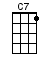 INTRO:  / 1 2 3 4 / [Dm] / [Dm] /[Dm] Was you ever in Quebec?[Gm] Bonnie laddie [Am] hielan’ laddie[Dm] Stowing timber on the deckMy [Gm] bonnie [Am] hielan’ [Dm] laddieCHORUS:[Bb] Hey [F] ho, a-[C7]way we [F] go[Gm] Bonnie laddie [Am] hielan’ laddie[Bb] Hey [F] ho, and a-[C7]way we [F] goMy [Gm] bonnie [Am] hielan’ [Dm] laddie [Dm][Dm] Was you ever in Callao?[Gm] Bonnie laddie [Am] hielan’ laddie[Dm] Where the girls are never slowMy [Gm] bonnie [Am] hielan’ [Dm] laddieCHORUS:[Bb] Hey [F] ho, a-[C7]way we [F] go[Gm] Bonnie laddie [Am] hielan’ laddie[Bb] Hey [F] ho, and a-[C7]way we [F] goMy [Gm] bonnie [Am] hielan’ [Dm] laddie [Dm][Dm] Was you ever in Baltimore?[Gm] Bonnie laddie [Am] hielan’ laddie[Dm] Dancin’ on that sanded floorMy [Gm] bonnie [Am] hielan’ [Dm] laddieCHORUS:[Bb] Hey [F] ho, a-[C7]way we [F] go[Gm] Bonnie laddie [Am] hielan’ laddie[Bb] Hey [F] ho, and a-[C7]way we [F] goMy [Gm] bonnie [Am] hielan’ [Dm] laddie [Dm][Dm] Was you ever in Mobile Bay?[Gm] Bonnie laddie [Am] hielan’ laddie[Dm] Loadin’ cotton by the dayMy [Gm] bonnie [Am] hielan’ [Dm] laddieCHORUS:[Bb] Hey [F] ho, a-[C7]way we [F] go[Gm] Bonnie laddie [Am] hielan’ laddie[Bb] Hey [F] ho, and a-[C7]way we [F] goMy [Gm] bonnie [Am] hielan’ [Dm] laddie [Dm][Dm] Was you on the Brummallow?[Gm] Bonnie laddie [Am] hielan’ laddie[Dm] Where Yankee boys are all the goMy [Gm] bonnie [Am] hielan’ [Dm] laddieCHORUS:[Bb] Hey [F] ho, a-[C7]way we [F] go[Gm] Bonnie laddie [Am] hielan’ laddie[Bb] Hey [F] ho, and a-[C7]way we [F] goMy [Gm] bonnie [Am] hielan’ [Dm] laddie [Dm][Dm] Was you ever in Dundee?[Gm] Bonnie laddie [Am] hielan’ laddie[Dm] There some pretty ships you'll seeMy [Gm] bonnie [Am] hielan’ [Dm] laddieCHORUS:[Bb] Hey [F] ho, a-[C7]way we [F] go[Gm] Bonnie laddie [Am] hielan’ laddie[Bb] Hey [F] ho, and a-[C7]way we [F] goMy [Gm] bonnie [Am] hielan’ [Dm] laddie [Dm][Dm] Was you ever in Miramichi?[Gm] Bonnie laddie [Am] hielan’ laddie[Dm] Where you make fast to a treeMy [Gm] bonnie [Am] hielan’ [Dm] laddieCHORUS:[Bb] Hey [F] ho, a-[C7]way we [F] go[Gm] Bonnie laddie [Am] hielan’ laddie[Bb] Hey [F] ho, and a-[C7]way we [F] goMy [Gm] bonnie [Am] hielan’ [Dm] laddie [Dm][Dm] Was you ever in Aberdeen?[Gm] Bonnie laddie [Am] hielan’ laddie[Dm] Prettiest girls you've ever seenMy [Gm] bonnie [Am] hielan’ [Dm] laddieCHORUS:[Bb] Hey [F] ho, a-[C7]way we [F] go[Gm] Bonnie laddie [Am] hielan’ laddie[Bb] Hey [F] ho, and a-[C7]way we [F] goMy [Gm] bonnie [Am] hielan’ [Dm] laddie [Dm]www.bytownukulele.ca                                              BACK TO SONGLISTI Know My LoveTraditional Irish first collected by Herbert Hughes and published by Boosey & Hawkes 1909 in Volume 1 of “Irish Country Songs” (as recorded by The Corrs & Chieftains 1997)STRUM:  / d     D   u d u D   D   /TIMING: / 1 + 2 + 3 + 4 + 5 + 6 + /        / 1       2       3       /INTRO:  / 1 2 3 / 1 2 3 / [E7] / [A] / [E7] / [A] /[E7] / [A] / [E7] / [A] I know my [E7] love by his way of [A] wa-alkin'And I know my [E7] love by his way of [A] ta-alkin'And I know my [E7] love dressed in a suit of [A] blueAnd if my love [E7] leaves me what will I [A] do-o-o?CHORUS:And still she [E7] cried, "I love him the [A] bestAnd a troubled [E7] mind, sure can know no [A] re-e-est"And still she [E7] cried, "Bonny boys are [A] fewAnd if my love [E7] leaves me what will I [A] do?"And if my love [E7] leaves me what will I [A] doThere is a [E7] dance house in Mara-[A]dy-y-ykeAnd there my [E7] true love goes ev'ry [A] ni-i-ightHe takes a [E7] strange girl upon his [A] kneeWell now don't you [E7] think that that vexes [A] me-e-e?CHORUS:And still she [E7] cried, "I love him the [A] bestAnd a troubled [E7] mind, sure can know no [A] re-e-est"And still she [E7] cried, "Bonny boys are [A] fewAnd if my love [E7] leaves me what will I [A] do?"[E7] / [A] / [E7] / [A]If my love [E7] knew I can wash and [A] wri-i-ingIf my love [E7] knew I can sew and [A] spi-i-inI'd make a [E7] coat of the finest [A] kindBut the want of [E7] money, sure leaves me be-[A]hi-i-indCHORUS:And still she [E7] cried, "I love him the [A] bestAnd a troubled [E7] mind, sure can know no [A] re-e-est"And still she [E7] cried, "Bonny boys are [A] fewAnd if my love [E7] leaves me what will I [A] do?"I know my [E7] love is an errant [A] ro-o-verI know he’ll [E7] wander the wild world [A] o-o-verIn dear old [E7] Ireland he’ll no longer [A] tarryAn Ameri-[E7]can girl he’s sure to [A] marryCHORUS:And still she [E7] cried, "I love him the [A] bestAnd a troubled [E7] mind, sure can know no [A] re-e-est"And still she [E7] cried, "Bonny boys are [A] fewAnd if my love [E7] leaves me what will I [A] do?"And still she [E7] cried, "I love him the [A] bestAnd a troubled [E7] mind, sure can know no [A] re-e-est"And still she [E7] cried, "Bonny boys are [A] fewAnd if my love [E7] leaves me what will I [A] do?"What will I [E7] do? [E7] brrrrrr [E7] / [E7] / [E7]www.bytownukulele.ca                                              BACK TO SONGLISTI Wanna Marry A Lighthouse KeeperErika Eigen 1969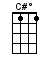 INTRO:  / 1 2 / 1 2 /[G] / [E7] / [A7][D] / [G][D][G] /[G] I wanna marry a lighthouse keeperAnd [C] keep him [D] compa-[G]ny[G] I wanna marry a lighthouse keeperAnd [A7] live by the side of the [D] seaI'll [G] polish his lamp by the [G7] light of daySo [C] ships at night can [C#dim] find their way[G] I wanna marry a [E7] lighthouse keeper[A7] Won't that [D] be o-[G]kay [D][G]BRIDGE:[C] We'll take walks along the [Cm] moonlit bayMaybe [G] find a treasure [G7] too[C] I’d love livin’ in a [Cm] lighthouse[D]…How 'bout you?[G] Dream of livin’ in a lighthouse baby[C] Every [D] single [G] day[G] Dream of livin’ in a lighthouseA [A7] white one by the [D] baySo [G] if you wanna make my [G7] dreams come true[C] You’ll be a lighthouse [C#dim] keeper too[G] We could live in a [E7] lighthouseThe [A7] white one [D] by the [G] bay, hey [E7] hey[A7] Won't that [D] be o-[G]kay [E7][A7] Yada tada [D] ta ta [G] ta [D][G]www.bytownukulele.ca                                              BACK TO SONGLISTI’ll Tell Me MaTraditionalINTRO:  / 1 2 / 1 2 / [C] / [C]CHORUS:I'll [C] tell me ma when [F] I get [C] homeThe [G7] boys won't leave the [C] girls aloneThey [C] pull me hair and [F] stole me [C] combBut [G7] that's all right, till [C] I go home[C] She is handsome [F] she is pretty[C] She is the Belle of [G7] Belfast city[C] She is courtin' [F] one [F] two [F] three[C] Please won’t you [G7] tell me [C] who is she [C][C] Albert Mooney [F] says he [C] loves her[G7] All the boys are [C] fightin' for herThey [C] knock on her door, they [F] ring on her [C] bell sayin’[G7] “Oh me true love [C] are you well?”[C] Out she comes as [F] white as snow[C] Rings on her fingers [G7] bells on her toes[C] Old Jenny Murphy [F] says she’ll dieIf she [C] doesn't get the [G7] fella with the [C] rovin’ eyeCHORUS:I'll [C] tell me ma when [F] I get [C] homeThe [G7] boys won't leave the [C] girls aloneThey [C] pull me hair and [F] stole me [C] combBut [G7] that's all right, till [C] I go home[C] She is handsome [F] she is pretty[C] She is the Belle of [G7] Belfast city[C] She is courtin' [F] one [F] two [F] three[C] Please won’t you [G7] tell me [C] who is she [C]Let the [C] wind and the rain and the [F] hail blow [C] highAnd the [G7] snow come shovellin' [C] from the sky[C] She's as sweet as [F] apple [C] pieAnd [G7] she'll get her own lad [C] by and by[C] When she gets a [F] lad of her ownShe [C] won't tell her ma when [G7] she gets home[C] Let them all come [F] as they willBut it's [C] Albert [G7] Mooney [C] she loves stillCHORUS:I'll [C] tell me ma when [F] I get [C] homeThe [G7] boys won't leave the [C] girls aloneThey [C] pull me hair and [F] stole me [C] combBut [G7] that's all right till [C] I go home< A CAPPELLA >She is handsome, she is prettyShe’s the Belle of Belfast cityShe is courtin' one two threePlease won't you tell me who is sheShe is handsome, she is prettyShe’s the Belle of Belfast cityShe is courtin' one two threePlease won't you tell me who is shewww.bytownukulele.ca                                              BACK TO SONGLISTI’m Looking Over A Four-leaf CloverWritten by Mort Dixon, music by Harry M. Woods 1927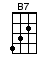 INSTRUMENTAL INTRO:  / 1 2 / 1 2 / [Am] / [Am] /[Am7] I'm looking [Cm] over a [G] four-leaf [E7] cloverThat [A7] I over-[D7]looked be-[G]fore [D7][Em] Farewell [Am] every [Em] old familiar faceIt’s time to [B7] go, it’s time to [Em] go [Em][Em] Backward [Am] backward [Em] to the little place I left be-[B7]hind, so long a-[Em]go [Em][D] Watch Mister Casey [D] Jones [G] carry this lazy [G] bones[D] I should arrive in the [G] day [B7][Em] Only [Am] wait, till [Em] I communicate[A7] Here’s just what I’ll [D7] say [D7]CHORUS:[G] I'm looking over a four-leaf cloverThat [A7] I overlooked before [A7][D7] One leaf is sunshine, the [G] second is [E7] rain[A7] Third are the roses that [D7] grow in the lane[G] No need complaining, the one remainingIs [A7] someone that I adore [A7][Am7] I'm looking [Cm] over a [G] four-leaf [E7] cloverThat [A7] I over-[D7]looked be-[G]fore [D7]INSTRUMENTAL CHORUS:  < OPTIONAL >[G] I'm looking over a four-leaf cloverThat [A7] I overlooked before [A7][D7] One leaf is sunshine, the [G] second is [E7] rain[A7] Third are the roses that [D7] grow in the lane[G] No need complaining, the one remaining Is [A7] someone that I adore [A7][Am7] I'm looking [Cm] over a [G] four-leaf [E7] cloverThat [A7] I over-[D7]looked be-[G]fore [D7][Em] Hello [Am] homestead [Em] in the new mown hayI’m glad I’m [B7] here, I’m glad I’m [Em] here [Em][Em] Hello [Am] humble [Em] mill across the wayBeside the [B7] pond, so cool and [Em] clear [Em][D] Right to my sweetie’s home [G] oh what a place to roam[D] She’ll be as glad as can [G] be [B7][Em] Up the [Am] trail, and [Em] over hill and dale[A7] Don’t you envy [D7] me? [D7]CHORUS:[G] I'm looking over a four-leaf cloverThat [A7] I overlooked before [A7][D7] One leaf is sweetheart, the [G] second is [E7] Dad[A7] Third is the best pal that [D7] I ever had[G] No need complaining, the one remainingIs [A7] home where I’ll weep no more [A7][Am7] I'm looking [Cm] over a [G] four-leaf [E7] cloverThat [A7] I over-[D7]looked be-[G]fore [G][D7][G]www.bytownukulele.ca                                              BACK TO SONGLISTI’se the B’yTraditional Newfoundland, CanadaINSTRUMENTAL INTRO:  / 1 2 / 1 2 /[C] I'se the b'y that [G] builds the boat and[C] I'se the b'y that [F] sails [G] her and[C] I'se the b'y that [G] catches the fish and[F] Brings ' em [G] home to [C] Liza[C] I'se the b'y that [G] builds the boat and[C] I'se the b'y that [F] sails [G] her[C] I'se the b'y that [G] catches the fish and[F] Brings ' em [G] home to [C] LizaCHORUS:[C] Hip-yer-partner [G] Sally Tibbo[C] Hip-yer-partner [F] Sally [G] Brown[C] Fogo, Twillingate [G] Moreton’s Harbour[F] All a-[G]round the [C] circle[C] Sods and rinds to [G] cover your flake[C] Cake and tea for [F] sup-[G]per[C] Codfish in the [G] spring of the year[F] Fried in [G] maggoty [C] butterCHORUS:[C] Hip-yer-partner [G] Sally Tibbo[C] Hip-yer-partner [F] Sally [G] Brown[C] Fogo, Twillingate [G] Moreton’s Harbour[F] All a-[G]round the [C] circle[C] I don't want your [G] maggoty fish[C] That’s no good for [F] win-[G]ter[C] I can buy as [G] good as that[F] Down in [G] Bona-[C]vistaCHORUS:[C] Hip-yer-partner [G] Sally Tibbo[C] Hip-yer-partner [F] Sally [G] Brown[C] Fogo, Twillingate [G] Moreton’s Harbour[F] All a-[G]round the [C] circle[C] I took Liza [G] to a danceAnd [C] faith but she could [F] tra-[G]velAnd [C] every step that [G] Liza tookShe was [F] up to her [G] knees in [C] gravelCHORUS:[C] Hip-yer-partner [G] Sally Tibbo[C] Hip-yer-partner [F] Sally [G] Brown[C] Fogo, Twillingate [G] Moreton’s Harbour[F] All a-[G]round the [C] circle[C] Sarah White she’s [G] outta sightHer [C] petticoat needs a [F] bor-[G]derWell [C] old Sam Oliver [G] in the darkHe [G] kissed her in the corner!CHORUS:[C] Hip-yer-partner [G] Sally Tibbo[C] Hip-yer-partner [F] Sally [G] Brown[C] Fogo, Twillingate [G] Moreton’s Harbour[F] All a-[G]round the [C] circleNow [C] Liza she went [G] up the stairsAnd [C] I went up be-[F]hind [G] her[C] Liza she crawled [G] into bedBut [F] I know [G] where to [C] find her[C] I'se the b'y that [G] builds the boat and[C] I'se the b'y that [F] sails [G] her[C] I'se the b'y that [G] catches the fish and[F] Brings them [G] home to [C] Liza CHORUS:[C] Hip-yer-partner [G] Sally Tibbo[C] Hip-yer-partner [F] Sally [G] Brown[C] Fogo, Twillingate [G] Moreton’s Harbour[F] All a-[G]round the [C] cir-[C]clewww.bytownukulele.ca                                              BACK TO SONGLISTJack Was Every Inch A SailorTraditionalPublished by Greenleaf and Mansfield in Ballads and Sea Songs of Newfoundland (Cambridge, Mass 1933)INTRO:  / 1 2 / 1 2 / [G] / [D7] / [G] / [G] Now ‘twas [G] twenty-five or thirty years since Jack first saw the [D7] lightHe [D7] came into this world of woe one dark and stormy [G] nightHe was [G] born on board his father’s ship as [G] she was lying [D7] to‘Bout [D7] twenty-five or thirty miles south-[D7]east of BaccalieuCHORUS:[D7] Oh [G] Jack was every inch a [D7] sailor[D7] Five and twenty years a [G] whaler[G] Jack was every inch a [D7] sailorHe was [D7] born upon the bright blue [G] sea [G]When [G] Jack grew up to be a man, he went to Labra-[D7]dorHe [D7] fished in Indian Harbour where his father fished be-[G]foreOn [G] his returning in the fog, he met a heavy [D7] galeAnd [D7] Jack was swept into the sea and [D7] swallowed by a whaleCHORUS:[D7] Oh [G] Jack was every inch a [D7] sailor[D7] Five and twenty years a [G] whaler[G] Jack was every inch a [D7] sailorHe was [D7] born upon the bright blue [G] sea [G]The [G] whale went straight for Baffin’s Bay ‘bout ninety knots an [D7] hourAnd [D7] ev’ry time he’d blow a spray, he’d send it in a [G] shower“Oh [G] now” says Jack unto himself “I must see what he’s a-[D7]bout!”He [D7] caught the whale all by the tail and [D7] turned him inside out!CHORUS:[D7] Oh [G] Jack was every inch a [D7] sailor[D7] Five and twenty years a [G] whaler[G] Jack was every inch a [D7] sailorHe was [D7] born upon the bright blue [G] sea [G]Oh [G] Jack was every inch a [D7] sailor[D7] Five and twenty years a [G] whaler[G] Jack was every inch a [D7] sailorHe was [D7] born upon the bright blue [G] sea [G]www.bytownukulele.ca                                              BACK TO SONGLISTKelligrew’s SoireeJohnny Burke (first published 1904)INTRO:  / 1 2 / 1 2 / [F] / [C] / [G] / [C]You may [C] talk of Clara [G] Nolan's Ball or [F] anything you [C] chooseBut it [F] couldn't hold a [C] snuffbox to the [G] spree at Kelligrew’sIf you [C] want your eyeballs [G] straightened just come [F] out next week with [C] meAnd you'll [F] have to wear your [C] glasses at the [G] Kelligrew’s Soir-[C]eeThere was [C] birch rinds [G] tar twines [F] cherry wine and [C] turpentine[F] Jowls and cava-[C]lances [G] ginger beer and tea[C] Pigs’ feet [G] cats’ meat [F] dumplings boiled up [C] in a sheet[F] Dandelion and [C] crackies’ teeth at the [G] Kelligrew’s Soir-[C]ee [C]Oh, I [C] borrowed Cluny's [G] beaver as I [F] squared me yards to [C] sailAnd a [F] swallowtail from [C] Hogan that was [G] foxy on the tailBilly [C] Cuddahy's old [G] working pants and [F] Patsy Nolan's [C] shoesAnd an [F] old white vest from [C] Fogarty to [G] sport at Kelli-[C]grew’sThere was [C] Dan Milley [G] Joe Lilly [F] Tantan and [C] Mrs. Tilley[F] Dancing like a [C] little filly, 'twould [G] raise your heart to see[C] Jim Bryan [G] Din Ryan [F] Flipper Smith and [C] CarolineI [F] tell you, boys, we [C] had a time at the [G] Kelligrew’s Soir-[C]ee [C]Oh, when [C] I arrived at [G] Betsy Snook's that [F] night at half-past [C] eightThe [F] place was blocked with [C] carriages stood [G] waiting at the gateWith [C] Cluney's funnel [G] on my pate, the [F] first words Betsy [C] said"Here [F] comes the local [C] preacher with the [G] pulpit on his [C] head"There was [C] Bill Mews [G] Dan Hughes [F] Wilson Tapp and [C] Teddy RewsWhile [F] Briant, he sat [C] in the blues and [G] looking hard at me[C] Jim Fling [G] Tom King and [F] Johnson’s champion [C] of the ringAnd [F] all the boxers [C] I could bring at the [G] Kelligrew’s Soir-[C]ee [C]"The [C] Saratoga [G] Lancers first," Miss [F] Betsy kindly [C] saidSure I [F] danced with Nancy [C] Cronan and her [G] granny on the headAnd [C] Hogan danced with [G] Betsy, oh you [F] should have seen his [C] shoesAs he [F] lashed old muskets [C] from the rack that [G] night at Kelli-[C]grew’sThere was [C] boiled guineas [G] cold Guinness [F] bullocks’ heads and [C] piccaninniesAnd [F] everything to [C] catch the pennies t’would [G] break your sides to see[C] Boiled duff [G] cold duff [F] apple jam was [C] in a cuffI [F] tell you, boys, we [C] had enough at the [G] Kelligrew’s Soir-[C]ee [C]Crooked [C] Flavin struck the [G] fiddler, a [F] hand I then took [C] inYou should [F] see George Cluny's [C] beaver and it [G] flattened to the brimAnd [C] Hogan's coat was [G] like a vest, the [F] tails were gone you [C] seeOh says [F] I, "The Devil [C] haul ye and your [G] Kelligrew’s Soir-[C]ee!"There was [C] birch rinds, tar twines, cherry wine and turpentine[F] Jowls and cava-[C]lances [G] ginger beer and tea[C] Pigs’ feet, cats’ meat, dumplings boiled up in a sheet[F] Dandelion and [C] crackies’ teeth at the [G] Kelligrew’s Soir-[C]eeI [F] tell you, boys, we [C] had a time at the [G] Kelligrew’s Soir-[C]eewww.bytownukulele.ca                                              BACK TO SONGLISTThe Last Saskatchewan PirateThe Arrogant Worms 1992INTRO:  < SLOW > / 1 2 3 4 / [C] / [C]I [C] used to be a farmer and I [F] made a [G] livin’ [C] fineI [F] had a little [C] stretch of land a-[G]long the CP lineBut [C] times went by and though I tried the [F] money [G] wasn't [C] thereAnd [F] bankers came and [C] took my land and [G] told me "Fair is [C] fair"I [Am] looked for every kind of job the [D] answer always no[Am] “Hire you now” they'd always laugh, “We [G] just let twenty go!”The [Am] government, they promised me a [D] measley little sumBut [Am] I've got too much pride to end up [G] just another bum!BRIDGE:[F] Then I thought who gives a damn if [F] all the jobs are gone[D] I'm gonna be a pirate, on the [G] river Saskatchew-[G7]wan…Arrrgh….< A TEMPO >'Cause it's a [C] heave (HO!) hi (HO!) [F] comin' [G] down the [C] plains[F] Stealin' wheat and [C] barley and [G] all the other grainsIt's a [C] ho (HEY!) hi (HEY!) [F] farmers [G] bar yer [C] doorsWhen you [F] see the Jolly [C] Roger on Re-[G]gina's mighty [C] shores [C] Arrrgh…. [C]Well you’d [C] think the local farmers would [F] know that [G] I'm at [C] largeBut [F] just the other [C] day I found an [G] unprotected bargeI [C] snuck up right behind them and [F] they were [G] none the [C] wiserI [F] rammed their ship and [C] sank it and I [G] stole their ferti-[C]lizerA [Am] bridge outside of Moose Jaw [D] spans the mighty river[Am] Farmers cross in so much fear, their [G] stomachs are a-quiver[Am] 'Cause they know that Tractor Jack is [D] hidin’ in the bayI'll [Am] jump the bridge and knock ‘em cold and [G] sail off with their hay [G]'Cause it's a [C] heave (HO!) hi (HO!) [F] comin' [G] down the [C] plains[F] Stealin' wheat and [C] barley and [G] all the other grainsIt's a [C] ho (HEY!) hi (HEY!) [F] farmers [G] bar yer [C] doorsWhen you [F] see the Jolly [C] Roger on Re-[G]gina's mighty [C] shores[C] Arrrgh…. [C]Well [C] Mountie Bob he chased me, he was [F] always [G] at my [C] throatHe'd [F] follow on the [C] shorelines 'cause he [G] didn't own a boatBut [C] cut-backs were a-comin' so the [F] Mountie [G] lost his [C] jobSo [F] now he's sailin' [C] with me and we [G] call him Salty [C] Bob!A [Am] swingin' sword, a skull and bones, and [D] pleasant companyI [Am] never pay my income tax and [G] screw the GST (SCREW IT!)Prince [Am] Albert down to Saskatoon, the [D] terror of the seaIf you [Am] wanna reach the co-op, boy, you [G] gotta get by me! [G]'Cause it's a [C] heave (HO!) hi (HO!) [F] comin' [G] down the [C] plains[F] Stealin' wheat and [C] barley and [G] all the other grainsIt's a [C] ho (HEY!) hi (HEY!) [F] farmers [G] bar yer [C] doorsWhen you [F] see the Jolly [C] Roger on Re-[G]gina's mighty [C] shores[C] Arrrgh matey! [C] (Arrrgh ya salty dog!) [C] Arrrgh ya salty gopher! [C] (Arrrgh ya salty bale of hay!) [C]Well [C] pirate life's appealing but you [F] don't just [G] find it [C] hereI've [F] heard that in Al-[C]berta there's a [G] band of buccaneersThey [C] roam the Athabasca from [F] Smith to [G] Port Mc-[C]KayAnd you're [F] gonna lose your [C] Stetson if you [G] have to pass their [C] wayWell [Am] winter is a-comin' and a [D] chill is in the breezeMy [Am] pirate days are over once the [G] river starts to freeze[Am] I'll be back in spring time, but [D] now I have to goI [Am] hear there's lots of plunderin’, down [G] in New Mexico! [G]'Cause it's a [C] heave (HO!) hi (HO!) [F] comin' [G] down the [C] plains[F] Stealin' wheat and [C] barley and [G] all the other grainsIt's a [C] ho (HEY!) hi (HEY!) [F] farmers [G] bar yer [C] doorsWhen you [F] see the Jolly [C] Roger on Re-[G]gina's mighty [C] shores< A CAPPELLA >It's a [C] heave (HO!) hi (HO!) comin' down the plainsStealin' wheat and barley and all the other grainsIt's a ho (HEY!) hi (HEY!) farmers bar yer doors< SLOWER AND SLOWER WITH HARMONIES >When you see the Jolly Roger on Regina's mighty shoresWhen you see the Jolly Roger on Regina's mighty shoreswww.bytownukulele.ca                                              BACK TO SONGLISTThe Leaving of LiverpoolTraditional (as recorded by Tommy Makem and The Clancy Brothers 1964)INTRO:  / 1 2 / 1 2 /[G] / [G] / [C] / [G] /[G] / [D7] / [G] / [G]Fare-[G]well to you, my [C] own true [G] love [G]I am [G] goin’ far a-[D7]way [D7]I am [G] bound for Cali-[C]forni-[G]a But I [G] know that I’ll re-[D7]turn some [G] day [G]CHORUS:So [D] fare thee well, my [C] own true [G] loveAnd when [G] I return united we will [D] be [D]It’s not the [G] leavin’ of Liverpool that [C] grieves [G] meBut my [G] darlin’ when I [D7] think of [G] thee [G]I have [G] shipped on a Yankee [C] sailing [G] shipDavy [G] Crockett is her [D7] name [D7]And [G] Burgess is the [C] captain of [G] herAnd they [G] say she is a [D7] floating [G] hell [G]CHORUS:So [D] fare thee well, my [C] own true [G] loveAnd when [G] I return united we will [D] be [D]It’s not the [G] leavin’ of Liverpool that [C] grieves [G] meBut my [G] darlin’ when I [D7] think of [G] thee [G]INSTRUMENTAL:It’s not the [G] leavin’ of Liverpool that [C] grieves [G] meBut my [G] darlin’ when I [D7] think of [G] thee [G]O the [G] sun is on the [C] harbour [G] love [G]And I [G] wish I could re-[D7]main [D7]For I [G] know it will be some [C] long [G] timeBefore [G] I see [D7] you a-[G]gain [G]CHORUS:So [D] fare thee well, my [C] own true [G] loveAnd when [G] I return united we will [D] be [D]It’s not the [G] leavin’ of Liverpool that [C] grieves [G] meBut my [G] darlin’ when I [D7] think of [G] thee [G] [D7] [G]www.bytownukulele.ca                                              BACK TO SONGLISTLeezy LindsayTraditionalINTRO:  / 1 2 3 / 1 2 3 / [A] / [A]CHORUS:Will ye [A] gang tae the highlands, Leezy [F#m] Lindsay? [F#m]Will ye [A] gang tae the highlands with [D] me?[E7] Will ye [A] gang tae the highlands, Leezy [F#m] Lindsay? [F#m]Me [D] bride and me [E7] sweetheart tae [A] be [A]Will I [A] gang tae the highlands with [F#m] you, sir? [F#m]Such a [A] thing it never would [D] be[E7] For I [A] know not the land that ye [F#m] cam frae [F#m]Nor [D] ken I the [E7] name ye gae [A] wi' [A]CHORUS:Will ye [A] gang tae the highlands, Leezy [F#m] Lindsay? [F#m]Will ye [A] gang tae the highlands with [D] me?[E7] Will ye [A] gang tae the highlands, Leezy [F#m] Lindsay? [F#m]Me [D] bride and me [E7] sweetheart tae [A] be [A]Noo [A] lassie, me thinks ye ken [F#m] little [F#m]If ye [A] say that ye dinna ken [D] me[E7] For my [A] name is Lord Ronald Mc-[F#m]Donald [F#m]A [D] chieftain o' [E7] high de-[A]gree [A]CHORUS:Will ye [A] gang tae the highlands, Leezy [F#m] Lindsay? [F#m]Will ye [A] gang tae the highlands with [D] me?[E7] Will ye [A] gang tae the highlands, Leezy [F#m] Lindsay? [F#m]Me [D] bride and me [E7] sweetheart tae [A] be [A]INSTRUMENTAL VERSE:Noo [A] lassie, me thinks ye ken [F#m] little [F#m]If ye [A] say that ye dinna ken [D] me[E7] For my [A] name is Lord Ronald Mc-[F#m]Donald [F#m]A [D] chieftain o' [E7] high de-[A]gree [A]She has [A] kilted her coat o' white [F#m] satin [F#m]And her [A] petticoat up tae her [D] knee[E7] And she's [A] gang wi' Lord Ronald Mc-[F#m]Donald [F#m]His [D] bride and his [E7] sweetheart tae [A] be [A]CHORUS:Will ye [A] gang tae the highlands, Leezy [F#m] Lindsay? [F#m]Will ye [A] gang tae the highlands with [D] me?[E7] Will ye [A] gang tae the highlands, Leezy [F#m] Lindsay? [F#m]Me [D] bride and me [E7] sweetheart tae [A] be [A]Will ye [A] gang tae the highlands, Leezy [F#m] Lindsay? [F#m]Will ye [A] gang tae the highlands with [D] me?[E7] Will ye [A] gang tae the highlands, Leezy [F#m] Lindsay? [F#m]Me [D] bride and me [E7] sweetheart tae [A] be [A]www.bytownukulele.ca                                              BACK TO SONGLISTLily The PinkBased on the folk song “The Ballad of Lydia Pinkham”as recorded by The Scaffold (1968)< ~[G7]~ means tremolo >INTRO:  / 1 2 / 1 2 /CHORUS:~[G7]~ We'll... [C] drink, a drink, a drinkTo Lily the [G] Pink, the Pink, the PinkThe savior [G] of, the human [C] ra-a-ace [C]For she in-[C]vented, medicinal [G] compound [G]Most effi-[G]cacious, in every [C] case [C]Mr. [C] Freers, had sticky-out [G] ears [G]And it [G] made him awful [C] shy-y-y [C]And so they [C] gave him, medicinal [G] compound [G]And now he's [G] learning how to [C] fly [C]Brother [C] Tony, was notably [G] bony [G]He would [G] never eat his [C] me-e-eals [C]And so they [C] gave him, medicinal [G] compound [G]Now they [G] move him, round on [C] wheelsCHORUS:[G7] We'll [C] drink, a drink, a drinkTo Lily the [G] Pink, the Pink, the PinkThe savior [G] of, the human [C] ra-a-ace [C]For she in-[C]vented, medicinal [G] compound [G]Most effi-[G]cacious, in every [C] case [C]Old Ebe-[C]nezer thought he was Julius [G] Caesar [G]And so they [G] put him in a [C] Ho-o-ome [C]Where they [C] gave him, medicinal [G] compound [G]And now he's [G] em_peror of [C] Rome [C]Johnny [C] Hammer, had a terrible st-st-[G]stammer [G]He could [G] hardly s-say a [C] wo-o-ord [C]And so they [C] gave him, medicinal [G] compound [G]Now he's [G] seen, but never [C] heardCHORUS:[G7] We'll [C] drink, a drink, a drinkTo Lily the [G] Pink, the Pink, the PinkThe savior [G] of, the human [C] ra-a-ace [C]For she in-[C]vented, medicinal [G] compound [G]Most effi-[G]cacious, in every [C] case [C]Auntie [C] Millie, ran willy [G] nilly [G]When her [G] legs they did [C] rece-e-ede [C]And so they [C] rubbed on, medicinal [G] compound [G]Now they [G] call her, Milli-[C]pede [C]Jennifer [C] Eccles, had terrible [G] freckles [G]And the [G] boys all called her [C] na-a-ames [C]But she [C] changed with, medicinal [G] compound [G]Now he [G] joins, in all their [C] gamesCHORUS:~[G7]~  We-ee-ee-ee’ll [C] drink, a drink, a drinkTo Lily the [G] Pink, the Pink, the PinkThe savior [G] of, the human [C] ra-a-ace [C]For she in-[C]vented, medicinal [G] compound [G]Most effi-[G]cacious, in every [C] case [C]Lily the [C] Pink she, turned to [G] drink she [G]Filled up with [G] paraffin in-[C]si-i-ide [C]And des-[C]pite her, medicinal [G] compound [G]Sadly [G] Pi_cca-Lily [C] died…aww….< SLOW and heavenly >Up to [C] Heaven, her soul as-[G]cendedAll the [G] church bells they did [C] ri-i-ingShe took [C] with her, medicinal [G] compoundHark the [G] herald angels [C] sing~[G7]~  Ooo-ooo, we'll…< A TEMPO > [C] drink, a drink, a drinkTo Lily the [G] Pink, the Pink, the PinkThe savior [G] of, the human [C] ra-a-ace [C]For she in-[C]vented, medicinal [G] compound [G]Most effi-[G]cacious, in every [C] case[G7] We'll [C] drink, a drink, a drinkTo Lily the [G] Pink, the Pink, the PinkThe savior [G] of, the human [C] ra-a-ace [C]For she in-[C]vented, medicinal [G] compound [G]Most effi-[G]cacious, in every [C] case [C]www.bytownukulele.ca                                              BACK TO SONGLISTLukey’s BoatTraditionalINTRO:  / 1 2 / 1 2 /[C] / [F][G] /[C] / [F][G]Well oh [C] Lukey's boat is [F] painted [G] green[C] Ha, me [F] boys! [G][C] Lukey's boat is [F] painted greenShe’s the [Am] prettiest boat that you've [F] ever [G] seenA-[C]ha, me [F] boys, a-[G]riddle-i-[C]day! / [F][G]A-[C]ha, me [F] boys, a-[G]riddle-i-[C]day! / [F][G]Well oh [C] Lukey's boat's got a [F] fine fore [G] cutty[C] Ha, me [F] boys! [G][C] Lukey's boat's got a [F] fine fore cuttyAnd [Am] every seam is [F] chinked with [G] puttyA-[C]ha, me [F] boys, a-[G]riddle-i-[C]day! / [F][G]A-[C]ha, me [F] boys, a-[G]riddle-i-[C]day! / [F][G]Well [C] I says “Lukey the [F] blinds are [G] down”[C] Ha, me [F] boys! [G][C] I says “Lukey the [F] blinds are downMe [Am] wife is dead and she's [F] under-[G]ground”A-[C]ha, me [F] boys, a-[G]riddle-i-[C]day! / [F][G]A-[C]ha, me [F] boys, a-[G]riddle-i-[C]day! / [F][G]Well [C] I says “Lukey [F] I don't [G] care”[C] Ha, me [F] boys! [G][C] I says “Lukey [F] I don't careI'll [Am] get me another in the [F] spring of the [G] year”A-[C]ha, me [F] boys, a-[G]riddle-i-[C]day! / [F][G]A-[C]ha, me [F] boys, a-[G]riddle-i-[C]day! / [F][G]Oh [C] Lukey's rolling [F] out his [G] grub[C] Ha, me [F] boys! [G][C] Lukey's rolling [F] out his grub[Am] One split pea, and a [F] ten pound [G] tubA-[C]ha, me [F] boys, a-[G]riddle-i-[C]day! / [F][G]A-[C]ha, me [F] boys, a-[G]riddle-i-[C]day! / [F][G]Well [C] Lukey's boat's got [F] high-topped [G] sails[C] Ha, me [F] boys! [G][C] Lukey's boat's got [F] high-topped sailsThe [Am] sheet was planted with [F] copper [G] nailsA-[C]ha, me [F] boys, a-[G]riddle-i-[C]day! / [F][G]A-[C]ha, me [F] boys, a-[G]riddle-i-[C]day! / [F][G] /[C] Lukey's boat is [F] painted [G] green[C] Ha, me [F] boys! [G][C] Lukey's boat is [F] painted greenShe’s the [Am] prettiest boat that you've [F] ever [G] seenA-[C]ha, me [F] boys, a-[G]riddle-i-[C]day! / [F][G]A-[C]ha, me [F] boys, a-[G]riddle-i-[C]day! / [F][G]A-[C]ha, me [F] boys, a-[G]riddle-i-[C]day! / [F][G] /[C] www.bytownukulele.ca                                              BACK TO SONGLISTThe Maid on the ShoreTraditional (as recorded by Stan Rogers 1976)INTRO:  / 1 2 3 / 1 2 3 /[Am] / [Am] / [Am] / [Am]There [Am] is a young [G] maiden, she [Em] lives all a-[Am]loneShe [Am] lives all a-[G]lone on the [Am] shore-[Am]oThere's [Am] nothing she can [C] find to [G] comfort her [Em] mindBut to [Am] roam all a-[G]lone on the [Am] shore, shore [G] shore [G]But to [Am] roam all a-[G]lone on the [Am] shore [Am] / [Am] / [Am]'Twas [Am] of the young [G] Captain who [Em] sailed the salt [Am] seaLet the [Am] wind blow [G] high, blow [Am] low [Am]I will [Am] die, I will [C] die, the young [G] Captain did [Em] cryIf I [Am] don't have that [G] maid on the [Am] shore, shore [G] shore [G]If I [Am] don't have that [G] maid on the [Am] shore [Am] / [Am] / [Am]Well, I [Am] have lots of [G] silver, I [Em] have lots of [Am] goldI [Am] have lots of [G] costly [Am] ware-[Am]oI'll di-[Am]vide, I'll di-[C]vide, with my [G] jolly ship's [Em] crewIf they [Am] row me that [G] maid on the [Am] shore, shore [G] shore [G]If they [Am] row me that [G] maid on the [Am] shore [Am] / [Am] / [Am]After [Am] much persu-[G]asion, they [Em] got her a-[Am]boardLet the [Am] wind blow [G] high, blow [Am] low [Am]They re-[Am]placed her a-[C]way in his [G] cabin be-[Em]lowHere's a-[Am]dieu to all [G] sorrow and [Am] care, care [G] care [G]Here's a-[Am]dieu to all [G] sorrow and [Am] care [Am] / [Am] / [Am]They re-[Am]placed her a-[G]way in his [Em] cabin be-[Am]lowLet the [Am] wind blow [G] high, blow [Am] low [Am]She's so [Am] pretty and [C] neat, she's so [G] sweet and com-[Em]pleteShe's sung [Am] Captain and [G] sailors to [Am] sleep, sleep [G] sleep [G]She's sung [Am] Captain and [G] sailors to [Am] sleep [Am] / [Am] / [Am]Then she [Am] robbed him of [G] silver, she [Em] robbed him of [Am] goldShe [Am] robbed him of [G] costly [Am] ware-[Am]oThen [Am] took his broad-[C]sword in-[G]stead of an [Em] oarAnd [Am] paddled her [G] way to the [Am] shore, shore [G] shore [G]And [Am] paddled her [G] way to the [Am] shore [Am] / [C] / [G] / [Am] / [C] / [G] / [Em]Well, me [Am] men must be [G] crazy, me [Em] men must be [Am] madMe [Am] men must be [G] deep in des-[Am]pair-[Am]oFor to [Am] let you a-[C]way from my [G] cabin so [Em] gayAnd to [Am] paddle your [G] way to the [Am] shore, shore [G] shore [G]And to [Am] paddle your [G] way to the [Am] shore [Am] / [Am] / [Am]Well, your [Am] men was not [G] crazy, your [Em] men was not [Am] madYour [Am] men was not [G] deep in des-[Am]pair-[Am]oI de-[Am]luded your [C] sailors as [G] well as your-[Em]selfI'm a [Am] maiden a-[G]gain on the [Am] shore, shore [G] shore [G]I'm a [Am] maiden a-[G]gain on the [Am] shore [Am] / [Am] / [Am]< A CAPPELLA >Well, there is a young maiden, she lives all aloneShe lives all alone on the shore-oThere's nothing she can find to comfort her mindBut to roam all alone on the shore, shore, shoreBut to roam all alone on the shorewww.bytownukulele.ca                                              BACK TO SONGLISTMaids When You’re YoungTraditional – first known published version 1869 (recorded by The Dubliners 1967)INTRO:  / 1 2 3 / 1 2 3 / [D] / [D]Well, an [D] old man came courting me, hey ding-[A]doorum dow [A] / [A]An [D] old man came courting me, me being young [D]An [D] old man came [G] courting me [D] fain would he [A] marry me[D] Maids, when you're [G] young, never [A7] wed an old [D] man [D]CHORUS:Because he's [D] got no faloorum, faliddle aye [A7] oorumHe's [D] got no faloorum, faliddle all day [D]He's [D] got no fa-[G]loorum, he’s [D] lost his ding-[A7]doorum[D] Maids, when you're [G] young, never [A7] wed an old [D] man [D][D] When we went to church, hey ding-[A]doorum dow [A] / [A] /[D] When we went to church, me being young [D][D] When we [G] went to church [D] he left me [A] in the lurch[D] Maids, when you're [G] young, never [A7] wed an old [D] man [D]CHORUS:Because he's [D] got no faloorum, faliddle aye [A7] oorumHe's [D] got no faloorum, faliddle all day [D]He's [D] got no fa-[G]loorum, he’s [D] lost his ding-[A7]doorum [D] Maids, when you're [G] young, never [A7] wed an old [D] man [D][D] When we went to bed, hey ding-[A]doorum dow [A] / [A] /[D] When we went to bed, me being young [D][D] When we [G] went to bed [D] he lay like [A] he was dead[D] Maids, when you're [G] young, never [A7] wed an old [D] man [D]CHORUS:Because he's [D] got no faloorum, faliddle aye [A7] oorumHe's [D] got no faloorum, faliddle all day [D]He's [D] got no fa-[G]loorum, he’s [D] lost his ding-[A7]doorum[D] Maids, when you're [G] young, never [A7] wed an old [D] man [D]So I [D] threw me leg over him, hey ding-[A7]doorum dow [A] / [A]I [D] flung me leg over him, me being young [D]I [D] threw me leg [G] over him [D] damned well near smothered him[D] Maids, when you're [G] young, never [A7] wed an old [D] man [D]CHORUS:Because he's [D] got no faloorum, faliddle aye [A7] oorumHe's [D] got no faloorum, faliddle all day [D]He's [D] got no fa-[G]loorum, he’s [D] lost his ding-[A7]doorum[D] Maids, when you're [G] young, never [A7] wed an old [D] man [D][D] When he went to sleep, hey ding a [A] doo rum dow [A] / [A] /[D] When he went to sleep, me bein’ young [D][D] When he [G] went to sleep [D] out of bed [A] I did creep[D] Into the [G] arms of a [A7] handsome young [D] man [D]CHORUS:And I [D] found his faloorum, faliddle aye [A7] oorumI [D] found his faloorum, faliddle all [A7] day [A7]I [D] found his fa-[G]loorum, he [D] got my ding-doorumSo [D] maids, when you're [G] youngNever [A7] wed an old / [D] man [A7] / [D]  [A7] / [D]  [A7] / [D]www.bytownukulele.ca                                              BACK TO SONGLISTMairi’s WeddingJohn Roderick Bannerman 1934, English lyrics – Sir Hugh Roberton 1936< We love KEY CHANGES! >INTRO: / 1 2 / 1 2 / [A] / [A] /[A] Step we gaily on we go[D] Heel for heel and [E7] toe for toe[A] Arm in arm and row and row[D] All for Mairi's [E7] wedding[A] Over hillways, up and down[D] Myrtle green and [E7] bracken brown[A] Past the shielings through the town[D] All for the sake of [E7] MairiCHORUS:[A] Step we gaily on we go[D] Heel for heel and [E7] toe for toe[A] Arm in arm and row and row[D] All for Mairi's [E7] wedding[A] Red her cheeks as rowans are[D] Bright her eye as [E7] any star[A] Fairest of them all by far[D] Is our darlin' [E7] Mairi [E7]  < KEY CHANGE >CHORUS:[C] Step we gaily on we go[F] Heel for heel and [G7] toe for toe[C] Arm and arm and row and row[F] All for Mairi's [G7] wedding[C] Plenty herring, plenty meal[F] Plenty peat to [G7] fill her creel[C] Plenty bonnie bairns as well[F] That's the toast for [G7] MairiCHORUS:[C] Step we gaily on we go[F] Heel for heel and [G7] toe for toe[C] Arm and arm and row and row[F] All for Mairi's [G7] wedding[C] Step we gaily on we go[F] Heel for heel and [G7] toe for toe[C] Arm and arm and row and row[F] All for Mairi's [G7] wedding [C]www.bytownukulele.ca                                              BACK TO SONGLISTThe Mary Ellen CarterStan Rogers 1979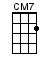 INTRO:  / 1 2 / 1 2 /[C] / [Cmaj7] / [F] / [G] /[C] / [Cmaj7] / [F] / [G]She [C] went down last Oc-[Cmaj7]tober in a [F] pouring [G] driving [C] rainThe [Dm] skipper he’d been drinkin’ and the [F] mate he felt no [G] painToo [C] close to Three Mile [Cmaj7] Rock and she was [F] dealt her mortal [C] blowAnd the [Dm] Mary Ellen Carter settled [G] low [G]There was [C] just us five a-[Cmaj7]board her when she [F] finally [G] was a-[C]washWe [Dm] worked like hell to save her, all [F] heedless of the [G] costAnd the [C] groan she gave as [Cmaj7] she went down, it [F] caused us to pro-[C]claimThat the [Dm] Mary Ellen [G] Carter would rise a-[C]gain / [Cmaj7] / [F] / [G] /[C] / [Cmaj7] / [F] / [G]Well, the [C] owners wrote her [Cmaj7] off, not a [F] nickel [G] would they [C] spend"She gave [Dm] twenty years of service, boys, then [F] met her sorry [G] endBut in-[C]surance paid the [Cmaj7] loss to us, so [F] let her rest be-[C]low"Then they [Dm] laughed at us and said we had to [G] go [G]But we [C] talked of her all [Cmaj7] winter, some [F] days a-[G]round the [C] clockShe’s [Dm] worth a quarter million, a-[F]float and at the [G] dockAnd with [C] every jar that [Cmaj7] hit the bar we [F] swore we would re-[C]mainAnd make the [Dm] Mary Ellen [G] Carter rise a-[C]gain [C]Rise a-[Dm]gain [G] rise a-[C]gain [Cmaj7]That her [F] name not be lost to the [C] knowledge of [G] menAll [C] those who loved her [Cmaj7] best and were [F] with her [G] ‘til the [C] endWill make the [Dm] Mary Ellen [G] Carter, rise a-[C]gain / [Cmaj7] / [F] / [G] /[C] / [Cmaj7] / [F] / [G]All [C] spring now we’ve been [Cmaj7] with her on a [F] barge lent [G] by a [C] friendThree [Dm] dives a day in a hard-hat suit and [F] twice I’ve had the [G] bendsThank [C] God it’s only [Cmaj7] sixty feet and the [F] currents here are [C] slowOr I’d [Dm] never have the strength to go be-[G]low [G]But we’ve [C] patched her rents [Cmaj7] stopped her ventsDogged [F] hatch and [G] porthole [C] downPut [Dm] cables to her, ‘fore and aft, and [F] girded her a-[G]roundTo-[C]morrow, noon, we [Cmaj7] hit the air and [F] then take up the [C] strainAnd make the [Dm] Mary Ellen [G] Carter rise a-[C]gain [C]Rise a-[Dm]gain [G] rise a-[C]gain [Cmaj7]That her [F] name not be lost to the [C] knowledge of [G] menAll [C] those who loved her [Cmaj7] best and were [F] with her [G] ‘til the [C] endWill make the [Dm] Mary Ellen [G] Carter, rise a-[C]gain / [Cmaj7] / [F] / [G] /[C] / [Cmaj7] / [F] / [G]For we [C] couldn’t leave her [Cmaj7] there, you see, to [F] crumble [G] into [C] scaleShe’d [Dm] saved our lives so many times [F] living through the [G] galeAnd the [C] laughing, drunken [Cmaj7] rats who left her [F] to a sorry [C] graveThey [Dm] won’t be laughing in another [G] day [G]And [C] you, to whom ad-[Cmaj7]versity has [F] dealt the [G] final [C] blowWith [Dm] smiling bastards lying to you [F] everywhere you [G] goTurn [C] to, and put out [Cmaj7] all your strength of [F] arm and heart and [C] brainAnd like the [Dm] Mary Ellen [G] Carter, rise a-[C]gain [C]Rise a-[Dm]gain [G] rise a-[C]gain [Cmaj7]Though your [F] heart, it be broken, and [C] life about to [G] endNo [C] matter what you’ve [Cmaj7] lost, be it a [F] home, a [G] love, a [C] friendLike the [Dm] Mary Ellen [G] Carter, rise a-[C]gain [C]Rise a-[Dm]gain [G] rise a-[C]gain [Cmaj7]Though your [F] heart, it be broken, and [C] life about to [G] endNo [C] matter what you’ve [Cmaj7] lost, be it a [F] home, a [G] love, a [C] friendLike the [Dm] Mary Ellen [G] Carter, rise a-[C]gain / [Cmaj7] / [F] / [G] /[C] / [Cmaj7] / [F] [G] / [C]www.bytownukulele.ca                                              BACK TO SONGLISTMary MackTraditionalINTRO:  / 1 2 / 1 2 / [Am] / [Am]CHORUS:Well [Am] Mary Mack’s father's makin’ Mary Mack marry me[G] My father’s makin’ me marry Mary MackI'm [Am] goin’ to marry Mary for my Mary to take care of meWe'll [Am] all be feelin’ merry when I [G] marry Mary [Am] MackHey [Am] skiddly idle deedle didle [G] deedle didle [Am] dum [Am]Well [Am] there's a little girl and her name is Mary Mack[G] Make no mistake, she's the girl I'm gonna takAnd a [Am] lot of other fellas they would get upon her trackBut I'm [Am] thinkin’ that they’ll [G] have to get up [Am] earlyCHORUS:[Am] Mary Mack’s father's makin’ Mary Mack marry me[G] My father’s makin’ me marry Mary MackI'm [Am] goin’ to marry Mary for my Mary to take care of meWe'll [Am] all be feelin’ merry when I [G] marry Mary [Am] MackHey [Am] skiddly idle deedle didle [G] deedle didle [Am] dum [Am]Well [Am] this little lass, she has a lot of classShe’s [G] got a lot of brass, and her father thinks I'm gasAnd I'd [Am] be a silly ass, for to let the matter passHer [Am] father thinks she [G] suits me very [Am] fairlyCHORUS:[Am] Mary Mack’s father's makin’ Mary Mack marry me[G] My father’s makin’ me marry Mary MackI'm [Am] goin’ to marry Mary for my Mary to take care of meWe'll [Am] all be feelin’ merry when I [G] marry Mary [Am] MackHey [Am] skiddly idle deedle didle [G] deedle didle [Am] dum [Am][Am] Mary and her Mother go an awful lot togetherIn [G] fact you hardly ever see the one without the otherAnd the [Am] people wonder whether it is Mary or her motherOr the [Am] both of them to-[G]gether that I'm [Am] courtin'CHORUS:[Am] Mary Mack’s father's makin’ Mary Mack marry me[G] My father’s makin’ me marry Mary MackAnd I'm [Am] goin’ to marry Mary for my Mary to take care of meWe'll [Am] all be feelin’ merry when I [G] marry Mary [Am] MackHey [Am] skiddly idle deedle didle [G] deedle didle [Am] dum [Am]The [Am] weddin’s on a Wednesday, and everything’s arranged[G] Soon her name will change to mine unless her mind is changedAnd I’m [Am] makin’ the arrangements, I'm just about deranged[Am] Marriage is an [G] awful under-[Am]takin'CHORUS:[Am] Mary Mack’s father's makin’ Mary Mack marry me[G] My father’s makin’ me marry Mary MackI'm [Am] goin’ to marry Mary for my Mary to take care of meWe'll [Am] all be feelin’ merry when I [G] marry Mary [Am] MackHey [Am] skiddly idle deedle didle [G] deedle didle [Am] dum [Am]It's [Am] sure to be a grand affair and grander than a fairThere’s [G] going to be a coach and pair for every pair that’s thereWe'll [Am] dine upon the finest fare, I'm sure to get my shareAnd if I [Am] won't well I’ll be [G] very much mis-[Am]takenCHORUS:  < FASTER AND FASTER >[Am] Mary Mack’s father's makin’ Mary Mack marry me[G] My father’s makin’ me marry Mary MackI'm [Am] goin’ to marry Mary for my Mary to take care of meWe'll [Am] all be feelin’ merry when I [G] marry Mary [Am] MackHey [Am] skiddly idle deedle didle [G] deedle didle [Am] dum[Am] Mary Mack’s father's makin’ Mary Mack marry me[G] My father’s makin’ me marry Mary MackAnd I'm [Am] goin’ to marry Mary for my Mary to take care of meWe'll [Am] all be feelin’ merry when I [G] marry Mary [Am] MackHey [Am] skiddly idle deedle didle [G] deedle didle [Am] dumwww.bytownukulele.ca                                              BACK TO SONGLISTMcNamara’s BandShamus O’Connor and John J. Stamford 1889 – originally ‘MacNamara’s Band’(lyrics as recorded by Bing Crosby and The Jesters 1945)< Note: “Julius” pronounced “Yoolius” > < KAZOO starting note:  G >INTRO: / 1 2 / 1 2 / [C] / [C][C] / [C] / [D7] / [D7] /[G7] / [G7] / [C] / [C]Oh, me [C] name is McNamara, I’m the leader of the bandAl-[F]though we’re few in [C] numbers, we’re the [D7] finest in the [G7] landWe [C] play at wakes and weddings, and at every fancy ballAnd [F] when we play the [C] funerals, we [D7] play the [G7] march from [C] ‘Saul’CHORUS:Oh, the [C] drums go bang and the cymbals clang and the horns they blaze awayMc-[F]Carthy pumps the [C] old bassoon while [D7] I the pipes do [G7] playAnd [C] Hennessy Tennessy tootles the flute and the music is somethin’ grandA [F] credit to old [C] Ireland is [D7] McNa-[G7]mara’s [C] bandKAZOO BAND INSTRUMENTAL:[C] / [C] / [D7] / [D7] /[G7] / [G7] / [C] / [C] /[C] / [C] / [D7] / [D7] /[G7] / [G7] / [C] / [C]Right [C] now we are rehearsin’ for a very swell affairThe [F] annual cele-[C]bration, all the [D7] gentry will be [G7] thereWhen [C] General Grant to Ireland came, he took me by the handSays [F] he “I never [C] saw the likes of  [D7] McNa-[G7]mara’s [C] bandCHORUS:Oh, the [C] drums go bang and the cymbals clang and the horns they blaze awayMc-[F]Carthy pumps the [C] old bassoon while [D7] I the pipes do [G7] playAnd [C] Hennessy Tennessy tootles the flute and the music is somethin’ grandA [F] credit to old [C] Ireland is [D7] McNa-[G7]mara’s [C] bandKAZOO BAND INSTRUMENTAL:[C] / [C] / [D7] / [D7] /[G7] / [G7] / [C] / [C] /[C] / [C] / [D7] / [D7] /[G7] / [G7] / [C] / [C]Oh, my [C] name is Uncle Julius and from Sweden I did comeTo [F] play with McNa-[C]mara’s Band and [D7] beat the big bass [G7] drumAnd [C] when I march along the street, the ladies think I’m grandThey [F] shout “There’s Uncle [C] Julius playin’ and [D7] with an [G7] Irish [C] band!”Oh, I [C] wear a bunch of shamrocks and a uniform of greenAnd [F] I’m the funniest [C] lookin’ Swede that [D7] you have ever [G7] seenThere is O’-[C]Briens an’ Ryans, O’Sheehans an’ Meehans, they come from IrelandBut by [F] yimminy, I’m the [C] only Swede in [D7] McNa-[G7]mara’s [C] bandCHORUS:Oh, the [C] drums go bang and the cymbals clang and the horns they blaze awayMc-[F]Carthy pumps the [C] old bassoon while [D7] I the pipes do [G7] playAnd [C] Hennessy Tennessy tootles the flute and the music is somethin’ grandA [F] credit to old [C] Ireland is [D7] McNa-[G7]mara’s [C] bandKAZOO BAND INSTRUMENTAL:[C] / [C] / [D7] / [D7] /[G7] / [G7] / [C] / [C] /[C] / [C] / [D7] / [D7] /[G7] / [G7] / [C] That McNa-[A7]mara![G7] / [G7] / [C] [G7] / [C]www.bytownukulele.ca                                              BACK TO SONGLISTThe MermaidShel Silverstein 1965 (as recorded by Great Big Sea 2005)INTRO:  / 1 2 / 1 2 / < melodion or tin whistle >[G] / [D] / [G] / [D] /[G] / [D] / [G] / [D]When [D] I was a lad in a fishing townMe [G] old man said to [D] me"You can [D] spend your life, your [Bm] jolly lifeJust [G] sailing on the [A] seaYou can [D] search the world for pretty girls‘Til your [G] eyes are weak and [F#m] dim But [G] don't go searching for a [D] mermaid [Bm] sonIf you [G] don't know [A] how to [D] swim"‘Cause her [G] hair was green as [D] seaweedHer [G] skin was blue and [D] paleHer [G] face it was a [D] work of artI [G] loved that girl with [D] all my heartBut I [G] only liked the [D] upper [Bm] partI [G] did not [A] like the [D] tailINSTRUMENTAL:  < Melodion or tin whistle >[D] / [A] / [D] / [G][A] /[D] / [A] / [D][G] / [A]I [D] signed onto a sailing shipMy [G] very first day at [D] seaI [D] seen the Mermaid [Bm] in the wavesA-[G]reaching out to [A] me"Come [D] live with me in the sea,” said she[G] “Down on the ocean [F#m] floorAnd I'll [G] show you a million [D] wonderous [Bm] thingsYou've [G] never [A] seen be-[D]fore”So [D] over I jumped and she pulled me down[G] Down to her seaweed [D] bedOn a [D] pillow made of a [Bm] tortoise-shellShe [G] placed beneath my [A] headShe [D] fed me shrimp and caviarUp-[G]on a silver [F#m] dishFrom her [G] head to her waist it was [D] just my [Bm] tasteBut the [G] rest of [A] her was a [D] fish‘Cause her [G] hair was green as [D] seaweedHer [G] skin was blue and [D] paleHer [G] face it was a [D] work of artI [G] loved that girl with [D] all my heartBut I [G] only liked the [D] upper [Bm] partI [G] did not [A] like the [D] tailINSTRUMENTAL:  < Melodion or tin whistle >[D] / [A] / [D] / [G][A] /[D] / [A] / [D][G] / [A]But [D] then one day, she swam awaySo I [G] sang to the clams and the [D] whales"Oh, [D] how I miss her [Bm] seaweed hairAnd the [G] silver shine of her [A] scales!”But [D] then her sister, she swam byAnd [G] set my heart a-[F#m]whirl 2 / 1 2‘Cause her [G] upper part was an [D] ugly [Bm] fishBut her [G] bottom part [A] was a [D] girlYes her [G] hair was green as [D] seaweedHer [G] skin was blue and [D] paleHer [G] legs they are a [D] work of artI [G] loved that girl with [D] all my heartAnd I [G] don't give a damn about the [D] upper [Bm] part‘Cause [G] that's how I [A] get my [D] tailINSTRUMENTAL:  < Melodion or tin whistle >[D] / [A] / [D] / [G][A] /[D] / [A] / [D][G] / [A] /[D] / [A] / [D] / [G][A] /[D] / [A] / [D][G] / [A]www.bytownukulele.ca                                              BACK TO SONGLISTMolly Malone (Cockles and Mussels)Traditional – origin unknown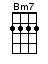 INTRO:  / 1 2 3 / 1 2 3 /[A] / [F#m] / [Bm7] / [E7] /[A] / [F#m] / [Bm7] / [E7]In [A] Dublin's fair [F#m] city, where the [Bm7] girls are so [E7] prettyI [A] first set my [F#m] eyes, on sweet [Bm7] Molly Ma-[E7]loneAs she [A] wheeled her wheel-[F#m]barrowThrough [Bm7] streets, broad and [E7] narrowCrying [A] cockles, and [F#m] mussels, a-[Bm7]live, a-[E7]live-[A]o!CHORUS:A-[A]live, alive-[F#m]o! A-[Bm7]live, alive-[E7]o!Crying [A] cockles, and [F#m] mussels, a-[Bm7]live, a-[E7]live-[A]o! [A]She [A] was a fish-[F#m] monger, and [Bm7] sure 'twas no [E7] wonderFor [A] so were her [F#m] father and [B7] mother be-[E7]foreAnd they [A] both wheeled their [F#m] barrowsThrough [Bm7] streets broad and [E7] narrowCrying [A] cockles, and [F#m] mussels, a-[Bm7]live, a-[E7]live-[A]o!CHORUS:A-[A]live, alive-[F#m]o! A-[Bm7]live, alive-[E7]o!Crying [A] cockles, and [F#m] mussels, a-[Bm7]live, a-[E7]live-[A]o! [A]< SOFTLY, SLOWLY >She [A] died of a [F#m] fever, and [Bm7] no one could [E7] save herAnd [A] that was the [F#m] end of sweet [B7] Molly Ma-[E7]lone… < PAUSE >< A TEMPO >But her [A] ghost wheels her [F#m] barrowThrough [Bm7] streets, broad and [E7] narrowCrying [A] cockles, and [F#m] mussels, a-[Bm7]live, a-[E7]live-[A]o!CHORUS:A-[A]live, alive-[F#m]o! A-[Bm7]live, alive-[E7]o!Crying [A] cockles, and [F#m] mussels, a-[Bm7]live, a-[E7]live-[A]o!A-[A]live, alive-[F#m]o! A-[Bm7]live, alive-[E7]o!Crying [A] cockles, and [F#m] mussels, a-[Bm7]live, a-[E7]live-[A]o![F#m] / [Bm7] / [E7] / [A] / [A]www.bytownukulele.ca                                              BACK TO SONGLISTMountain Dew/I’ll Tell Me MaTraditionalINTRO:  / 1 2 / 1 2 / [A] / [A]Let [A] grasses grow and [D] waters flowIn a [A] free and easy [E7] wayBut [A] give me enough of the [D] fine old stuffThat’s [A] made near [E7] Galway [A] BayCome [A] policemen all, from DonegalFrom [A] Sligo-Lietrim [F#m] tooWe’ll [A] give ‘em the slip, and we’ll [D] take a sipOf the [A] rare old [E7] mountain [A] dewCHORUS:Hi, dee [A] diddley idle dum, diddley [D] doodle idle dumDiddley [A] doo rye diddley eye [E7] dayHi dee [A] diddley idle dum, diddley [D] doodle idle dumDiddley [A] doo rye [E7] diddley eye [A] dayAt the [A] foot of the hill there’s a [D] neat little stillWhere the [A] smoke curls up to the [E7] skyBy the [A] smoke and the smell you can [D] plainly tellThat there’s [A] poitín [E7] brewin’ near-[A]byIt [A] fills the air, with a perfume rareAnd be-[A]twixt both me and [F#m] youWhen [A] home you stroll you can [D] take a bowlOr the [A] bucket of the [E7] mountain [A] dewCHORUS:Hi, dee [A] diddley idle dum, diddley [D] doodle idle dumDiddley [A] doo rye diddley eye [E7] dayHi dee [A] diddley idle dum, diddley [D] doodle idle dumDiddley [A] doo rye [E7] diddley eye [A] dayNow [A] learned men, who [D] use the penHave [A] wrote the praises [E7] highOf the [A] sweet poitín from [D] Ireland greenDis-[A]tilled from [E7] wheat and [A] ryeThrow a-[A]way your pills, it’ll cure all illsOf [A] pagan or Christian or [F#m] JewTake [A] off your coat and [D] grease your throatWith the [A] rare old [E7] mountain [A] dewCHORUS:Hi, dee [A] diddley idle dum, diddley [D] doodle idle dumDiddley [A] doo rye diddley eye [E7] dayHi dee [A] diddley idle dum, diddley [D] doodle idle dumDiddley [A] doo rye [E7] diddley eye [A] day< A CAPPELLA >Hi, dee diddley idle dum, diddley doodle idle dumDiddley doo rye diddley eye dayHi dee diddley idle dum, diddley doodle idle dumDiddley doo rye diddley eye day< I’ll Tell Me Ma >CHORUS:I'll [A] tell me ma when [D] I get [A] homeThe [E7] boys won't leave the [A] girls aloneThey [A] pull me hair and [D] stole me [A] combBut [E7] that's all right, till [A] I go home[A] She is handsome [D] she is pretty[A] She is the Belle of [E7] Belfast city[A] She is courtin' [D] one [D] two [D] three[A] Please won’t you [E7] tell me [A] who is she [A][A] Albert Mooney [D] says he [A] loves her[E7] All the boys are [A] fightin' for herThey [A] knock on her door, they [D] ring on her [A] bell sayin’[E7] “Oh me true love [A] are you well?”[A] Out she comes as [D] white as snow[A] Rings on her fingers [E7] bells on her toes[A] Old Jenny Murphy [D] says she’ll dieIf she [A] doesn't get the [E7] fella with the [A] rovin’ eyeCHORUS:I'll [A] tell me ma when [D] I get [A] homeThe [E7] boys won't leave the [A] girls aloneThey [A] pull me hair and [D] stole me [A] combBut [E7] that's all right, till [A] I go home[A] She is handsome [D] she is pretty[A] She is the Belle of [E7] Belfast city[A] She is courtin' [D] one [D] two [D] three[A] Please won’t you [E7] tell me [A] who is she [A]Let the [A] wind and the rain and the [D] hail blow [A] highAnd the [E7] snow come shovellin' [A] from the sky[A] She's as sweet as [D] apple [A] pieAnd [E7] she'll get her own lad [A] by and by[A] When she gets a [D] lad of her ownShe [A] won't tell her ma when [E7] she gets home[A] Let them all come [D] as they willBut it's [A] Albert [E7] Mooney [A] she loves stillCHORUS:I'll [A] tell me ma when [D] I get [A] homeThe [E7] boys won't leave the [A] girls aloneThey [A] pull me hair and [D] stole me [A] combBut [E7] that's all right till [A] I go home< A CAPPELLA >She is handsome, she is prettyShe’s the Belle of Belfast cityShe is courtin' one two threePlease won't you tell me who is sheShe is handsome, she is prettyShe’s the Belle of Belfast cityShe is courtin' one two threePlease won't you tell me who is shewww.bytownukulele.ca                                              BACK TO SONGLISTMuirsheen Durkin (C)Traditional (as recorded by Johnny McEvoy 1966)INSTRUMENTAL INTRO:  / 1 2 / 1 2 / < sing do-do’s starting on E note >[C] Sure as me name is [G] Carney, I'll be [G7] off to Cali-[C]fornieWhere in-[C]stead of diggin’ [G] praties, I'll be [G7] diggin’ lumps of [C] gold [C]In the [C] days I went a-[G]courtin', I was [G7] never tired re-[C]sortin'To the [C] ale house or the [G] playhouse, or [G7] many’s the house be-[C]sideI [C] told me brother [G] Seamus, I'll go [G7] off and go right [C] famousAnd be-[C]fore I’d come [G] back again, I'll [G7] roam the world [C] wide [C]CHORUS:So [C] goodbye, Muirsheen [G] Durkin, sure I'm [G7] sick and tired of [C] workin'No [C] more I'll dig the [G] praties, no [G7] longer I'll be [C] foolFor as [C] sure as me name is [G] Carney, I'll be [G7] off to Cali-[C]fornieWhere in-[C]stead of diggin’ [G] praties, I'll be [G7] diggin’ lumps of [C] gold [C]I've [C] courted girls in [G] Blarney, in Kan[G7]-turk and in Kil-[C]larneyIn [C] Passage and in [G] Queenstown, that [G7] is the Cobh of [C] CorkGood-[C]bye to all this [G] pleasure, for I’m [G7] goin’ to take me [C] leisureAnd the [C] next time you'll [G] hear from me, is a [G7] letter from New [C] York [C]CHORUS:So [C] goodbye, Muirsheen [G] Durkin, sure I'm [G7] sick and tired of [C] workin'No [C] more I'll dig the [G] praties, no [G7] longer I'll be [C] foolFor as [C] sure as me name is [G] Carney, I'll be [G7] off to Cali-[C]fornieWhere in-[C]stead of diggin’ [G] praties, I'll be [G7] diggin’ lumps of [C] gold [C]INSTRUMENTAL CHORUS: < sing do-do’s >So [C] goodbye, Muirsheen [G] Durkin, sure I'm [G7] sick and tired of [C] workin'No [C] more I'll dig the [G] praties, no [G7] longer I'll be [C] fooledFor as [C] sure as me name is [G] Carney, I'll be [G7] off to Cali-[C]fornieWhere in-[C]stead of diggin’ [G] praties, I'll be [G7] diggin’ lumps of [C] gold [C]Good-[C]bye to all the [G] boys at home, I'm [G7] sailin’ far a-[C]cross the foamTo [C] try and make me [G] fortune, in [G7] far Ameri-[C]cayThere's [C] gold and money [G] plenty, for the [G7] poor and for the [C] gentryAnd [C] when I come [G] back again, I [G7] never more will [C] say [C]CHORUS:[C] Goodbye, Muirsheen [G] Durkin, sure I'm [G7] sick and tired of [C] workin'No [C] more I'll dig the [G] praties, no [G7] longer I'll be [C] foolFor as [C] sure as me name is [G] Carney, I'll be [G7] off to Cali-[C]fornieWhere in-[C]stead of diggin’ [G] praties, I'll be [G7] diggin’ lumps of [C] gold [C]INSTRUMENTAL CHORUS: < sing do-do’s >For as [C] sure as me name is [G] Carney, I'll be [G7] off to Cali-[C]fornieWhere in-[C]stead of diggin’ [G] pratiesI'll be [G7] diggin’ lumps of [C] gold [G7][C]www.bytownukulele.ca                                              BACK TO SONGLISTMuirsheen Durkin (G)Traditional (as recorded by Johnny McEvoy 1966)INSTRUMENTAL INTRO:  / 1 2 / 1 2 / < sing do-do’s starting on A note >[G] Sure as me name is [D] Carney, I'll be [D7] off to Cali-[G]fornieWhere in-[G]stead of diggin’ [D] praties, I'll be [D7] diggin’ lumps of [G] gold [G]In the [G] days I went a-[D]courtin', I was [D7] never tired re-[G]sortin'To the [G] ale house or the [D] playhouse, or [D7] many’s the house be-[G]sideI [G] told me brother [D] Seamus, I'll go [D7] off and go right [G] famousAnd be-[G]fore I’d come [D] back again, I'll [D7] roam the world [G] wide [G]CHORUS:So [G] goodbye, Muirsheen [D] Durkin, sure I'm [D7] sick and tired of [G] workin'No [G] more I'll dig the [D] praties, no [D7] longer I'll be [G] foolFor as [G] sure as me name is [D] Carney, I'll be [D7] off to Cali-[G]fornieWhere in-[G]stead of diggin’ [D] praties, I'll be [D7] diggin’ lumps of [G] gold [G]I've [G] courted girls in [D] Blarney, in Kan[D7]-turk and in Kil-[G]larneyIn [G] Passage and in [D] Queenstown, that [D7] is the Cobh of [G] CorkGood-[G]bye to all this [D] pleasure, for I’m [D7] goin’ to take me [G] leisureAnd the [G] next time you'll [D] hear from me, is a [D7] letter from New [G] York [G]CHORUS:So [G] goodbye, Muirsheen [D] Durkin, sure I'm [D7] sick and tired of [G] workin'No [G] more I'll dig the [D] praties, no [D7] longer I'll be [G] foolFor as [G] sure as me name is [D] Carney, I'll be [D7] off to Cali-[G]fornieWhere in-[G]stead of diggin’ [D] praties, I'll be [D7] diggin’ lumps of [G] gold [G]INSTRUMENTAL CHORUS: < sing do-do’s >So [G] goodbye, Muirsheen [D] Durkin, sure I'm [D7] sick and tired of [G] workin'No [G] more I'll dig the [D] praties, no [D7] longer I'll be [G] fooledFor as [G] sure as me name is [D] Carney, I'll be [D7] off to Cali-[G]fornieWhere in-[G]stead of diggin’ [D] praties, I'll be [D7] diggin’ lumps of [G] gold [G]Good-[G]bye to all the [D] boys at home, I'm [D7] sailin’ far a-[G]cross the foamTo [G] try and make me [D] fortune, in [D7] far Ameri-[G]cayThere's [G] gold and money [D] plenty, for the [D7] poor and for the [G] gentryAnd [G] when I come [D] back again, I [D7] never more will [G] say [G]CHORUS:[G] Goodbye, Muirsheen [D] Durkin, sure I'm [D7] sick and tired of [G] workin'No [G] more I'll dig the [D] praties, no [D7] longer I'll be [G] foolFor as [G] sure as me name is [D] Carney, I'll be [D7] off to Cali-[G]fornieWhere in-[G]stead of diggin’ [D] praties, I'll be [D7] diggin’ lumps of [G] gold [G]INSTRUMENTAL CHORUS: < sing do-do’s >For as [G] sure as me name is [D] Carney, I'll be [D7] off to Cali-[G]fornieWhere in-[G]stead of diggin’ [D] pratiesI'll be [D7] diggin’ lumps of [G] gold [D7][G]www.bytownukulele.ca                                              BACK TO SONGLISTThe Mull River ShuffleDonald Angus Beaton, J.S. Skinner, Jimmy Rankin, Wilfred Gillis 1993(from The Rankin Family album North Country, 1993)INTRO:  / 1 2 / 1 2 /[G] / [G] / [G] / [G] /[G] / [F][C] / [G] / [F][C] /[G] / [G] / [G] / [G]Well [G] here comes Mister Mac-[C]Neil [D]The [G] fine shape that [C] he is [D7] inThere [G] is no tellin’ which [C] way he'll [D] feel[G] After his twister a-[C]round the [D] bend[G] Raisin' the jar and [C] raisin' [D] hellThere's [G] plenty of stories that [C] they will [D7] tell[G] Some were born of [C] true de-[D]tailAnd [G] some were [D7] purely [G] fiction[G] / [F][C] / [G] / [F][C] /[G] / [G] / [G] / [G] /[G] Look up yonder it's [C] old Mac-[D]PheeHe's [G] havin’ a few he can [C] hardly [D7] see[G] Wrapped his buggy a-[C]round a [D] tree[G] Someone [D7] call the [G] Mounties[G] Raisin' the jar and [C] raisin' [D] hellThere's [G] plenty of stories that [C] they will [D7] tell[G] Some were born of [C] true de-[D]tailAnd [G] some were [D7] purely [G] fiction[G] / [F][C] / [G] / [F][C] /[G] / [G] / [G] / [G] /[G] Up spoke fine young [C] Camer-[D]onAt the [G] dance got a fearful [C] hammer-[D7]in'[G] They all stutter and [C] stammer-[D]in'There'll be [G] hell to [D7] pay come [G] Saturday[G] Raisin' the jar and [C] raisin' [D] hellThere's [G] plenty of stories that [C] they will [D7] tell[G] Some were born of [C] true de-[D]tailAnd [G] some were [D7] purely [G] fiction[G] / [C] / [G] / [D] /[G] / [C] / [G] / [D] /[G] / [G] / [G] / [G] /[G] Danny Wright [C] had a [D] light[G] Burnin’ bright [C] every [D7] night[G] Waitin’ for the [C] fish to [D] biteA-[G]long the [D7] shores of [G] ‘Hogamagh[G] Raisin' the jar and [C] raisin' [D] hellThere's [G] plenty of stories that [C] they will [D7] tell[G] Some were born of [C] true de-[D]tailAnd [G] some were [D7] purely [G] fiction[G] There they stand [C] by the [D] door[G] Sellin’ bush [C] by the [D7] score[G] Askin’ you to [C] buy some [D] moreA-[G]long the [D7] shores of [G] 'Hogamagh[G] Raisin' the jar and [C] raisin' [D] hellThere's [G] plenty of stories that [C] they will [D7] tell[G] Some were born of [C] true de-[D]tailAnd [G] some were [D7] purely [G] fiction< A CAPPELLA >[G] I'll go home, I'll go homeFull of the devil and full of the rumI'll go home, I'll go homeWe'll all go, in the mornin’I'll go home, I'll go homeFull of the devil and full of the rumI'll go home, I'll go homeWe'll all go, in the mornin’[G] I'll go home [C] I'll go [D] home[G] Full of the devil and [C] full of the [D7] rum[G] I'll go home [C] I'll go [D] homeWe'll [G] all go, in the [D7] mor-[G]nin’[G] I'll go home [C] I'll go [D] home[G] Full of the devil and [C] full of the [D7] rum[G] I'll go home [C] I'll go [D] homeWe'll [G] all go, in the [D7] mor-[G]nin’[G] I'll go home [C] I'll go [D] home[G] Full of the devil and [C] full of the [D7] rum[G] I'll go home [C] I'll go [D] homeWe'll [G] all go, in the [D7] mor-[G]nin’www.bytownukulele.ca                                              BACK TO SONGLISTThe Mummers’ Dance (C)(EASIER)Loreena McKennitt 1997INTRO:  / 1 2 3 4 /[Am] Oooooo [C] oooooo [G] oooooo [Am] oooooo[F] Oooooo [G] ooo-ooo [A] oooooo [A]When [Am] in the springtime [G] of the yearWhen the [Em] trees are crowned with [A] leavesWhen the [Am] ash and oak, and the [G] birch and yewAre [Em] dressed in ribbons [A] fairWhen [Am] owls call the [G] breathless moonIn the [Em] blue veil of the [A] nightThe [Am] shadows of the [G] trees appearA-[Em]midst the lantern [A] lightCHORUS:[A] We've been rambling [G] all of the nightAnd for [D] some time of this [A] dayAnd [A] now returning [G] back againWe [D] bring a garland [A] gay[G] / [F][G] / [A] / [A] /[Am] Who will go down to those [G] shady grovesAnd [Em] summon the shadows [A] thereAnd [Am] tie a ribbon on those [G] sheltering armsIn the [Em] springtime of the [A] yearThe [Am] songs of birds seem to [G] fill the woodThat [Em] when the fiddler [A] plays[Am] All their voices [G] can be heardLong [Em] past their woodland [A] daysCHORUS:[A] We've been rambling [G] all of the nightAnd for [D] some time of this [A] dayAnd [A] now returning [G] back againWe [D] bring a garland [A] gay[G] / [F][G] / [A] / [A] /[G] / [F][Em] / [A] / [A] /[Am] / [C] / [G] / [Am] /[F] / [G] / [A] / [A]And [Am] so they linked their [G] hands and dancedRound in [Em] circles and in [A] rowsAnd [Am] so the journey of the [G] night descendsWhen [Em] all the shades are [A] gone“A [Am] garland gay we [G] bring you hereAnd [Em] at your door we [A] standIt [Am] is a sprout well [G] budded outThe [Em] work of Our Lord's [A] hand"CHORUS:[A] We've been rambling [G] all of the nightAnd for [D] some time of this [A] dayAnd [A] now returning [G] back againWe [D] bring a garland [A] gay[A] We've been rambling [G] all of the nightAnd for [D] some time of this [A] dayAnd [A] now returning [G] back againWe [D] bring a garland [A] gay[Am] Oooooo [C] oooooo [G] oooooo [Am] oooooo[F] Oooooo [G] ooo-ooo [A] oooooo [A]www.bytownukulele.ca                                              BACK TO SONGLISTThe Mummers’ Dance (F)Loreena McKennitt 1997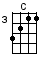 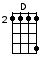 INTRO:  / 1 2 3 4 /[Dm] Oooooo [F] oooooo [C] oooooo [Dm] oooooo[Bb] Oooooo [C]2 ooo-ooo [D] oooooo [D]When [Dm] in the springtime [C] of the yearWhen the [Am] trees are crowned with [D] leavesWhen the [Dm] ash and oak, and the [C] birch and yewAre [Am] dressed in ribbons [D] fairWhen [Dm] owls call the [C] breathless moonIn the [Am] blue veil of the [D] nightThe [Dm] shadows of the [C] trees appearA-[Am]midst the lantern [D] lightCHORUS:[D]2 We've been rambling [C] all of the nightAnd for [G] some time of this [D] dayAnd [D]2 now returning [C] back againWe [G] bring a garland [D] gay[C] / [Bb][C]2/ [D] / [D] /[Dm] Who will go down to those [C] shady grovesAnd [Am] summon the shadows [D] thereAnd [Dm] tie a ribbon on those [C] sheltering armsIn the [Am] springtime of the [D] yearThe [Dm] songs of birds seem to [C] fill the woodThat [Am] when the fiddler [D] plays[Dm] All their voices [C] can be heardLong [Am] past their woodland [D] daysCHORUS:[D]2 We've been rambling [C] all of the nightAnd for [G] some time of this [D] dayAnd [D]2 now returning [C] back againWe [G] bring a garland [D] gay[C] / [Bb][C]2 / [D] / [D] /[C] / [Bb][Am] / [D] / [D] /[Dm] / [F] / [C] / [Dm] /[Bb] / [C]2 / [D] / [D]And [Dm] so they linked their [C] hands and dancedRound in [Am] circles and in [D] rowsAnd [Dm] so the journey of the [C] night descendsWhen [Am] all the shades are [D] gone“A [Dm] garland gay we [C] bring you hereAnd [Am] at your door we [D] standIt [Dm] is a sprout well [C] budded outThe [Am] work of Our Lord's [D] hand"CHORUS:[D]2 We've been rambling [C] all of the nightAnd for [G] some time of this [D] dayAnd [D]2 now returning [C] back againWe [G] bring a garland [D] gay[D]2 We've been rambling [C] all of the nightAnd for [G] some time of this [D] dayAnd [D]2 now returning [C] back againWe [G] bring a garland [D] gay[Dm] Oooooo [F] oooooo [C] oooooo [Dm] oooooo[Bb] Oooooo [C]2 ooo-ooo [D] oooooo [D]www.bytownukulele.ca                                              BACK TO SONGLISTMy Bonnie Lies Over The OceanTraditional ScottishINTRO:  / 1 2 3 / 1 2 3 / [C] / [C]My [C] bonnie lies [F] over the [C] ocean [C]My [C] bonnie lies over the [G] sea [G]My [C] bonnie lies [F] over the [C] ocean [C]O [F] bring back my [G] bonnie to [C] me [C]CHORUS:[C] Bring back [F] bring backO [G] bring back my bonnie to [C] me, to me[C] Bring back [F] bring backO [G] bring back my bonnie to [C] me [C]Last [C] night as I [F] lay on my [C] pillow [C]Last [C] night as I lay on my [G] bed [G]Last [C] night as I [F] lay on my [C] pillow [C]I [F] dreamed my poor [G] bonnie was [C] dead [C]CHORUS:[C] Bring back [F] bring backO [G] bring back my bonnie to [C] me, to me[C] Bring back [F] bring backO [G] bring back my bonnie to [C] me [C]O [C] blow ye winds [F] over the [C] ocean [C]O [C] blow ye winds over the [G] sea [G]O [C] blow ye winds [F] over the [C] ocean [C]And [F] bring back my [G] bonnie to [C] me [C]CHORUS:[C] Bring back [F] bring backO [G] bring back my bonnie to [C] me, to me[C] Bring back [F] bring backO [G] bring back my bonnie to [C] me [C]The [C] winds have blown [F] over the [C] ocean [C]The [C] winds have blown over the [G] sea [G]The [C] winds have blown [F] over the [C] ocean [C]And [F] brought back my [G] bonnie to [C] me [C]CHORUS:[C] Bring back [F] bring backO [G] bring back my bonnie to [C] me, to me[C] Bring back [F] bring backO [G] bring back my bonnie to [C] me [C]www.bytownukulele.ca                                              BACK TO SONGLISTThe Night Pat Murphy Died (C)Traditional (as arranged and recorded by Great Big Sea for their album, Play 1997)INTRO:  < Singing note: C > / 1 2 / 1Oh the [C] night that Paddy Murphy died, is a [F] night that I’ll never for-[C]get[C] Some of the boys got [Am] loaded drunk, and they [F] ain’t got sober [G] yetAs [C] long as a bottle was passed around, every [F] man was feelin' [C] gayO'[C]Leary came with the [Am] bagpipes, some music for to [C] playCHORUS:[C] That's how they showed their re-[F]spect for Paddy [C] Murphy[C] That's how they [Am] showed, their [F] honour and their [G] prideThey [C] said it was a sin and a shame, and they [F] winked at one a-[C]notherAnd [C] every [G] drink in the [Am] place was fullThe [F] night Pat [G] Murphy [C] died[F] [G] / [Am]  ↑↓ / [G] / [C]  ↑↓ /[F] [G] / [Am]  ↑↓ / [G][F]As [C] Mrs. Murphy sat in the corner [F] pouring out her [C] grief[C] Kelly and his [Am] gang came [F] tearin’ down the [G] streetThey [C] went into an ante room and [F] a bottle of whiskey [C] stoleThey [C] put the [G] bottle [Am] with the corpseTo [F] keep that [G] whiskey [C] coldCHORUS:[C] That's how they showed their re-[F]spect for Paddy [C] Murphy[C] That's how they [Am] showed, their [F] honour and their [G] prideThey [C] said it was a sin and a shame, and they [F] winked at one a-[C]notherAnd [C] every [G] drink in the [Am] place was fullThe [F] night Pat [G] Murphy [C] died[F] [G] / [Am]  ↑↓ / [G] / [C]  ↑↓ /[F] [G] / [Am]  ↑↓ / [G][F]‘Bout [C] two o'clock in the mornin’, after [F] emptyin’ the [C] jug[C] Doyle rolls up the [Am] icebox lid to [F] see poor Paddy's [G] mugWe [C] stopped the clock so Mrs. Murphy [F] couldn't tell the [C] timeAnd [C] at a [G] quarter [Am] after twoWe [F] argued [G] it was [C] nineCHORUS:[C] That's how they showed their re-[F]spect for Paddy [C] Murphy[C] That's how they [Am] showed, their [F] honour and their [G] prideThey [C] said it was a sin and a shame, and they [F] winked at one a-[C]notherAnd [C] every [G] drink in the [Am] place was fullThe [F] night Pat [G] Murphy [C] died[C] / [Am] / [F] / [G] /[C] / [Am] / [F][G] / [C] /[C] / [Am] / [F] / [G] /[C] / [Am] / [F][G] / [C] / [C]Oh they [C] stopped the hearse on George Street, out-[F]side Sundance Sa-[C]loonThey [C] all went in at [Am] half past eight and [F] staggered out at [G] noonThey [C] went up to the graveyard, so [F] holy and sub-[C]lime[C] Found out [G] when they [Am] got thereThey'd [F] left the [G] corpse be-[C]hind!CHORUS:[C] That's how they showed their re-[F]spect for Paddy [C] Murphy[C] That's how they [Am] showed, their [F] honour and their [G] prideThey [C] said it was a sin and a shame, and [F] they winked at one a-[C]notherAnd [C] every [G] drink in the [Am] place was fullThe [F] night Pat [G] Murphy [C] died[F] [G] / [Am]  ↑↓ / [G] / [C]  ↑↓ /[F] [G] / [Am]  ↑↓ / [G][F]Oh the [C] night that Paddy Murphy died, is a [F] night I'll never for-[C]get[C] Some of the boys got [Am] loaded drunk, and they [F] ain't been sober [G] yetAs [C] long as a bottle was passed around, every [F] man was feelin' [C] gayO'[C] Leary [G] came with the [Am] bagpipesSome [F] music [G] for to [C] playCHORUS:[C] That's how they showed their re-[F]spect for Paddy [C] Murphy[C] That's how they [Am] showed, their [F] honour and their [G] prideThey [C] said it was a sin and a shame, and [F] they winked at one a-[C]notherAnd [C] every [G] drink in the [Am] place was fullThe [F] night Pat [G] Murphy [C] diedWell [C] every [G] drink in the [Am] place was fullThe [F] night Pat [G] Murphy [C] diedwww.bytownukulele.ca                                              BACK TO SONGLISTThe Night Pat Murphy Died (G)Traditional (as arranged and recorded by Great Big Sea for their album, Play 1997)INTRO:  < Singing note: G > / 1 2 / 1Oh the [G] night that Paddy Murphy died, is a [C] night that I’ll never for-[G]get[G] Some of the boys got [Em] loaded drunk, and they [C] ain’t got sober [D] yetAs [G] long as a bottle was passed around, every [C] man was feelin' [G] gayO'[G]Leary came with the [Em] bagpipes, some music for to [G] playCHORUS:[G] That's how they showed their re-[C]spect for Paddy [G] Murphy[G] That's how they [Em] showed, their [C] honour and their [D] prideThey [G] said it was a sin and a shame, and they [C] winked at one a-[G]notherAnd [G] every [D] drink in the [Em] place was fullThe [C] night Pat [D] Murphy [G] died[C] [D] / [Em]  ↑↓ / [D] / [G]  ↑↓ /[C] [D] / [Em]  ↑↓ / [D][C]As [G] Mrs. Murphy sat in the corner [C] pouring out her [G] grief[G] Kelly and his [Em] gang came [C] tearin’ down the [D] streetThey [G] went into an ante room and [C] a bottle of whiskey [G] stoleThey [G] put the [D] bottle [Em] with the corpseTo [C] keep that [D] whiskey [G] coldCHORUS:[G] That's how they showed their re-[C]spect for Paddy [G] Murphy[G] That's how they [Em] showed, their [C] honour and their [D] prideThey [G] said it was a sin and a shame, and they [C] winked at one a-[G]notherAnd [G] every [D] drink in the [Em] place was fullThe [C] night Pat [D] Murphy [G] died[C] [D] / [Em]  ↑↓ / [D] / [G]  ↑↓ /[C] [D] / [Em]  ↑↓ / [D][C]‘Bout [G] two o'clock in the mornin’, after [C] emptyin’ the [G] jug[G] Doyle rolls up the [Em] icebox lid to [C] see poor Paddy's [D] mugWe [G] stopped the clock so Mrs. Murphy [C] couldn't tell the [G] timeAnd [G] at a [D] quarter [Em] after twoWe [C] argued [D] it was [G] nineCHORUS:[G] That's how they showed their re-[C]spect for Paddy [G] Murphy[G] That's how they [Em] showed, their [C] honour and their [D] prideThey [G] said it was a sin and a shame, and they [C] winked at one a-[G]notherAnd [G] every [D] drink in the [Em] place was fullThe [C] night Pat [D] Murphy [G] died[G] / [Em] / [C] / [D] /[G] / [Em] / [C][D] / [G] /[G] / [Em] / [C] / [D] /[G] / [Em] / [C][D] / [G] / [G]Oh they [G] stopped the hearse on George Street, out-[C]side Sundance Sa-[G]loonThey [G] all went in at [Em] half past eight and [C] staggered out at [D] noonThey [G] went up to the graveyard, so [C] holy and sub-[G]lime[G] Found out [D] when they [Em] got thereThey'd [C] left the [D] corpse be-[G]hind!CHORUS:[G] That's how they showed their re-[C]spect for Paddy [G] Murphy[G] That's how they [Em] showed, their [C] honour and their [D] prideThey [G] said it was a sin and a shame, and [C] they winked at one a-[G]notherAnd [G] every [D] drink in the [Em] place was fullThe [C] night Pat [D] Murphy [G] died[C] [D] / [Em]  ↑↓ / [D] / [G]  ↑↓ /[C] [D] / [Em]  ↑↓ / [D][C]Oh the [G] night that Paddy Murphy died, is a [C] night I'll never for-[G]get[G] Some of the boys got [Em] loaded drunk, and they [C] ain't been sober [D] yetAs [G] long as a bottle was passed around, every [C] man was feelin' [G] gayO'[G] Leary [D] came with the [Em] bagpipesSome [C] music [D] for to [G] playCHORUS:[G] That's how they showed their re-[C]spect for Paddy [G] Murphy[G] That's how they [Em] showed, their [C] honour and their [D] prideThey [G] said it was a sin and a shame, and [C] they winked at one a-[G]notherAnd [G] every [D] drink in the [Em] place was fullThe [C] night Pat [D] Murphy [G] diedWell [G] every [D] drink in the [Em] place was fullThe [C] night Pat [D] Murphy [G] diedwww.bytownukulele.ca                                              BACK TO SONGLISTNowhere With YouJoel Plaskett 2006INTRO:  / 1 2 3 4 / < TICK TOCK SOUNDS IN TIME WITH RIFF on uke or bass >G|-0-0-0-0-|-0-0-0-0-| | 1 2 3 4 | 1 2 3 4 |[G] Hey good lookin’, why the [D] frown? You [G] always look better when it's upside [D] down You say you [G] got nowhere that you're goin’ [C] to Can [G] I go [D] nowhere with [G] you? I took the [G] Dartmouth Ferry, into the [D] town [G] Spent my pennies bummin' a-[D]round [G] Tryin' to find a way to tear a strip off these [C] boots Can [G] I go [D] nowhere with [G] you? [G] Paid the cover, saw the [D] show [G] Sat at the bar where the drinks did [D] flow[G] Didn't see a single face that I [C] knew 'Till [G] I went [D] nowhere with [G] you [C] Can I tag along tonight? We'll [C] kill some time, it [G] looks like you [D] mi-i-i-i-[C]ight Need a little [C] company, I'm so [G] cheap, I might as well be [D] free[G] Hey good lookin’, why the [D] frown? You [G] always look better when it's upside [D] down You say you [G] got nowhere that you're goin’ [C] to Can [G] I go [D] nowhere with [G] you? Here we go [G] Naa, na-naa, na-[G]naa, naa [D] naa [G] Naa, na-naa, na-[G]naa, naa [D] naa [G] Naa, na-naa, na-[G]naa, naa [C] naa Can [G] I go [D] nowhere with [G] you? Again! [G] Naa, na-naa, na-[G]naa, naa [D] naa [G] Naa, na-naa, na-[G]naa, naa [D] naa [G] Naa, na-naa, na-[G]naa, naa [C] naa Can [G] I go [D] nowhere with [G] you? [C] Can I tag along tonight? We'll [C] kill some time, it [G] looks like you [D] mi-i-i-i-[C]ight Need a little [C] company, I'm so [G] cheap, I might as well be [D] free/ [D] Whoa [D] whoa [D] whoa [D] whoa!If / [G] you feel tired and want to go [D] home [G] I'm still wired, I can go it a-[D]lone [G] Same time next week at a quarter past [C] ten? And [G] we can go [D] nowhere a-[G]gain If [G] you show up then, then you know I will too Can I go nowhere with    [D]                                    1 + 2 + 3 + 4 + [G] Hey good looking, why the [D] frown? You [G] always look better when it's upside [D] down You say you [G] got nowhere that you're going [C] to Can [G] I go [D] nowhere with [G] you? [G] Naa, na-naa, na-[G]naa, naa [D] naa                                                 ([D] Hey, good[G] Naa, na-naa, na-[G]naa, naa [D] naa [G] Lookin’, hey [G] hey good [D] lookin' [G] Naa, na-naa, na-[G]naa, naa [C] naa [G] You got nowhere that you're [G] goin' [C] to) Can [G] I go [D] nowhere with [G] you? Can [G] I go [D] nowhere with [G] you?Can [G] I go [D] nowhere with [G] you? Can [G] I go [D] nowhere [D] nowhere with [G] you? www.bytownukulele.ca                                              BACK TO SONGLISTOl’ Outport Museum (C)Lyrics by Rob Starkes 2022 (music based on The Great Rock Island Route published 1882 and later know as Wabash Cannonball)INTRO:  / 1 2 / 1 2 / [C] / [C] / [C] / [C]Come [C] sit and I will tell you, about a place that you should [F] knowA [G] place that’s run by friends of ours, a place just down the [C] roadWhere [C] friendship is abundant and hospitality ex-[F]tremeYou’ll [G] never know just who you’ll meet at the Ol’ Outport Mu-[C]seum [C]You’ll [C] find them on the eastern hill, overlooking ol’ La [F] ScieYour [G] hosts be Mr. Larry and his wife Ms. Valer-[C]ieIt’d be [C] hard to find a better place where the air’s so fresh and [F] cleanAs the [G] place there by the water called the Ol’ Outport Mu-[C]seum [C]So [C] come on down and join them, in their little piece of the [F] pastWhere the [G] pictures and the artifacts, tell a story meant to [C] lastYou’ll ex-[C]perience all the olden days, when life was more se-[F]reneWhen the [G] people lived out on the hill, in the Ol’ Outport Mu-[C]seum [C]You may [C] talk about your restaurants, St. John’s to Corner [F] BrookBut [G] come into their Tea Room, and take a second [C] lookWhere the [C] pies and the pastries, are something from a [F] dreamSo be [G] sure not to miss the call from the Ol’ Outport Mu-[C]seum [C]You can [C] sit and watch the gulls play, and enjoy a feed of [F] brewisOr [G] simply chat it up with friends, and get the local [C] newsIf your [C] fare’s pea soup or dumplings, toutons and some [F] beansYou’ll [G] always find just what you want at the Ol’ Outport Mu-[C]seum [C]So [C] come on down and join them, in their little piece of the [F] pastWhere the [G] pictures and the artifacts, tell a story meant to [C] lastYou’ll ex-[C]perience all the olden days when life was more se-[F]reneWhen [G] people lived out on the hill, in the Ol’ Outport Mu-[C]seum [C]Yes, when [G] people lived out on the hill In the [G] Ol’ Out-[G]port Mu-[C]seum / [C][G][C] /www.bytownukulele.ca                                              BACK TO SONGLISTOl’ Outport Museum (G)Lyrics by Rob Starkes 2022 (music based on The Great Rock Island Route published 1882 and later know as Wabash Cannonball)INTRO:  / 1 2 / 1 2 / [G] / [G] / [G] / [G]Come [G] sit and I will tell you, about a place that you should [C] knowA [D] place that’s run by friends of ours, a place just down the [G] roadWhere [G] friendship is abundant and hospitality ex-[C]tremeYou’ll [D] never know just who you’ll meet at the Ol’ Outport Mu-[G]seum [G]You’ll [G] find them on the eastern hill, overlooking ol’ La [C] ScieYour [D] hosts be Mr. Larry and his wife Ms. Valer-[G]ieIt’d be [G] hard to find a better place where the air’s so fresh and [C] cleanAs the [D] place there by the water called the Ol’ Outport Mu-[G]seum [G]So [G] come on down and join them, in their little piece of the [C] pastWhere the [D] pictures and the artifacts, tell a story meant to [G] lastYou’ll ex-[G]perience all the olden days, when life was more se-[C]reneWhen the [D] people lived out on the hill, in the Ol’ Outport Mu-[G]seum [G]You may [G] talk about your restaurants, St. John’s to Corner [C] BrookBut [D] come into their Tea Room, and take a second [G] lookWhere the [G] pies and the pastries, are something from a [C] dreamSo be [D] sure not to miss the call from the Ol’ Outport Mu-[G]seum [G]You can [G] sit and watch the gulls play, and enjoy a feed of [C] brewisOr [D] simply chat it up with friends, and get the local [G] newsIf your [G] fare’s pea soup or dumplings, toutons and some [C] beansYou’ll [D] always find just what you want at the Ol’ Outport Mu-[G]seum [G]So [G] come on down and join them, in their little piece of the [C] pastWhere the [D] pictures and the artifacts, tell a story meant to [G] lastYou’ll ex-[G]perience all the olden days when life was more se-[C]reneWhen [D] people lived out on the hill, in the Ol’ Outport Mu-[G]seum [G]Yes, when [D] people lived out on the hill In the [D] Ol’ Out-[D]port Mu-[G]seum / [G][D][G] /www.bytownukulele.ca                                              BACK TO SONGLISTThe Old Dun Cow Caught FireHarry Wincott 1893< ~[Am]~ means tremolo on the [Am] chord >INTRO:  / 1 2 / 1 2 / [Am] / [Am]Some [Am] friends and I, in a public houseWere [Am] playing domi-[G]noes one [Am] nightWhen [Am] into the [G] room the [F] barman [E7] cameHis [E7] face all [F] chalky [E7] white"What’s [Am] up,” says Brown [Am] "Have you seen a ghost?[Am] Have you seen your [G] Aunt Mor-[E7]iah?""Oh me [Am] Aunt Mor-[G]iah be [Am] buggered!" said [F] he"The [E7] bloody [F] pub’s on [E7] fire!" < EVERYONE MAKE SIREN NOISES >“On [Am] fire," says Brown, "What a bit o’luck[Am] Everybody [G] follow [Am] me[Am] Down to the [G] cellar, if the [F] fire’s not [E7] thereWe’ll [E7] have a [F] rare old [E7] spree…" (HEE HEE!)So we [Am] all went down after good old Brown[Am] Booze we [G] could not [E7] missAnd [Am] we weren’t [G] there five [Am] minutes or [F] more‘Til [E7] we were [F] all half [E7] pissed (WHERE’S BROWN?)CHORUS:And [Am] there was Brown, upside down[Am] Lickin’ up the [G] whiskey off the [Am] floor[Am] "Booze [G] booze!" the [F] firemen [E7] criedAs [E7] they came [F] knockin’ at the [E7] door < KNOCK KNOCK >Don’t [Am] let them in ‘til it’s all mopped upAnd [Am] somebody [G] shouted, “Macln-[E7]tyre!” (MacINTYRE!)And we [Am] all got [G] blue-blind [Am] paralytic [F] drunkWhen the [E7] Old Dun Cow caught [Am] fire [Am]/[Am]Then [Am] Smith went over to the port wine tub[Am] Gave it a [G] few hard [Am] knocks < KNOCK KNOCK >He [Am] started [G] takin’ off his [F] panta-[E7]loonsLike-[E7]wise his [F] shoes and [E7] socks"Hold [Am] on," says Brown, "we [Am] can’t have thatYou [Am] can’t do [G] that in [E7] hereDon’t go [Am] washin’ your [G] trotters in the [Am] port wine [F] tubWhen we’ve [Am] got all [F] this light [E7] beer (LIGHT BEER! EWW! –WHERE’S BROWN?)CHORUS:Oh [Am] there was Brown, upside down[Am] Lickin’ up the [G] whiskey off the [Am] floor[Am] "Booze [G] booze!" the [F] firemen [E7] criedAs [E7] they came [F] knockin’ at the [E7] door < KNOCK KNOCK >Don’t [Am] let them in ‘til it’s all mopped upAnd [Am] somebody [G] shouted, “Macln-[E7]tyre!” (MacINTYRE!)And we [Am] all got [G] blue-blind [Am] paralytic [F] drunkWhen the [E7] Old Dun Cow caught [Am] fire [Am]Just [Am] then there came an [Am] awful crash < GO NUTS - DON’T BREAK ANYTHING >[Am] Half the bloody [G] roof gave [Am] way [Am] We were [G] drowned in the [F] firemen’s [E7] hoseStill [E7] we were [F] goin’ to [E7] staySo we [Am] got some tacks and our old wet slacksAnd [Am] nailed our-[G]selves in-[E7]side < KNOCK KNOCK >And we [Am] sat there [G] swallowin’ [Am] pints of [F] stout (BURP)‘Til [Am] we were [F] bleary-[E7]eyed (WHERE’S BROWN?)CHORUS:Oh [Am] there was Brown, upside down[Am] Lickin’ up the [G] whiskey off the [Am] floor[Am] "Booze [G] booze!" the [F] firemen [E7] criedAs [E7] they came [F] knockin’ at the [E7] door < KNOCK KNOCK >Don’t [Am] let them in ‘til it’s all mopped upAnd [Am] somebody [G] shouted, “Macln-[E7]tyre!” (MacINTYRE!)And we [Am] all got [G] blue-blind [Am] paralytic [F] drunkWhen the [E7] Old Dun Cow caught [Am] fire [Am][Am] Later that night when the fire was outWe came [Am] up from the [G] cellar be-[Am]lowOur [Am] pub was [G] burned, our [F] booze was [E7] drunkAnd our [E7] heads were a-[F]hangin’ [E7] low < SOB, SOB >“Oh [Am] look,” says Brown, with a look quite queerIt [Am] seemed something [G] raised his [E7] ire“We’ve [Am] gotta get [G] down to [Am] Red Bird [F] PubIt [Am] closes [F] on the [E7] hour!” (WHERE’S BROWN?)CHORUS:Oh [Am] there was Brown, upside down[Am] Lickin’ up the [G] whiskey off the [Am] floor[Am] "Booze [G] booze!" the [F] firemen [E7] criedAs [E7] they came [F] knockin’ at the [E7] door < KNOCK KNOCK >Don’t [Am] let them in ‘til it’s all mopped upAnd [Am] somebody [G] shouted, “Macln-[E7]tyre!” (MacINTYRE!)And we [Am] all got [G] blue-blind [F] paralytic [E7] drunkWhen the [E7] Old Dun [E7] Cow caught ~[Am]~ fire [Am]www.bytownukulele.ca                                              BACK TO SONGLISTThe Orange And The GreenAnthony Murphy (as recorded by the Irish Rovers 1967)INSTRUMENTAL INTRO:  / 1 2 / 1 2 /[G] Is the biggest mixup that [D] you have ever seenMy [C] father he was [G] Orange, and me [D] mother she was [G] greenCHORUS:Oh, it [G] is the biggest mixup that [D] you have ever seenMy [C] father he was [G] Orange, and me [D] mother she was [G] green [G]Oh, my [G] father was an Ulsterman, proud [D] Protestant was heMy [C] mother was a [G] Catholic girl from [D] county Cork was [G] sheThey were [Em] married in two churches, lived [Am] happily e-[D]noughUn-[C]til the day that [G] I was born and [D] things got rather [G] toughCHORUS:Oh, it [G] is the biggest mixup that [D] you have ever seenMy [C] father he was [G] Orange, and me [D] mother she was [G] green [G]Bap-[G]tized by Father Reilly I was [D] rushed away by carTo be [C] made a little [G] Orangemen, me [D] father’s shinin’ [G] starI was [Em] christened David Anthony but [Am] still in spite of [D] thatTo my [C] father I was [G] William while my [D] mother called me [G] PatCHORUS:Oh, it [G] is the biggest mixup that [D] you have ever seenMy [C] father he was [G] Orange, and me [D] mother she was [G] green [G]With [G] mother every Sunday, to [D] mass I’d proudly strollThen [C] after that the [G] Orange Lodge would [D] try to save my [G] soulFor [Em] both sides tried to claim me, but [Am] I was smart be-[D]causeI’d [C] play the flute, or [G] play the harp de-[D]pendin’ where I [G] wasCHORUS:Oh, it [G] is the biggest mixup that [D] you have ever seenMy [C] father he was [G] Orange, and me [D] mother she was [G] green [G]One [G] day me Ma's relations, came [D] round to visit meJust [C] as my father's [G] kinfolk were all [D] sittin’ down to [G] teaWe [Em] tried to smooth things over, but they [Am] all began to [D] fightAnd [C] me being strictly [G] neutral I bashed [D] everyone in [G] sightCHORUS:Oh, it [G] is the biggest mixup that [D] you have ever seenMy [C] father he was [G] Orange, and me [D] mother she was [G] green [G]Now my [G] parents never could agree a-[D]bout my type of schoolMy [C] learnin’ was all [G] done at home, that's [D] why I'm such a [G] foolThey [Em] both passed on, God rest 'em, but [Am] left me caught be-[D]tweenThat [C] awful colour [G] problem of the [D] Orange and the [G] GreenCHORUS:Oh, it [G] is the biggest mixup that [D] you have ever seenMy [C] father he was [G] Orange, and me [D] mother she was [G] greenYes, it [G] is the biggest mixup that [D] you have ever seenMy [C] father he was [G] Orange, and me [D] mother she was [G] green [G]www.bytownukulele.ca                                              BACK TO SONGLISTPeein’ In The SnowWayne Chaulk 1990 (recorded by Buddy Wasisname and the Other Fellers)INTRO:  / 1 2 / 1 2 / [C] / [C] /CHORUS:[C] Peein’ in the snow, and [G] gazin’ down the holeIs the [D7] only thing to me that looks like [G] spring, spring, springI said [C] peein’ in the snow, and [G] gazin’ down the holeIs the [D7] only thing to me that looks like [G] spring [G]You know [G] autumn came in summer, winter came in [C] fallIf it [C] wasn’t for indoor [G] potted plantsThere [A7] wouldn’t be no spring at [D7] allI [G] fear the cursed salt trucks will be workin’ late in [C] JuneIt’s [C] been so long since I [G] seen the sunThere’s a [D7] lot more heat from the [G] moonCHORUS:[C] Peein’ in the snow, and [G] gazin’ down the holeIs the [D7] only thing to me that looks like [G] spring, spring, springI said [C] peein’ in the snow, and [G] gazin’ down the holeIs the [D7] only thing to me that looks like [G] spring [G]I [G] tried for help from government, must be somethin’ they can [C] doThey [C] tell us before e-[G]lections they can [A7] turn the sky to [D7] blueBut [G] when I showed up at their door, depression I could [C] seeI was [C] so surprised to [G] see ‘em [D7] doing the same as [G] meCHORUS:[C] Peein’ in the snow, and [G] gazin’ down the holeIs the [D7] only thing to me that looks like [G] spring, spring, springI said [C] peein’ in the snow, and [G] gazin’ down the holeIs the [D7] only thing to me that looks like [G] spring [G]I can [G] see why so many people, turn to preachers on T-[C]-VIf this [C] winter keeps on [G] hittin’, a [A7] victim I will [D7] beYou know [G] Swaggart, Roberts, and Baker, seem happy constant-[C]lyBut [C] give ‘em three weeks in [G] NewfoundlandThey’ll be [D7] standin’ outside with [G] meCHORUS:[C] Peein’ in the snow, and [G] gazin’ down the holeIs the [D7] only thing to me that looks like [G] spring, spring, springI said [C] peein’ in the snow, and [G] gazin’ down the holeIs the [D7] only thing to me that looks like [G] spring [G][D7][G]www.bytownukulele.ca                                              BACK TO SONGLISTThe Rambles Of SpringTommy Makem 1977INTRO:  / 1 2 / 1 2 / [C] / [C]INSTRUMENTAL CHORUS:I've a [C] fine, felt [C7] hatAnd a [F] strong pair of [G7] broguesI have [C] rosin in my pocket for my [G7] bow [G7]And my [C] fiddle strings are [C7] newAnd I've [F] learned a tune or [G7] twoSo I'm [C] well prepared to [G7] ramble and must [C] go [C]There's a [C] piercing wintry [C7] breezeBlowing [F] through the budding [C] treesAnd I [C] button up my coat to keep me [G7] warm [G7]But the [C] days are on the [C7] mendAnd I'm [F] on the road a-[C]gainWith my [C] fiddle snuggled [G7] close beneath my [C] arm [C]CHORUS:I've a [C] fine, felt [C7] hatAnd a [F] strong pair of [G7] broguesI have [C] rosin in my pocket for my [G7] bow [G7]And my [C] fiddle strings are [C7] newAnd I've [F] learned a tune or [G7] twoSo I'm [C] well prepared to [G7] ramble and must [C] go [C]I'm as [C] happy as a [C7] kingWhen I [F] catch a breath of [C] springAnd the [C] grass is turning green as winter [G7] ends [G7]And the [C] geese are on the [C7] wingAnd the [F] thrushes start to [C] singAnd I'm [C] headed down the [G7] road to see my [C] friends [C]CHORUS:I've a [C] fine, felt [C7] hatAnd a [F] strong pair of [G7] broguesI have [C] rosin in my pocket for my [G7] bow [G7]And my [C] fiddle strings are [C7] newAnd I've [F] learned a tune or [G7] twoSo I'm [C] well prepared to [G7] ramble and must [C] go [C]I have [C] friends in every [C7] townAs I [F] ramble up and [C] downMaking [C] music at the markets and the [G7] fairs [G7]Through the [C] donkeys and the [C7] creelsAnd the [F] farmers making [C] dealsAnd the [C] yellow-headed [G7] tinkers selling [C] wares [C]CHORUS:I've a [C] fine, felt [C7] hatAnd a [F] strong pair of [G7] broguesI have [C] rosin in my pocket for my [G7] bow [G7]And my [C] fiddle strings are [C7] newAnd I've [F] learned a tune or [G7] twoSo I'm [C] well prepared to [G7] ramble and must [C] go [C]Here's a [C] health to one and [C7] allTo the [F] big and to the [C] smallTo the [C] rich and poor alike and foe and [G7] friend [G7]And when [C] we return a-[C7]gainMay our [F] foes have turned to [C] friendsAnd may [C] peace and joy be [G7] with you until [C] then [C]CHORUS:I've a [C] fine, felt [C7] hatAnd a [F] strong pair of [G7] broguesI have [C] rosin in my pocket for my [G7] bow [G7]And my [C] fiddle strings are [C7] newAnd I've [F] learned a tune or [G7] twoSo I'm [C] well prepared to [G7] ramble and must [C] go [C]And I've a [C] fine, felt [C7] hatAnd a [F] strong pair of [G7] broguesI have [C] rosin in my pocket for my [G7] bow [G7]And my [C] fiddle strings are [C7] newAnd I've [F] learned a tune or [G7] twoSo I'm [C] well prepared to [G7] ramble and must [C] go ↑ / [G7][C] /www.bytownukulele.ca                                              BACK TO SONGLISTThe Rambling RoverAndy M. Stewart 1982INTRO:  / 1 2 / 1 2 / [A] / [A]CHORUS:O there’s [A] sober men and plenty, and drunkards [D] barely [A] twentyThere are [D] men of over [A] ninety that have [E7] never yet kissed a [D] girlBut give [A] me a ramblin’ rover, fae Orkney [D] down to [A] DoverWe will [D] roam the country [A] over and to-[E7]gether we’ll face the [A] worldI’ve [A] roamed through all the nations, ta’en delight in [D] all cre-[A]ationAnd I’ve [D] tried a wee sen-[A]sation where the [E7] company did prove [D] kindWhen [A] partin’ was no pleasure, I’ve drunk a-[D]nother [A] measureTo the [D] good friends that we [A] treasure for they [E7] always are in our [A] mindCHORUS:O there’s [A] sober men and plenty, and drunkards [D] barely [A] twentyThere are [D] men of over [A] ninety that have [E7] never yet kissed a [D] girlBut give [A] me a ramblin’ rover, fae Orkney [D] down to [A] DoverWe will [D] roam the country [A] over and to-[E7]gether we’ll face the [A] worldThere’s [A] many that feign enjoyment, from merci-[D]less em-[A]ploymentTheir am-[D]bition was this de-[A]ployment from the [E7] minute they left the [D] schoolAnd they [A] save and scrape and ponder, while the rest go [D] out and [A] squanderSee the [D] world and rove and [A] wander and they’re [E7] happier as a [A] ruleCHORUS:O there’s [A] sober men and plenty, and drunkards [D] barely [A] twentyThere are [D] men of over [A] ninety that have [E7] never yet kissed a [D] girlBut give [A] me a ramblin’ rover, fae Orkney [D] down to [A] DoverWe will [D] roam the country [A] over and to-[E7]gether we’ll face the [A] worldIf you’re [A] bent with arthritis, your bowels have [D] got co-[A]litisYou’ve [D] galloping bollock-[A]itis and you’re [E7] thinkin’ it’s time you [D] diedIf you’ve [A] been a man of action, while you’re lyin’ [D] there in [A] tractionYou can [D] gain some satis-[A]faction thinkin’ [E7] Jesus, at least I [A] triedCHORUS:O there’s [A] sober men and plenty, and drunkards [D] barely [A] twentyThere are [D] men of over [A] ninety that have [E7] never yet kissed a [D] girlBut give [A] me a ramblin’ rover, fae Orkney [D] down to [A] DoverWe will [D] roam the country [A] over and to-[E7]gether we’ll face the [A] world< A CAPPELLA with clapping >There’s sober men and plenty, and drunkards barely twentyThere are men of over ninety that have never yet kissed a girlBut give me a ramblin’ rover, fae Orkney down to DoverWe will roam the country over and together we’ll face the worldwww.bytownukulele.ca                                              BACK TO SONGLISTThe Rattlin’ BogTraditional< ~[C]~ means tremolo on the [C] chord >INSTRUMENTAL INTRO:  / 1 2 / 1 2 /[C] Rare bog, the [F] rattlin’ bog, the [G] bog down in the [C] valley-o[C] Ho, ho, the [F] rattlin’ bog, the [C] bog down in the [G] valley-o[C] Rare bog, the [F] rattlin’ bog, the [G] bog down in the [C] valley-o [C]Well [C] in the bog there was a hole, a rare hole, a [G] rattlin’ hole[C]  Hole in the bog and the bog down in the valley-o[C] Ho, ho, the [F] rattlin’ bog, the [C] bog down in the [G] valley-o[C] Rare bog, the [F] rattlin’ bog, the [G] bog down in the [C] valley-o [C]Well [C] in the hole there was a tree, a rare tree, a [G] rattlin’ tree[C]  Tree in the hole, and the hole in the bog, and the bog down in the valley-o[C] Ho, ho, the [F] rattlin’ bog, the [C] bog down in the [G] valley-o[C] Rare bog, the [F] rattlin’ bog, the [G] bog down in the [C] valley-o [C][C] On the tree there was a limb, a rare limb, a [G] rattlin’ limb[C]  Limb on the tree, and the tree in the hole, and the hole in the bog, and the bog down in the valley-o[C] Ho, ho, the [F] rattlin’ bog, the [C] bog down in the [G] valley-o[C] Rare bog, the [F] rattlin’ bog, the [G] bog down in the [C] valley-o [C][C] On the limb there was a branch, a rare branch, a [G] rattlin’ branch[C]  Branch on the limb, and the limb on the tree, and the tree in the hole, and the hole in the bog, and the bog down in the valley-o[C] Ho, ho, the [F] rattlin’ bog, the [C] bog down in the [G] valley-o[C] Rare bog, the [F] rattlin’ bog, the [G] bog down in the [C] valley-o [C]Well [C] on the branch there was a nest, a rare nest, a [G] rattlin’ nest[C]  Nest on the branch, and the branch on the limb, and the limb on the tree, and the tree in the hole, and the hole in the bog, and the bog down in the valley-o[C] Ho, ho, the [F] rattlin’ bog, the [C] bog down in the [G] valley-o[C] Rare bog, the [F] rattlin’ bog, the [G] bog down in the [C] valley-o [C][C] In the nest there was an egg, a rare egg, a [G] rattlin’ egg[C]  Egg in the nest, and the nest on the branch, and the branch on the limb, and the limb on the tree, and the tree in the hole, and the hole in the bog, and the bog down in the valley-o[C] Ho, ho, the [F] rattlin’ bog, the [C] bog down in the [G] valley-o[C] Rare bog, the [F] rattlin’ bog, the [G] bog down in the [C] valley-o [C]Well [C] on the egg there was a bird, a rare bird, a [G] rattlin’ bird[C]  Bird on the egg, and the egg in the nest, and the nest on the branch, and the branch on the limb, and the limb on the tree, and the tree in the hole, and the hole in the bog, and the bog down in the valley-o[C] Ho, ho, the [F] rattlin’ bog, the [C] bog down in the [G] valley-o[C] Rare bog, the [F] rattlin’ bog, the [G] bog down in the [C] valley-o [C]And [C] on the bird there was a feather, a rare feather, a [G] rattlin’ feather[C]  Feather on the birdbird on the eggegg in the nestnest on the branchbranch on the limblimb on the treetree in the holehole in the bogthe bog down in the valley-o[C] Ho, ho, the [F] rattlin’ bog, the [C] bog down in the [G] valley-o[C] Rare bog, the [F] rattlin’ bog, the [G] bog down in the [C] valley-o [C][C] On the feather there was a flea, a rare flea, a [G] rattlin’ flea[C]  Flea featherfeather birdbird eggegg nestnest branchbranch limblimb treetree holehole bogbog down in the valley-o[C] Ho, ho, the [F] rattlin’ bog, the [C] bog down in the [G] valley-o[C] Rare bog, the [F] rattlin’ bog, the [G] bog down in the [C] valley-o[C] Ho, ho, the [F] rattlin’ bog, the [C] bog down in the [G] valley-o< SLOWER > [C]  Rare bog, the [F]  rattlin’ bogThe [G]  bog down in the valley- ~[C]~ oooo [C] www.bytownukulele.ca                                              BACK TO SONGLISTThe Riddle SongTraditional (part of Child Ballad #46 “Captain Wedderburn’s Courtship”)As recorded by Doc Watson 1966INTRO:  / 1 2 / 1 2 /I [D] gave my love a [G] cherry, that had no [D] stoneI [A] gave my love a [D] chicken, that had no [A] boneI [A] gave my love a [D] baby, with no cry-[A]in’And [Bm] told my love a [G] story, that had no [D] end [D]I [D] gave my love a [G] cherry, that had no [D] stone[A] Gave my love a [D] chicken, that had no [A] boneI [A] gave my love a [D] baby, with no cry-[A]in’And [Bm] told my love a [G] story, that had no [D] end [D]How [D] can there be a [G] cherry, that has no [D] stone?How [A] can there be a [D] chicken, that has no [A] bone?How [A] can there be a [D] baby, with no cry-[A]in’?How [Bm] can you tell a [G] story, that has no [D] end? [D]INSTRUMENTAL:How [D] can there be a [G] cherry, that has no [D] stone?How [A] can there be a [D] chicken, that has no [A] bone?How [A] can there be a [D] baby, with no cry-[A]in’?How [Bm] can you tell a [G] story, that has no [D] end? [D]A [D] cherry when it’s [G] bloomin’, it has no [D] stoneAnd a [A] chicken when it’s [D] pippin’, there is no [A] boneA [A] baby when it’s [D] sleepin’, there’s no cry-[A]in’And [Bm] when I say I [G] love you, it has no [D] end [D]I [D] gave my love a [G] cherry, that had no [D] stoneI [A] gave my love a [D] chicken, that had no [A] boneI [A] gave my love a [D] baby, with no cry-[A]in’And [Bm] told my love a [G] story, that had no [D] end [D] / [D]www.bytownukulele.ca                                              BACK TO SONGLISTRosin The Bow (a.k.a. “Ol’ Rosin the Beau”)Traditional (similar to The Clancy Brothers’ version on their 1973 album “The Clancy Brother with Lou Killen – Greatest Hits”)INTRO:  / 1 2 3 / 1 2 3 /[C] To [G] welcome old [D7] Rosin the [G] Bow [G]I’ve [G] travelled all over this world [C]And [G] now to another I [Em] go [Em]And I [G] know that good quarters are waiting [C] to[G] Welcome old [D7] Rosin the [G] Bow [G]CHORUS:To [G] welcome old Rosin the [C] Bow-o-oTo [G] welcome old Rosin the [Em] Bow [Em]And I [G] know that good quarters are waiting [C] to[G] Welcome old [D7] Rosin the [G] Bow [G]When I’m [G] dead and laid out on the counter [C]A [G] voice you will hear from be-[Em]low [Em]Sayin’ [G] send down a hogshead of whiskey [C] to[G] Drink with old [D7] Rosin the [G] Bow [G]CHORUS:To [G] drink with old Rosin the [C] Bow-o-oTo [G] drink with old Rosin the [Em] Bow [Em]Sayin’ [G] send down a hogshead of whiskey [C] to[G] Drink with old [D7] Rosin the [G] Bow [G]Then [G] get a half dozen stout fellas [C]And [G] stack ‘em all up in a [Em] row [Em]Let ‘em [G] drink out of half-gallon bottles [C] toThe [G] mem’ry of [D7] Rosin the [G] Bow [G]CHORUS:To the [G] mem’ry of Rosin the [C] Bow-o-oTo the [G] mem’ry of Rosin the [Em] Bow [Em]Let ‘em [G] drink out of half-gallon bottles [C] toThe [G] mem’ry of [D7] Rosin the [G] Bow [G]Then [G] get this half dozen stout fellas [C]And [G] let them all stagger and [Em] go [Em]And [G] dig a great hole in the meadow [C] and[G] In it put [D7] Rosin the [G] Bow [G]CHORUS:And [G] in it put Rosin the [C] Bow-o-oAnd [G] in it put Rosin the [Em] Bow [Em]And [G] dig a great hole in the meadow [C] and[G] In it put [D7] Rosin the [G] Bow [G]I [G] hear that old tyrant approaching [C]That [G] cruel, remorseless old [Em] foe [Em]And I [G] lift up me glass in his honour [C] takeA [G] drink with old [D7] Rosin the [G] Bow [G]CHORUS:Take a [G] drink with old Rosin the [C] Bow-o-oTake a [G] drink with old Rosin the [Em] Bow [Em]And I [G] lift up me glass in his honour [C] take < SLOW >A [G] drink with old [D7] Rosin the [G] Bow [G]www.bytownukulele.ca                                              BACK TO SONGLISTRow Bullies RowTraditional6/8 TIME means / 1 2 3 4 5 6 / or                             / 1       2      /INTRO:  / 1 2 / 1 2 / [C] / [C]From [C] Liverpool to ‘Frisco a-[F]rovin’ I [G] wentFor to [C] stay in that [G] country it [C] was my intentBut [C] girls and strong whiskey like [F] other damn [C] foolsI [C] soon was trans-[G]ported back [C] to Liver-[Bb]pool, singin’[C] Row… [F] row bullies [G] row!Them [C] Liverpool [G] girls they have [C] got us in tow [C]I [C] shipped on the Alaska lyin’ [F] out in the [G] bay[C] Waitin’ for a [G] fair wind to [C] get underwayThe [C] sailors all drunk and their [F] backs is all [C] soreTheir [C] whiskey’s all [G] gone and they [C] can’t get no [Bb] more, singin’[C] Row… [F] row bullies [G] row!Them [C] Liverpool [G] girls they have [C] got us in tow [C]A-[C]long comes the mate with his [F] jacket of [G] blue All [C] lookin’ for [G] work for us [C] sailors to do“It’s [C] gyp tops’l halyards” he [F] loudly does [C] roar, sayin’[C] “Lay aloft [G] Paddy, you [C] son of a [Bb] whore”, singin’[C] Row… [F] row bullies [G] row!Them [C] Liverpool [G] girls they have [C] got us in tow [C]One [C] night off Cape Horn we were [F] crossin’ the [G] lineWhen I [C] think on it [G] now sure we [C] had a good timeShe was [C] divin’ bows under the [F] sailors all [C] wetShe was [C] doin’ twelve [G] knots with a [C] main skys’l [Bb] set, singin’[C] Row… [F] row bullies [G] row!Them [C] Liverpool [G] girls they have [C] got us in tow [C]Here’s a [C] health to our captain where-[F]e’er he may [G] beHe’s a [C] friend to the [G] sailors on [C] land or on seaBut [C] as for our first mate that [F] dirty old [C] bruteI [C] hope when he [G] dies straight to [C] hell he’ll sky-[Bb]oot, singin’[C] Row… [F] row bullies [G] row!Them [C] Liverpool [G] girls they have [C] got us in tow [C]And [C] now we’re arrived at the [F] Bramley-Moore [G] dock Where the [C] fair maids and [G] lassies a-[C]round us will flockMe [C] whiskey’s all gone and me [F] six quid ad-[C]vance And I [C] think it’s high [G] time for to [C] get up and [Bb] dance, singin’[C] Row… [F] row bullies [G] row!Them [C] Liverpool [G] girls they have [C] got us in tow[C] Row… [F] row bullies [G] row!Them [C] Liverpool [G] girls they have [C] got us in tow [C]www.bytownukulele.ca                                              BACK TO SONGLISTThe Ryans and the Pittmans (We’ll Rant And We’ll Roar)(a blend of Gerald Doyle, James Murphy, Henry LeMessurier, lyrics - traditional)INTRO:  / 1 2 3  / 1 2 3 / [C] / [C]My [C] name it is [Am] Robert, they [Dm] call me Bob [G] PittmanI [G] sail on the Ino with [G7] skipper Tom [C] Brown [C]I'm [C] bound to have [Am] Polly or [Dm] Biddy or [G] Molly[G] As… [C] soon as I'm [Dm] able to [G] plank the cash [C] down [C]CHORUS:We'll [C] rant and we'll [Am] roar, like [Dm] true Newfound-[G]landersWe'll [G] rant and we'll roar, on [G7] deck and be-[C]low [C]Un-[C]til we strike [Am] bottom, in-[Dm]side the two [G] sunkers[G] When… [C] straight through the [Dm] channel to [G] Toslow we'll [C] go [C]I'm a [C] son of a [Am] sea-cook, and a [Dm] cook in a [G] traderI can [G] dance, I can sing, I can [G7] reef the main [C] boom [C]I can [C] handle a [Am] jigger, and [Dm] cuts a big [G] figure[G] When-…[C]ever I [Dm] gets in a [G] boat's standing [C] room [C]If the [C] voyage is [Am] good then this [Dm] fall I will [G] do itI [G] wants two pound ten for a [G7] ring and the [C] priest [C]A [C] couple o’ [Am] dollars for [Dm] clean shirts and [G] collars[G] And…a [C] handful o’ [Dm] coppers to [G] make up a [C] feast [C]CHORUS:We'll [C] rant and we'll [Am] roar, like [Dm] true Newfound-[G]landersWe'll [G] rant and we'll roar, on [G7] deck and be-[C]low [C]Un-[C]til we strike [Am] bottom, in-[Dm]side the two [G] sunkers[G] When… [C] straight through the [Dm] channel to [G] Toslow we'll [C] go [C]There's [C] plump little [Am] Polly, her [Dm] name is Golds-[G]worthyThere's [G] John Coady's Kitty, and [G7] Mary Tib-[C]bo [C]There's [C] Clara from [Am] Bruley, and [Dm] young Martha [G] Foley[G] But the [C] nicest of [Dm] all is my [G] girl in [C] Toslow [C]Fare-[C]well and a-[Am]dieu to ye [Dm] fair ones of [G] ValenFare-[G]well and adieu to ye [G7] girls in the [C] cove [C]I'm [C] bound for the [Am] Westward, to the [Dm] wall with the [G] hole in[G] I’ll… [C] take her from [Dm] Toslow, the [G] wide world to [C] rove [C]CHORUS:We'll [C] rant and we'll [Am] roar, like [Dm] true Newfound-[G]landersWe'll [G] rant and we'll roar, on [G7] deck and be-[C]low [C]Un-[C]til we strike [Am] bottom, in-[Dm]side the two [G] sunkers[G] When… [C] straight through the [Dm] channel to [G] Toslow we'll [C] go [C]Fare-[C]well and a-[Am]dieu to ye [Dm] girls of St. [G] Kyran'sOf [G] Paradise and Presque, Big and [G7] Little Bo-[C]na [C]I'm [C] bound unto [Am] Toslow to [Dm] marry sweet [G] Biddy[G] And… [C] if I don't [Dm] do so, I'm [G] afraid of her [C] da [C]CHORUS:We'll [C] rant and we'll [Am] roar, like [Dm] true Newfound-[G]landersWe'll [G] rant and we'll roar, on [G7] deck and be-[C]low [C]Un-[C]til we strike [Am] bottom, in-[Dm]side the two [G] sunkers[G] When… [C] straight through the [Dm] channel to [G] Toslow we'll [C] go [C]I've [C] bought me a [Am] house from [Dm] Katherine [G] DavisA [G] twenty-pound bed, from [G7] Jimmy Mc-[C]Grath [C]I'll [C] get me a [Am] settle, a [Dm] pot and a [G] kettle[G] And… [C] then I'll be [Dm] ready for [G] Biddy, hur-[C]rah! [C]I [C] brought in the [Am] Ino this [Dm] spring from the [G] citySome [G] rings and gold brooches for the [G7] girls in the [C] bay [C]I [C] brought me a [Am] case-pipe – they [Dm] call it a [G] Meerschaum[G] It… [C] melted like [Dm] butter up-[G]on a hot [C] day [C]CHORUS:We'll [C] rant and we'll [Am] roar, like [Dm] true Newfound-[G]landersWe'll [G] rant and we'll roar, on [G7] deck and be-[C]low [C]Un-[C]til we strike [Am] bottom, in-[Dm]side the two [G] sunkers[G] When… [C] straight through the [Dm] channel to [G] Toslow we'll [C] go [C]I [C] went to a [Am] dance, one [Dm] night in Fox [G] HarbourThere were [G] plenty of girls, so [G7] nice as you [C] wish [C]There was [C] one pretty [Am] maiden a-[Dm]chawing of [G] frankgum[G] Just… [C] like a young [Dm] kitten a-[G]gnawing fresh [C] fish [C]Then [C] here is a [Am] health to the [Dm] girls of Fox [G] HarbourOf [G] Oderin and Presque, Crabbes [G7] Hole and [C] Bruley [C]Now [C] let ye be [Am] jolly, don't [Dm] be melan-[G]choly[G] I… [C] can't marry [Dm] all, or in [G] chokey I'd [C] be [C]CHORUS:We'll [C] rant and we'll [Am] roar, like [Dm] true Newfound-[G]landersWe'll [G] rant and we'll roar, on [G7] deck and be-[C]low [C]Un-[C]til we strike [Am] bottom, in-[Dm]side the two [G] sunkers[G] When… [C] straight through the [Dm] channel to [G] Toslow we'll [C] go [C]< A CAPPELLA >We'll rant and we'll roar, like true NewfoundlandersWe'll rant and we'll roar, on deck and below Until we strike bottom inside the two sunkersWhen… straight through the channel to Toslow we'll gowww.bytownukulele.ca                                              BACK TO SONGLISTSafe Travels (Don’t Die)Lisa Hannigan 2011INTRO:  / 1 2 3 /[G] / [B] / [C] / [C] /[G] / [B] / [C] / [C] /[G] Please eat your [B] greens and don’t [Em] sit close to [Gmaj7] screensYour [C] eyes are a [G] means to an [B] end [B]And [G] I would be [B] sorry if [Em] due to your [Gmaj7] hurryYou were [C] hit by a [G] lorry my [B] friendCHORUS:[B] Like you always [G] saySafe [C] travels, don’t [G] die, don’t [C] di-[G]eSafe [C] travels, don’t [G] die[B] / [Em] / [C] /[G] / [B] / [Em] / [C]And [G] don’t walk on [B] ice, no [Em] matter how [Gmaj7] niceHow [C] sturdy, en-[G]ticing it [B] seems [B]Please [G] cross at the [B] lights and don’t [Em] start fires or [Gmaj7] fightsAnd don’t [C] dabble in [G] heights on caf-[B]feineCHORUS:[B] Like you always [G] saySafe [C] travels, don’t [G] die, don’t [C] di-[G]eSafe [C] travels, don’t [G] die[B] / [Em] / [C] Don’t [G] die[B] / [Em] / [C]And [G] don’t swallow [B] bleach out on [Em] Sandymount [Gmaj7] BeachI’m [C] not sure I’d [G] reach you in [B] time, my boyPlease [G] don’t bungee [B] jump or ig-[Em]nore a strange [Gmaj7] lumpAnd a [C] gasoline [G] pump’s not a [B] toyCHORUS:[B] Like you always [G] saySafe [C] travels, don’t [G] die, don’t [C] di-[G]eSafe [C] travels, don’t [G] die, don’t [C] di-[G]eSafe [C] travels, don’t [G] die, don’t [C] di-[G]eSafe [C] travels, don’t [G] die, don’t [C] di-[G]e[B] / [Em] / [C][G] / [B] / [Em] / [C] /[G] / [B] / [Em] / [C] /[G] / [B] / [Em] / [C] / [G]www.bytownukulele.ca                                              BACK TO SONGLISTSaltwater JoysWayne Chaulk (as recorded by Buddy Wasisname and the Other Fellers 1990)INSTRUMENTAL INTRO:  / 1 2 / 1 2 /[G] / [G] / [G] / [G]So I'll [G] do without their [D] riches [Em] glamour and the [C] noiseAnd I'll [G] stay, and take my [G] chances with those [D7] saltwater [G] joys [G]Just to [G] wake up in the [D] morning, to the [Em] quiet of the [C] coveAnd to [G] hear Aunt Bessie [D7] talking to her-[G]self [G]And to [G] hear poor Uncle [D] John, mumbling [Em] wishes to old [C] NellIt [G] made me feel like [D7] everything was [G] fine [G]I was [D] born down by the [Em] water, it's [C] here I'm gonna [G] stayI've [D] searched for all the [Em] reasons, why [C] I should go a-[G]wayBut I [G] haven't got the [D] thirst, for all those [Em] modern-day [C] toysSo [G] I'll just take my chances with those [D7] saltwater [G] joys [G] / [G] / [G] / [G] /[G] Following the little [D] brook, as it [Em] trickles to the [C] shoreIn the [G] autumn when the [D7] trees are flaming [G] red [G]Kicking [G] leaves that fall a-[D]round me, watching [Em] sunset paint the [C] hillsIt's [G] all I'll ever [D7] need to feel at [G] home [G]This [D] island that we [Em] cling to, has been [C] handed down with [G] prideBy [D] folks who fought to [Em] live here, taking [C] hardships all in [G] strideSo I'll [G] compliment her [D] beauty, hold [Em] on to my good-[C]byesAnd I’ll [G] stay, and take my chances with those [D7] saltwater [G] joys[G] / [G] / [G] / [G]How [G] can I leave those [D] mornings, with the [Em] sunrise on the [C] coveAnd the [G] gulls like flies sur-[D7]rounding Clayton's [G] wharf [G]Platter's [G] Island wrapped in [D] rainbow, in the [Em] evening after [C] fogThe [G] ocean smells are [D7] perfume to my [G] soul [G]Some [D] go to where the [Em] buildings [C] reach to meet the [G] cloudsWhere [D] warm and gentle [Em] people turn to [C] swarmin’ faceless [G] crowdsSo I'll [G] do without their [D] riches [Em] glamour and the [C] noiseAnd I'll [G] stay, and take my chances with those [D7] saltwater [G] joys [G]Some [D] go to where the [Em] buildings [C] reach to meet the [G] cloudsWhere [D] warm and gentle [Em] people turn to [C] swarmin’ faceless [G] crowdsSo I'll [G] do without their [D] riches [Em] glamour and the [C] noiseAnd I'll [G] stay, and take my chances with those [D7] saltwater [G] joys [G]INSTRUMENTAL:Some [D] go to where the [Em] buildings [C] reach to meet the [G] cloudsBut I'll [G] stay, and take my chances with those [D7] saltwater [G] joys [G]www.bytownukulele.ca                                              BACK TO SONGLISTSeagull Stew Ignatius Patrick Matthews (1950-2011) of Brent's Cove, NLINTRO:  / 1 2 3 / 1 2 3 /[C] Here is the story I'll [G] tell unto [C] you [C]When [C] we were just kids out [F] jiggin' for [C] tom cods[C] Seemed like there [C] was nothing [D7] left for to [G] do [G]If [C] you've mind to gather and [F] set at my [C] table[C] Here is the story I'll [G] tell unto [C] you [C]Our [C] father he died in a [F] town they call [C] Gander[C] We were just kids, much [D7] too young to [G] care [G]Our [C] mother got killed by [F] thunder and [C] lightning[C] Sometime in August the [G] following [C] year [C]CHORUS:[F] Oh, those memories don't [C] bring us much [G] joy [G][C] Back in the days when we were both [G] boys [G]No [F] turkey for Christmas but [C] we'd putter [G] through [G]We'd [C] sit at the table and [G] eat seagull [C] stew [C]We'd [C] sit at the table and [G] eat seagull [C] stew [C]Our [C] sister was Madeline [F] scarcely [C] sixteen[C] Working for the family in the [D7] Copper Cove [G] mine [G]She [C] had to come home, look [F] after four [C] children[C] Scarce was the money and [G] hard were the [C] times [C]CHORUS:[F] Oh, those memories don't [C] bring us much [G] joy [G][C] Back in the days when we were both [G] boys [G]No [F] turkey for Christmas but [C] we'd putter [G] through [G]We'd [C] sit at the table and [G] eat seagull [C] stew [C]We'd [C] sit at the table and [G] eat seagull [C] stew [C]We [C] used to get up at [F] four every [C] morningThe [C] dog and the bunker to the [D7] woods we would [G] go [G]To [C] get us some dry wood to [F] chop up as [C] kindleTo [C] light up the fire in our [G] Waterloo [C] stove [C]CHORUS:[F] Oh, those memories don't [C] bring us much [G] joy [G][C] Back in the days when we were both [G] boys [G]No [F] turkey for Christmas but [C] we'd putter [G] through [G]We'd [C] sit at the table and [G] eat seagull [C] stew [C]We'd [C] sit at the table and [G] eat seagull [C] stew [C]We [C] used to go over to [F] Mister Bill [C] Martin'sA [C] gallon of kerosene [D7] set in the [G] gloom [G]He [C] said, "Sure young Matt it’s too [F] bright for the [C] rabbits[C] Haul a great blanket on [G] over the [C] moon” [C]CHORUS:[F] Oh, those memories don't [C] bring us much [G] joy [G][C] Back in the days when we were both [G] boys [G]No [F] turkey for Christmas but [C] we'd putter [G] through [G]We'd [C] sit at the table and [G] eat seagull [C] stew [C]We'd [C] sit at the table and [G] eat seagull [C] stew [C]We'd [C] sit at the table and [G] eat seagull [C] stew [C]www.bytownukulele.ca                                              BACK TO SONGLISTSeven Drunken NightsTraditional (as recorded by The Dubliners 1967) – with two verses they couldn’t record!INTRO:  / 1 2 / [A]Oh as [A] I went home on Monday night, as [A] drunk as drunk could beI [D] saw a horse outside the door, where [D] my old horse should beWell, I [A] called me wife and I said to her, “Will you [D] kindly tell to meWho [A] owns that horse outside the doorWhere [D] my old horse should [A] be?”Ah, you're [A] drunk, you're drunk, you silly old fool, still you cannot see[A] That's a lovely sow that me [E7] mother sent to [A] meWell, it's [A] many a day I've travelled, a hundred miles or moreBut a [A] saddle on a sow sure I [E7] never saw be-[A]foreAnd as [A] I went home on Tuesday night, as [A] drunk as drunk could beI [D] saw a coat behind the door, where [D] my old coat should beWell, I [A] called me wife and I said to her, “Will you [D] kindly tell to meWho [A] owns that coat behind the doorWhere [D] my old coat should [A] be?”Ah, you're [A] drunk, you're drunk, you silly old fool, still you cannot see[A] That's a woollen blanket that me [E7] mother sent to [A] meWell, it's [A] many a day I've travelled, a hundred miles or moreBut [A] buttons in a blanket sure I [E7] never saw be-[A]foreAnd as [A] I went home on Wednesday night, as [A] drunk as drunk could beI [D] saw a pipe upon the chair, where [D] my old pipe should beWell, I [A] called me wife and I said to her, “Will you [D] kindly tell to meWho [A] owns that pipe upon the chairWhere [D] my old pipe should [A] be?”Ah, you're [A] drunk, you're drunk, you silly old fool, still you cannot see[A] That's a lovely tin whistle that me [E7] mother sent to [A] meWell, it's [A] many a day I've travelled, a hundred miles or moreBut [A] tobacco in a tin whistle sure I [E7] never saw be-[A]foreAnd as [A] I went home on Thursday night, as [A] drunk as drunk could beI [D] saw two boots beneath the bed, where [D] my old boots should beWell, I [A] called me wife and I said to her, “Will you [D] kindly tell to meWho [A] owns them boots beneath the bedWhere [D] my old boots should [A] be?”Ah, you're [A] drunk, you're drunk, you silly old fool, still you cannot see[A] They're two lovely geranium pots me [E7] mother sent to [A] meWell, it's [A] many a day I've travelled, a hundred miles or moreBut [A] laces in geranium pots I [E7] never saw be-[A]foreAnd as [A] I went home on Friday night, as [A] drunk as drunk could beI [D] saw a head inside the bed, where [D] my old head should beWell, I [A] called me wife and I said to her, “Will you [D] kindly tell to meWho [A] owns that head with you in the bedWhere [D] my old head should [A] be?”Ah, you're [A] drunk, you're drunk, you silly old fool, still you cannot see[A] That's a baby boy that me [E7] mother sent to [A] meWell, it's [A] many a day I've travelled, a hundred miles or moreBut a [A] baby boy with his whiskers on sure I [E7] never saw be-[A]foreAnd as [A] I went home on Saturday night, as [A] drunk as drunk could beI [D] saw two hands upon her breasts, where [D] my old hands should beWell, I [A] called me wife and I said to her, “Will you [D] kindly tell to meWho [A] owns them hands upon your breasts Where [D] my old hands should [A] be?”Ah, you're [A] drunk, you're drunk, you silly old fool, still you cannot see[D] That's a lovely night gown that me [E7] mother sent to [A] meWell, it's [A] many a day I've travelled, a hundred miles or moreBut [A] fingers in a night gown sure I [E7] never saw be-[A]foreAs [A] I went home on Sunday night, as [A] drunk as drunk could beI [D] saw a thing in her thing, where [D] my old thing should beWell, I [A] called me wife and I said to her, “Will you [D] kindly tell to meWho [A] owns that thing in your thingWhere [D] my old thing should [A] be?”Ah, you're [A] drunk, you're drunk, you silly old fool, still you cannot see[D] That's a lovely rolling pin that me [E7] mother sent to [A] meWell, it's [A] many a day I've travelled, a hundred miles or moreBut a [A] rolling pin made out of skin I [E7] never saw be-[A]fore [A]Nights 6 & 7The final two verses are often not sung, generally considered too raunchy, different versions are cited below. Verse six sometimes keeps the same story line, in which two hands appear on the wife's breasts. The wife, giving the least likely explanation yet, tells him that it is merely a nightgown, though the man notices that this nightgown has fingers. In yet another version, the wife remarks that he's seen a hammer in her bed, and his response is that a hammer with a condom on is something he's never seen before. This latter version usually ends day seven with the singer's target of choice in bed, and the husband replies that he's never seen so-and-so with a hard on before. Another version involves a carrot, on which a foreskin had never been seen before. Live versions of Sunday night include the following verse. As I went home on Sunday night as drunk as drunk could be. I saw me wife inside the bed and this she said to me: Then, the song wraps up with a part from "Never on a Sunday."Another version exists with a slight twist. The man sees a man coming out the door at a little after 3:00, this time the wife saying it was an English tax collector that the Queen sent.  (or the king of England) The narrator, now wise to what is going on, remarks: "Well, it's many a day I've travelled a hundred miles or more, but an Englishman who can last till three, I've never seen before." While this departs noticeably from the standard cycle, the twist is slightly more clever, and takes a jab at the English (a popular ploy in some Irish songs). As this sort of wraps up the story, it is usually sung as the last verse, be it the sixth or seventh.Probably the most common version of the seventh verse involves the man seeing a "thing" in her "thing", or in "the bed", where his "thing" should be. Again his wife is ready with an answer. It is a rolling pin. The narrator then remarks, "A rolling pin made out of skin, I never saw before." Another version reuses the tin whistle excuse, upon which the narrator remarks "...hair on a tin whistle sure I never saw before." Other versions claim the "thing" involved is a candle (in which case she doesn't recycle an excuse from an earlier night). The narrator this time remarks that he had never before seen a pair of balls on a candle.www.bytownukulele.ca                                               BACK TO SONGLISTSeven Old LadiesTraditional6/8 TIME means / 1 2 3 4 5 6 / or                             / 1       2       /INTRO:  / 1 2 / 1 2 / [A] / [A]CHORUS:And it’s [A] oh, dear, what can the matter be[E7] Seven old ladies got stuck in the lavatory[A] They were [D] there from [A] Sunday to Saturday[E7] Nobody knew they were [A] thereThey [A] said they were [D] going to have [A] tea with the VicarSo they [E7] went in together, they thought it was quickerBut the [A] lavatory [D] door was a [A] bit of a stickerSo the [E7] Vicar had tea all a-[A]loneCHORUS:And it’s [A] oh, dear, what can the matter be[E7] Seven old ladies got stuck in the lavatory[A] They were [D] there from [A] Sunday to Saturday[E7] Nobody knew they were [A] thereWell the [A] first in [D] line was Pe-[A]nelope Humphrey[E7] Sat on the bowl, and arranged herself comfyWhen she [A] tried to get [D] up, she [A] couldn’t get her bum freeAnd [E7] nobody knew she was [A] thereCHORUS:And it’s [A] oh, dear, what can the matter be[E7] Seven old ladies got stuck in the lavatory[A] They were [D] there from [A] Sunday to Saturday[E7] Nobody knew they were [A] thereWell the [A] second old [D] lady was [A] Abigail PrimmShe [E7] only went in on a personal whimBut her [A] privates got [D] stuck ‘twixt the [A] bowl and the rimAnd [E7] nobody knew she was [A] thereCHORUS:And it’s [A] oh, dear, what can the matter be[E7] Seven old ladies got stuck in the lavatory[A] They were [D] there from [A] Sunday to Saturday[E7] Nobody knew they were [A] thereWell the [A] third one [D] in, was [A] little Miss Bartlett[E7] She paid her penny, and straight in she dartedWhat a [A] waste of a [D] penny, ‘cuz [A] she only < SOUND OF FLATULENCE >And [E7] nobody knew she was [A] thereCHORUS:And it’s [A] oh, dear, what can the matter be[E7] Seven old ladies got stuck in the lavatory[A] They were [D] there from [A] Sunday to Saturday[E7] Nobody knew they were [A] thereWell the [A] fourth old [D] lady was [A] old Mrs. SchusterShe [E7] sat on the handle and thought someone goosed herSaid [A] “Oh my [D] dear, it don’t [A] feel like it used to”And [E7] nobody knew she was [A] thereCHORUS:And it’s [A] oh, dear, what can the matter be[E7] Seven old ladies got stuck in the lavatory[A] They were [D] there from [A] Sunday to Saturday[E7] Nobody knew they were [A] thereWell the [A] next one [D] in was [A] Mrs. McBlighShe [E7] went in to sip, from a bottle of ryeShe [A] slipped through the [D] hole and fell [A] in with a cryAnd [E7] nobody knew she was [A] thereCHORUS:And it’s [A] oh, dear, what can the matter be[E7] Seven old ladies got stuck in the lavatory[A] They were [D] there from [A] Sunday to Saturday[E7] Nobody knew they were [A] thereWell the [A] sixth in [D] line was [A] old Mary Draper[E7] She used the toilet but couldn’t find the paper[A] All she could [D] find was a [A] bricklayer’s scraper (eek!)And [E7] nobody knew she was [A] thereCHORUS:And it’s [A] oh, dear, what can the matter be[E7] Seven old ladies got stuck in the lavatory[A] They were [D] there from [A] Sunday to Saturday[E7] Nobody knew they were [A] thereWell the [A] last lady [D] in, was [A] old Mrs. MasonThe [E7] toilets were full, so she peed in the basinAnd [A] that was the [D] water that [A] I washed me face inFor [E7] I didn’t know she’d been [A] thereCHORUS:And it’s [A] oh, dear, what can the matter be[E7] Seven old ladies got stuck in the lavatory[A] They were [D] there from [A] Sunday to Saturday[E7] Nobody knew they were [A] there [A]www.bytownukulele.ca                                              BACK TO SONGLISTShady Grove (Am)Traditional – Appalachian tuneINSTRUMENTAL INTRO:  / 1 2 / 1 2 /[Am] Shady Grove [G] my true love[Am] Shady [G] Grove, my [Am] darlin'[C] Shady Grove [G] my true loveI'm [Am] goin’ [G] back to [Am] Harlan[Am] Shady Grove [G] my true love[Am] Shady [G] Grove, I [Am] know[C] Shady Grove [G] my true loveI'm [Am] bound for [G] Shady [Am] Grove[Am] When I was a [G] little boyI [Am] wanted a [G] Barlow [Am] knifeNow [C] all I want's little [G] Shady GroveTo [Am] say she'll [G] be my [Am] wife[Am] Cheeks as red as a [G] bloomin’ roseAnd [Am] eyes the [G] prettiest [Am] brown[C] She's the darlin’ [G] of my heart[Am] Sweetest little [G] girl in [Am] townCHORUS:[Am] Shady Grove [G] my true love[Am] Shady [G] Grove, my [Am] darlin'[C] Shady Grove [G] my true loveI'm [Am] goin’ [G] back to [Am] HarlanINSTRUMENTAL:[Am] Shady Grove [G] my true love[Am] Shady [G] Grove, my [Am] darlin'[C] Shady Grove [G] my true loveI'm [Am] goin’ [G] back to [Am] Harlan[Am] Wish I had a [G] banjo string[Am] Made of [G] golden [Am] twineAnd [C] every tune I'd [G] pick on itIs "I [Am] wish that [G] girl were [Am] mine"[Am] Some come here to [G] fiddle and dance[Am] Some come [G] here to [Am] tarry[C] Some come here to [G] fiddle and dance[Am] I come [G] here to [Am] marry[Am] Fly around, my [G] brown-eyed girl[Am] Fly a-[G]round, my [Am] daisy[C] Fly around, my [G] brown-eyed girl[Am] Nearly [G] drive me [Am] crazyCHORUS:[Am] Shady Grove [G] my true love[Am] Shady [G] Grove, my [Am] darlin'[C] Shady Grove [G] my true loveI'm [Am] goin’ [G] back to [Am] HarlanINSTRUMENTAL:[Am] Shady Grove [G] my true love[Am] Shady [G] Grove, my [Am] darlin'[C] Shady Grove [G] my true loveI'm [Am] goin’ [G] back to [Am] Harlan[Am] Went to see my [G] Shady GroveShe was [Am] standin’ in the [G] doorHer [C] shoes and stockin's [G] in her handHer [Am] bare feet [G] on the [Am] floorA [Am] kiss from pretty little [G] Shady GroveIs [Am] sweet as [G] brandy [Am] wineAnd there [C] ain't no girl in [G] all this worldThat's [Am] pretti-[G]er than [Am] mineCHORUS:[Am] Shady Grove [G] my true love[Am] Shady [G] Grove, my [Am] darlin'[C] Shady Grove [G] my true loveI'm [Am] goin’ [G] back to [Am] HarlanINSTRUMENTAL:[Am] Shady Grove [G] my true love[Am] Shady [G] Grove, my [Am] darlin'[C] Shady Grove [G] my true loveI'm [Am] goin’ [G] back to [Am] Harlan[Am] Peaches in the [G] summertime[Am] Apples [G] in the [Am] fallIf [C] I can't get the [G] girl I love[Am] Won't have [G] none at [Am] all[Am] Wish I had a [G] needle and thread[Am] Fine as [G] I could [Am] sewI'd [C] sew that pretty girl [G] to my sideAnd [Am] down the [G] road we'd [Am] goCHORUS:[Am] Shady Grove [G] my true love[Am] Shady [G] Grove, my [Am] darlin'[C] Shady Grove [G] my true loveI'm [Am] goin’ [G] back to [Am] HarlanINSTRUMENTAL:[Am] Shady Grove [G] my true love[Am] Shady [G] Grove, my [Am] darlin'[C] Shady Grove [G] my true loveI'm [Am] goin’ [G] back to [Am] Har-lanwww.bytownukulele.ca                                              BACK TO SONGLISTShady Grove (Dm)Traditional – Appalachian tuneINSTRUMENTAL INTRO:  / 1 2 / 1 2 /[Dm] Shady Grove [C] my true love[Dm] Shady [C] Grove, my [Dm] darlin'[F] Shady Grove [C] my true loveI'm [Dm] goin’ [C] back to [Dm] Harlan[Dm] Shady Grove [C] my true love[Dm] Shady [C] Grove, I [Dm] know[F] Shady Grove [C] my true loveI'm [Dm] bound for [C] Shady [Dm] Grove[Dm] When I was a [C] little boyI [Dm] wanted a [C] Barlow [Dm] knifeNow [F] all I want's little [C] Shady GroveTo [Dm] say she'll [C] be my [Dm] wife[Dm] Cheeks as red as a [C] bloomin’ roseAnd [Dm] eyes the [C] prettiest [Dm] brown[F] She's the darlin’ [C] of my heart[Dm] Sweetest little [C] girl in [Dm] townCHORUS:[Dm] Shady Grove [C] my true love[Dm] Shady [C] Grove, my [Dm] darlin'[F] Shady Grove [C] my true loveI'm [Dm] goin’ [C] back to [Dm] HarlanINSTRUMENTAL:[Dm] Shady Grove [C] my true love[Dm] Shady [C] Grove, my [Dm] darlin'[F] Shady Grove [C] my true loveI'm [Dm] goin’ [C] back to [Dm] Harlan[Dm] Wish I had a [C] banjo string[Dm] Made of [C] golden [Dm] twineAnd [F] every tune I'd [C] pick on itIs "I [Dm] wish that [C] girl were [Dm] mine"[Dm] Some come here to [C] fiddle and dance[Dm] Some come [C] here to [Dm] tarry[F] Some come here to [C] fiddle and dance[Dm] I come [C] here to [Dm] marry[Dm] Fly around, my [C] brown-eyed girl[Dm] Fly a-[C]round, my [Dm] daisy[F] Fly around, my [C] brown-eyed girl[Dm] Nearly [C] drive me [Dm] crazyCHORUS:[Dm] Shady Grove [C] my true love[Dm] Shady [C] Grove, my [Dm] darlin'[F] Shady Grove [C] my true loveI'm [Dm] goin’ [C] back to [Dm] HarlanINSTRUMENTAL:[Dm] Shady Grove [C] my true love[Dm] Shady [C] Grove, my [Dm] darlin'[F] Shady Grove [C] my true loveI'm [Dm] goin’ [C] back to [Dm] Harlan[Dm] Went to see my [C] Shady GroveShe was [Dm] standin’ in the [C] doorHer [F] shoes and stockin's [C] in her handHer [Dm] bare feet [C] on the [Dm] floorA [Dm] kiss from pretty little [C] Shady GroveIs [Dm] sweet as [C] brandy [Dm] wineAnd there [F] ain't no girl in [C] all this worldThat's [Dm] pretti-[C]er than [Dm] mineCHORUS:[Dm] Shady Grove [C] my true love[Dm] Shady [C] Grove, my [Dm] darlin'[F] Shady Grove [C] my true loveI'm [Dm] goin’ [C] back to [Dm] HarlanINSTRUMENTAL:[Dm] Shady Grove [C] my true love[Dm] Shady [C] Grove, my [Dm] darlin'[F] Shady Grove [C] my true loveI'm [Dm] goin’ [C] back to [Dm] Harlan[Dm] Peaches in the [C] summertime[Dm] Apples [C] in the [Dm] fallIf [F] I can't get the [C] girl I love[Dm] Won't have [C] none at [Dm] all[Dm] Wish I had a [C] needle and thread[Dm] Fine as [C] I could [Dm] sewI'd [F] sew that pretty girl [C] to my sideAnd [Dm] down the [C] road we'd [Dm] goCHORUS:[Dm] Shady Grove [C] my true love[Dm] Shady [C] Grove, my [Dm] darlin'[F] Shady Grove [C] my true loveI'm [Dm] goin’ [C] back to [Dm] HarlanINSTRUMENTAL:[Dm] Shady Grove [C] my true love[Dm] Shady [C] Grove, my [Dm] darlin'[F] Shady Grove [C] my true loveI'm [Dm] goin’ [C] back to [Dm] Har-lanwww.bytownukulele.ca                                              BACK TO SONGLISTShaving CreamBenny Bell 1946< Singing note:  G >INSTRUMENTAL INTRO:  / 1 2 3 / 1 2 3 /[C] Shave every-[G]day and you'll [D7] always look [G] keenI [G] have a sad story to tell you [G]It [G] may hurt your feelings a [D7] bit [D7]Last [D7] night when I walked into my [G] bathroom [E7]I [C] stepped in a [D7] big pile ofCHORUS:[G] Shaving cream, be nice and clean[C] Shave every-[G]day and you'll [D7] always look [G] keen[G] / [D7] / [G] / [D7]I [G] think I'll break off with my girlfriend [G]Her [G] antics are queer I'll ad-[D7]mit [D7]Each [D7] time I say, "Darling, I [G] love you" [E7]She [C] tells me that [D7] I'm full ofCHORUS:[G] Shaving cream, be nice and clean[C] Shave every-[G]day and you'll [D7] always look [G] keen[G] / [D7] / [G] / [D7]Our [G] baby fell out of the window [G]You'd [G] think that her head would be [D7] split [D7]But [D7] good luck was with her that [G] morning [E7]She [C] fell in a [D7]  barrel ofCHORUS:[G] Shaving cream, be nice and clean[C] Shave every-[G]day and you'll [D7] always look [G] keen[G] / [D7] / [G] / [D7]An [G] old lady died in a bathtub [G]She [G] died from a terrible [D7] fit [D7]In [D7] order to fulfill her [G] wishes [E7]She was [C] buried in [D7] six feet ofCHORUS:[G] Shaving cream, be nice and clean[C] Shave every-[G]day and you'll [D7] always look [G] keen[G] / [D7] / [G] / [D7]When [G] I was in France with the army [G]One [G] day I looked into my [D7] kit [D7]I [D7] thought I would find me a [G] sandwich [E7]But the [C] darn thing was [D7] loaded withCHORUS:[G] Shaving cream, be nice and clean[C] Shave every-[G]day and you'll [D7] always look [G] keen[G] / [D7] / [G] / [D7]And [G] now folks my story is ended [G]I [G] think it is time I should [D7] quit [D7]If [D7] any of you feel of-[G]fended [E7]Stick your [C] head in a [D7] barrel ofCHORUS:[G] Shaving cream, be nice and clean[C] Shave every-[G]dayAnd you'll [D7] always look [G] keen [D7] / [D7] / [G] [D7] [G]www.bytownukulele.ca                                              BACK TO SONGLISTThe Shed SongWayne Chaulk (as recorded by Buddy Wasisname And The Other Fellers 2005)< ~[D]~ means tremolo >INTRO:  / 1 2 / 1 2 /[Dm]/[C]/[Bb]/[A7]/[Dm] Oh [C] oh [Bb] oh [A7] ohWhere I [Dm] pick apart my chainsaw and [C] go to drink my [Dm] beerA [Dm] couple of dozen [C] games of darts [Bb] three or four [C] times a [Dm] year[Dm] Sort me nuts and bolts [C] sharpen up a [Dm] knifeEs-[Dm]cape from the [C] youngsters, the [Bb] TV [C] and the [Dm] wifeCHORUS:In me [Dm] shed, me shed, me lovely little shed[Bb] Might as well get a [F] chesterfield, a [A7] toilet and a [Dm] bedIt's the [Dm] only place where I can go and tinker with me toys[Bb] Go and find [F] solitude with a [A7] bunch of ugly [Dm] guys [C]/[Bb]/[A7]/[Dm] Oh [C] oh [Bb] oh [A7] ohWell the [Dm] smoke goes up the chimney, a [C] signal to the [Dm] boysThey [Dm] all invent ex-[C]cuses and they [Bb] show up [C] like the [Dm] fliesWe [Dm] stand around discussing, the [C] deeper things in [Dm] lifeLike the [Dm] beauty of a [C] piston or the [Bb] marvels [C] of a [Dm] trikeCHORUS:In me [Dm] shed, me shed, me lovely little shed[Bb] Might as well get a [F] chesterfield, a [A7] toilet and a [Dm] bedIt's the [Dm] only place where I can go and tinker with me toys[Bb] Go and find [F] solitude with a [A7] bunch of ugly [Dm] guys [C]/[Bb]/[A7]/[Dm] Oh [C] oh [Bb] oh [A7] ohThere are [Dm] meaningful activities for [C] men to all en-[Dm]joyLike the [Dm] sharpening of a [C] buck saw, or [Bb] tying [C] up some [Dm] fliesTo [Dm] justify your shed time, keep [C] quality in [Dm] lifeYou [Dm] build a coffee [C] table just to [Bb] satis-[C]fy the [Dm] wifeCHORUS:In me [Dm] shed, me shed, me lovely little shed[Bb] Might as well get a [F] chesterfield, a [A7] toilet and a [Dm] bedIt's the [Dm] only place where I can go and tinker with me toys[Bb] Go and find [F] solitude with a [A7] bunch of ugly [Dm] guys [C]/[Bb]/[A7]/[Dm] Oh [C] oh [Bb] oh [A7] ohAnd I [Dm] got to say she's beautiful [C] men will all a-[Dm]greeWith her [Dm] arse to the [C] woodpile, she [Bb] faces [C] out to [Dm] seaAn [Dm] oil-drum woodstove, a [C] hole for the [Dm] mouseAnd a [Dm] thousand little [C] treasures that got [Bb] banished [C] from the [Dm] houseCHORUS:In me [Dm] shed, me shed, me lovely little shed[Bb] Might as well get a [F] chesterfield, a [A7] toilet and a [Dm] bedIt's the [Dm] only place where I can go and tinker with me toys[Bb] Go and find [F] solitude with a [A7] bunch of ugly [Dm] guys [C][Bb] Pee Break [A7]INSTRUMENTAL:And I [Dm] got to say she's beautiful [C] men will all [Dm] agreeWith her [Dm] arse to the [C] woodpile, she [Bb] faces [C] out to [Dm] seaAn [Dm] oil drum woodstove, a [C] hole for the [Dm] mouseAnd a [Dm] thousand little [C] treasures that got [Bb] banished [C] from the [Dm] house[Dm]/[Dm]/[Dm]If the [Dm] wife ever threatens and [C] forces me to [Dm] chooseBetween me [Dm] marriage or the [C] shed, either [Bb] way I'm [C] going to [Dm] loseMe [Dm] tools and me buddies, or me [C] wife and our [Dm] bed < SLOW >I [Dm] guess I'll have to [Dm] leave it all < A TEMPO >And [Bb] move in [C] to me [Dm] shed!CHORUS:In me [Dm] shed, me shed, me lovely little shed[Bb] Might as well get a [F] chesterfield, a [A7] toilet and a [Dm] bedIt's the [Dm] only place where I can go and tinker with me toys[Bb] Go and find [F] solitude with a [A7] bunch of ugly ~[D]~ guys [D]www.bytownukulele.ca                                              BACK TO SONGLISTShow Me The Way To Go HomeIrving King 1925INTRO:  / 1 2 3 4 / [C] / [C]Oh [C] show me the way to go homeI'm [F] tired and I want to go to [C] bedI [C] had a little drink about an hour agoAnd it’s [D7] gone right to my [G7] headWher-[C]ever I may [C7] roamOn [F] land or sea or [E7] foamYou can [C] always hear me singing this song[G7] Show me the way to go [C] home [G7] [C]/ [C] / [C] /[C] When I’m happy [F] when I’m happy[C] Singing all the [G7] while[C] I don’t need no-[F]body thereTo [C] show me [G7] how to [C] smile [G7] [C][G] When I’ve been out on a spree[D7] Toddling down the [G] street[G] With this little melody[C] Every-[D7]one I [G7] greet[C] Show me the way to go [C7] homeI'm [F] tired and I want to go to [C] bedI [C] had a little drink about an hour agoAnd it’s [D7] gone right to my [G7] headWher-[C]ever I may [C7] roamOn [F] land or sea or [E7] foamYou can [C] always hear me singing this song[G7] Show me the way to go [C] home [G7] [C]/ [C] / [C] /[C] Old King Cole was a [F] merry old soulAnd a [C] merry old soul was [G7] heHe [C] called for his wine and he [F] called for his pipeAnd he [C] called for his [G7] fiddlers [C] three [G7] [C][G] When they’d had a high old time[D7] All the whole night [G] through[G] What was it that King Cole said[C] And his [D7] fiddlers [G7] too[C] Show me the way to go [C7] homeI'm [F] tired and I want to go to [C] bedI [C] had a little drink about an hour agoAnd it’s [D7] gone right to my [G7] headWher-[C]ever I may [C7] roamOn [F] land or sea or [E7] foamYou can [C] always hear me singing this song[G7] Show me the way to go [C] home [G7] [C]/ [C] / [C] /[C] Buying drinks, a [F] lot of ginks[C] Gathered in a swell ca-[G7]féA [C] Scotsman who had [F] quite a fewWas [C] feeling [G7] rather [C] gay [G7] [C][G] He kept drinking with each guy[D7] As the hours [G] fled[G] When it came his time to buy[C] He stands [D7] up and [G7] said[C] Show me the way to go [C7] homeI'm [F] tired and I want to go to [C] bedI [C] had a wee drammie about an hour agoAnd it’s [D7] gone right to my [G7] headWher-[C]ever I may [C7] roamOn [F] land or sea or [E7] foamYou can [C] always hear me singing this song[G7] Show me the way to go [C] home[C] Show me the way to go [C7] homeI'm [F] tired and I want to go to [C] bedI [C] had a little drink about an hour agoAnd it’s [D7] gone right to my [G7] headWher-[C]ever I may [C7] roamOn [F] land or sea or [E7] foamYou can [C] always hear me singing this song[G7] Show me the way to go [C] home [G7] [C]www.bytownukulele.ca                                              BACK TO SONGLISTSkye Boat SongLyrics: Sir Harold Boulder, Music: an air collected by Anne Campbell MacLeod(First published 1884)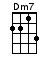 INTRO:  < LOW G riff > / 1 2 3 / 1 2 3 /  |[C]          |[Am]         |[Dm7]        |[G7]         |A|-------------|-------------|-------------|-------------|E|-3-------3---|-3---1---0---|-------------|-----0---1---|C|-------------|-------------|-2-------2---|-2-----------|G|-------------|-------------|-------------|-------------| | 1 + 2 + 3 + | 1 + 2 + 3 + | 1 + 2 + 3 + | 1 + 2 + 3 + | |[C]          |[F]          |[C]          |[C]          |A|-------------|-------------|-------------|-------------|E|-0-------0---|-------------|-------------|-------------|C|-------2-----|-------------|-0-----------|-0-----------|G|-------------|-2-------2---|-------------|-------------| | 1 + 2 + 3 + | 1 + 2 + 3 + | 1 + 2 + 3 + | 1 + 2 + 3 + |[C] Speed bonnie [Am] boat, like a [Dm7] bird on the [G7] wing[C] "Onward!" the [F] sailors [C] cry [G7][C] Carry the [Am] lad that’s [Dm7] born to be [G7] King[C] Over the [F] sea to [C] Skye [C][Am] Loud the winds howl [Dm] loud the waves roar[Am] Thunderclaps [F] rend the [Am] air [Am][Am] Baffled our foes [Dm] stand by the shore[Am] Follow they [F] will not [Am] dare [G7][C] Speed bonnie [Am] boat, like a [Dm7] bird on the [G7] wing[C] "Onward!" the [F] sailors [C] cry [G7][C] Carry the [Am] lad that’s [Dm7] born to be [G7] King[C] Over the [F] sea to [C] Skye [C][Am] Though the waves leap [Dm] soft shall ye sleep[Am] Ocean’s a [F] royal [Am] bed [Am][Am] Rocked in the deep [Dm] Flora will keep[Am] Watch by your [F] weary [Am] head [G7][C] Speed bonnie [Am] boat like a [Dm7] bird on the [G7] wing[C] "Onward!" the [F] sailors [C] cry [G7][C] Carry the [Am] lad that’s [Dm7] born to be [G7] King[C] Over the [F] sea to [C] Skye [C][Am] Many’s the lad [Dm] fought on that day[Am] Well the clay-[F]more could [Am] wield [Am][Am] When the night came [Dm] silently lay[Am] Dead on [F] Culloden’s [Am] field [G7][C] Speed bonnie [Am] boat like a [Dm7] bird on the [G7] wing[C] "Onward!" the [F] sailors [C] cry [G7][C] Carry the [Am] lad that’s [Dm7] born to be [G7] King[C] Over the [F] sea to [C] Skye [C][Am] Burned are our homes [Dm] exile and death[Am] Scatter the [F] loyal [Am] men [Am][Am] Yet e’er the sword [Dm] cool in the sheath[Am] Charlie will [F] come [Am] again [G7][C] Speed bonnie [Am] boat, like a [Dm7] bird on the [G7] wing[C] "Onward!" the [F] sailors [C] cry [G7][C] Carry the [Am] lad that’s [Dm7] born to be [G7] King[C] Over the [F] sea to [C] Skye [C] |[C]          |[Am]         |[Dm7]        |[G7]         |A|-------------|-------------|-------------|-------------|E|-3-------3---|-3---1---0---|-------------|-----0---1---|C|-------------|-------------|-2-------2---|-2-----------|G|-------------|-------------|-------------|-------------| | 1 + 2 + 3 + | 1 + 2 + 3 + | 1 + 2 + 3 + | 1 + 2 + 3 + | |[C]          |[F]          |[C]         |A|-------------|-------------|-------------|E|-0-------0---|-------------|-------------|C|-------2-----|-------------|-0-----------|G|-------------|-2-------2---|-------------| | 1 + 2 + 3 + | 1 + 2 + 3 + | 1 + 2 + 3 + |www.bytownukulele.ca                                              BACK TO SONGLISTSong For The MiraAllister MacGillivray 1973INTRO:  < SING E > / 1 2 3 / 1 2 3 /CHORUS:[C] Can you imagine a [G] piece of the universe[D] More fit for princes and [G] kings? [G7][C] I’d trade you ten of your [G] cities for Marion [D] BridgeAnd the [D] pleasure it [G] brings [G][G] Out on the Mira on [C] warm after-[G]noons[D] Old men go [G] fishing with [C] black line and [D7] spoon [D7]And [G] if they catch nothing, they [C] never com-[G]plainAnd I [G] wish I was [D7] with them a-[G]gain [G][G] Boys in their boats call to [C] girls on the [G] shore[D] Teasing the [G] ones that they [C] dearly a-[D7]dore [D7]And [G] into the evening, the [C] courting be-[G]ginsAnd I [G] wish I was [D7] with them a-[G]gain [G7]CHORUS:[C] Can you imagine a [G] piece of the universe[D] More fit for princes and [G] kings? [G7][C] I’d trade you ten of your [G] cities for Marion [A7] BridgeAnd the [A7] pleasure it [D7] brings [D7][G] Out on the Mira on [C] soft summer [G] nights[D] Bonfires [G] blaze to the [C] children’s de-[D7]light [D7]They [G] dance ‘round the flames singing [C] songs with their [G] friendsAnd I [G] wish I was [D7] with them a-[G]gain [G]And [G] over the ashes, the [C] stories are [G] toldOf [D] witches and [G] werewolves and [C] Oak Island [D7] gold [D7]The [G] stars on the river, they [C] sparkle and [G] spinAnd I [G] wish I was [D7] with them a-[G]gain [G7]CHORUS:[C] Can you imagine a [G] piece of the universe[D] More fit for princes and [G] kings? [G7][C] I’d trade you ten of your [G] cities for Marion [A7] BridgeAnd the [A7] pleasure it [D7] brings [D7][G] Out on the Mira, the [C] people are [G] kindThey’ll [D] treat you to [G] home brew and [C] help you un-[D7]wind [D7]And [G] if you come broken, they’ll [C] see that you [G] mendAnd I [G] wish I was [D7] with them a-[G]gain [G]But [G] now I’ll conclude with this [C] wish-you-go-[G]well[D] Sweet be your [G] dreams and your [C] happiness [D7] swell [D7][G] I’ll leave you now for my [C] journey be-[G]ginsAnd I’m [G] going to be [D7] with them a-[G]gai-[D7]ainYes, I’m [G] going to be [D7] with them a-[G]gain [G7]CHORUS:[C] Can you imagine a [G] piece of the universe[D] More fit for princes and [G] kings? [G7][C] I’d trade you ten of your [G] cities for Marion [A7] BridgeAnd the [A7] pleasure it [D7] brings [D7][C] Can you imagine a [G] piece of the universe[D] More fit for princes and [G] kings? [G7][C] I’d trade you ten of your [G] cities for Marion [D] BridgeAnd the [D] pleasure it [G] brings [G][C] I’d trade you ten of your [G] cities for Marion [D] BridgeAnd the [D] pleasure it [G] brings [G]www.bytownukulele.ca                                              BACK TO SONGLISTSonny’s DreamRon Hynes 1976INTRO:  / 1 2 / 1 2 / [G] / [G]Sonny [G] lives on a farm, on a wide open spaceWhere you can [G] take off your shoes and [C] give up the [G] raceYou could [D] lay down your head, by a sweet riverbedBut Sonny [C] always remembers, what it was his mama [G] sai-ai-[D]aid [D]CHORUS:Oh, Sonny [G] don’t go away, I am [G] here all aloneYour [G] daddy’s a sailor, who [C] never comes [G] homeAll these [D] nights get so long, and the silence goes onAnd I’m [C] feeling so tired, I’m not all that [G] stro-o-[D]ong [D]Sonny [G] carries a load, though he’s barely a manThere ain’t [G] all that to do, still he [C] does what he [G] canAnd he [D] watches the sea, from a room by the stairsAnd the [C] waves keep on rollin’, they’ve done that for [G] years and for [D] years [D]CHORUS:Oh, Sonny [G] don’t go away, I am [G] here all aloneYour [G] daddy’s a sailor, who [C] never comes [G] homeAll these [D] nights get so long, the silence goes onAnd I’m [C] feeling so tired, not all that [G] stro-o-[D]ong [D] / [D] / [D] /[C] / [C] / [C] / [G] / [D] / [D]It’s a [G] hundred miles to town, Sonny’s [G] never been thereAnd he [G] goes to the highway and [C] stands there and [G] staresAnd the [D] mail comes at four, and the mailman is oldOh but he [C] still dreams his dreams full of silver and [G] go-o-o-[D]oldCHORUS:Oh, Sonny [G] don’t go away, I am here all aloneYour [G] daddy’s a sailor, who [C] never comes [G] homeAll these [D] nights get so long, the silence goes onAnd I’m [C] feeling so tired, not all that [G] stro-o-[D]ong [D]Sonny’s [G] dreams can’t be real, they’re just stories he’s readThey’re just [G] stars in his eyes, they’re just [C] dreams in his [G] headAnd he’s [D] hungry inside, for the wide world outsideAnd I [C] know I can’t hold him though I’ve tried and I’ve [G] tried and I’ve [D] tried [D]CHORUS:Oh, Sonny [G] don’t go away, I am here all aloneYour [G] daddy’s a sailor, who [C] never comes [G] homeAll these [D] nights get so long, the silence goes onAnd I’m [C] feeling so tired, not all that [G] stro-o-[D]ong [D]Oh, Sonny [C] don’t go a-[G]way, I am [C] here all a-[G]loneYour [G] daddy’s a sailor, who [C] never comes [G] homeAll these [D] nights get so long, the silence goes onAnd I’m [C] feeling so tired, not all that [G] stro-o-[D]ong [C] / [C] / [G]www.bytownukulele.ca                                              BACK TO SONGLISTThe Squid-Jiggin’ GroundArthur R. Scammell 19436/8 TIME means / 1 2 3 4 5 6 / or                            / 1       2       /INTRO:  / 1 2 / 1 2 / [G][D7] / [G][D7] Oh [G] this is the place where the [C] fishermen [G] gatherIn [C] oilskins and [G] boots and Cape [D7] Anns battened [C] downAll [G] sizes of [C] figures with [G] squid lines and jiggersThey [G] congregate [C] here on the [D7] squid-jiggin' [G] ground [G][D7] Some are [G] workin’ their jiggers while [C] others are [G] yarnin'There's [C] some standin’ [G] up and there's [D7] more lyin' [C] downWhile [G] all kinds of [C] fun, jokes and [G] tricks are begunAs they [G] wait for the [C] squid on the [D7] squid-jiggin' [G] ground [G][D7] There's [G] men of all ages and [C] boys in the [G] bargainThere's [C] old Billy [G] Cave and there's [D7] young Raymond [C] BrownThere's a [G] red-headed [C] Tory out [G] here in a doryA-[G]runnin’ down [C] Squires on the [D7] squid-jiggin' [G] ground [G][D7] There's [G] men from the Harbour, there's [C] men from the [G] TickleIn [C] all kinds of [G] motorboats [D7] green, grey and [C] brownRight [G] yonder is [C] Bobby and [G] with him is NobbyHe's a-[G]chawin' hard-[C]tack on the [D7] squid-jiggin' [G] ground [G][D7] God [G] bless my sou'wester, there's [C] Skipper John [G] ChaffeyHe's the [C] best hand at [G] squid jiggin' [D7] here, I'll be [C] boundHel-[G]lo, what's the [C] row? Why he's [G] jiggin' one nowThe [G] very first [C] squid on the [D7] squid-jiggin' [G] ground [G][D7] The [G] man with the whisker is [C] old Jacob [G] SteeleHe's [C] gettin’ well [G] up but he's [D7] still pretty [C] soundWhile [G] Uncle Bob [C] Hawkins wears [G] six pairs of stockin’sWhen-[G]ever he's [C] out on the [D7] squid-jiggin' [G] ground [G][D7] Holy [G] smoke! What a scuffle, all [C] hands are ex-[G]cited'Tis a [C] wonder to [G] me that there's [D7] nobody [C] drownedThere's a [G] bustle, [C] confusion, a [G] wonderful hustleThey're [G] all jiggin’ [C] squids on the [D7] squid-jiggin' [G] ground [G][D7] Says [G] Bobby, "The squids are on [C] top of the [G] waterI [C] just got me [G] jiggers 'bout [D7] one fathom [C] down"But a [G] squid in the [C] boat squirted [G] right down his throatAnd he's [G] swearin’ like [C] mad on the [D7] squid-jiggin' [G] ground [G][D7] There's [G] poor Uncle Billy, his [C] whiskers are [G] spatteredWith [C] spots of the [G] squid juice that's [D7] flyin' a-[C]roundOne [G] poor little [C] boy got it [G] right in his eyeBut they [G] don't give a [C] darn on the [D7] squid-jiggin' [G] ground [G][D7] Now, if [G] ever you feel in-[C]clined to go [G] squiddin'Leave your [C] white shirts and [G] collars be-[D7]hind in the [C] townAnd [G] if you get [C] cranky with-[G]out your silk hankyYou’d [G] better steer [C] clear of the [D7] squid-jiggin' [G] ground [G]www.bytownukulele.ca                                              BACK TO SONGLISTSweet Forget-Me-NotBob Newcomb 1877 (as sung by Dolores Keane, Maura O’Connell, and Frances Black)6/8 TIME means / 1 2 3 4 5 6 / or                             / 1       2       /INTRO:  / 1 2 / 1 2 /[G] Where we parted [D] when she whispered [A] "You'll forget me [D] not"[D] Fancy brings a thought to mind of a [G] flower that's bright and [D] fairIts [G] grace and beauty [D] both combine, a [E7] brighter jewel more [A] rareJust [D] like a maiden that I know, who [G] shared my happy [D] lotShe [G] whispered when we [D] parted last, "Oh, [A] you'll forget me [D] not"[G] Where we parted [D] when she whispered [A] "You'll forget me [D] not"We [D] met I really don't know where, but [G] still it's just the [D] sameFor [G] love grows in the [D] city streets, as [E7] well as in the [A] laneI [D] gently clasped her tiny hand, one [G] glance at me she [D] shotShe [G] dropped her flower, I [D] picked it up, 'twas a [A] sweet forget-me-[D]notCHORUS:She's [D] graceful and she's charming like a [G] lily in the [D] pond[G] Time is flying [D] swiftly by, of [E7] her I am so [A] fondThe [D] roses and the daisies are [G] blooming 'round the [D] spot[G] Where we parted [D] when she whispered [A] "You'll forget me [D] not"[G] Where we parted [D] when she whispered [A] "You'll forget me [D] not"And [D] then there came a happy time when [G] something that I [D] said[G] Caused her lips to [D] murmur, "Yes", and [E7] shortly we were [A] wedThere [D] is a house down in the lane and a [G] tiny garden [D] plotWhere [G] grows a flower [D] I know it well, it's the [A] sweet forget-me-[D]notCHORUS:She's [D] graceful and she's charming like a [G] lily in the [D] pond[G] Time is flying [D] swiftly by, of [E7] her I am so [A] fondThe [D] roses and the daisies are [G] blooming 'round the [D] spot[G] Where we parted [D] when she whispered [A] "You'll forget me [Bm] not"[G] Where we parted [D] when she whispered [A] "You'll forget me [D] not” [D]www.bytownukulele.ca                                              BACK TO SONGLISTThat’s An Irish Lullaby (Too-Ra-Loo-Ra-Loo-Ral)James Royce Shannon 1913INTRO:  / 1 2 3 / 1 2 3 / [G] / [G] /[G] Over [C] in Kil-[G]larney [G][Em] Many years a-[G]go [D7]Me [G] mother [C] sang a [G] song to meIn [A7] tones so sweet and [Am7] low [D7]Just a [G] simple [C] little [G] ditty [G]In her [Em] good ould Irish [G] way [G]And I’d [C] give the world if [G] she could singThat [A7] song to me this [Am7] day [D7]CHORUS:[G] Too-ra-[C]loo-ra-[G]loo-ral [G7][C] Too-ra-loo-ra-[C#dim]li [C#dim][G] Too-ra-[C]loo-ra-[G]loo-ral [G][A7] Hush, now don’t you [D7] cry [D7][G] Too-ra-[C]loo-ra-[G]loo—ral [G7][C] Too-ra-loo-ra-[C#dim]li [C#dim][G] Too-ra-[C]loo-ra-[G]loo-ral [G]That’s an [A7] Irish [Cm] lulla-[G]by [D7][G] Oft in [C] dreams I [G] wander [G][Em] To that cot a-[G]gain [D7]I [G] feel her [C] arms a-[G]huggin’ me [G]As [A7] when she held me [Am7] then [D7]And I [G] hear her [C] voice a-[G]hummin’ to me[Em] As in days of [G] yore [G]When she [C] used to rock me [G] fast asleepOut-[A7]side the cabin [Am7] door [D7]CHORUS:[G] Too-ra-[C]loo-ra-[G]loo-ral [G7][C] Too-ra-loo-ra-[C#dim]li [C#dim][G] Too-ra-[C]loo-ra-[G]loo-ral [G][A7] Hush, now don’t you [D7] cry [D7][G] Too-ra-[C]loo-ra-[G]loo-ral [G7][C] Too-ra-loo-ra-[C#dim]li [C#dim][G] Too-ra-[C]loo-ra-[G]loo-ral [G]That’s an [A7] Irish [Cm] lulla-[G]by [G]www.bytownukulele.ca                                              BACK TO SONGLISTThere Is A Tavern In The TownWord and music by F. J. Adams(as published in the 1883 edition of William H. Hill’s Student Songs)INTRO:  / 1 2 3 4 / [G] / [G]There [G] is a tavern in the town (in the town)And [G] there, my dear love sits him [D7] down (sits him down)And [G] drinks his [G7] wine ‘mid [C] laughter freeAnd [D7] never, never thinks of [G] meCHORUS:Fare thee [D7] well, for I must leave theeDo not [G] let the parting grieve theeAnd re-[D7]member that the best of friends must [G] part, must partA-[G]dieu, adieu kind friends, adieu, adieu, adieuI [G] can no longer stay with [D7] you, stay with youI’ll [G] hang my [G7] harp on a [C] weeping willow treeAnd [D7] may the world go well with [G] theeHe [G] left me for a damsel dark (damsel dark)Each [G] Friday night they used to [D7] spark (used to spark)And [G] now my [G7] love once [C] true to meTakes [D7] that dark damsel on his [G] kneeCHORUS:Fare thee [D7] well, for I must leave theeDo not [G] let the parting grieve theeAnd re-[D7]member that the best of friends must [G] part, must partA-[G]dieu, adieu kind friends, adieu, adieu, adieuI [G] can no longer stay with [D7] you, stay with youI’ll [G] hang my [G7] harp on a [C] weeping willow treeAnd [D7] may the world go well with [G] thee< OPTIONAL VERSE – SEE *** >Oh [G] dig my grave both wide and deep (wide and deep)Put [G] tombstones at my head and [D7] feet (head and feet)And [G] on my [G7] breast carve a [C] turtle doveTo [D7] signify I died of [G] loveCHORUS:Fare thee [D7] well, for I must leave theeDo not [G] let the parting grieve theeAnd re-[D7]member that the best of friends must [G] part, must partA-[G]dieu, adieu kind friends, adieu, adieu, adieuI [G] can no longer stay with [D7] you, stay with youI’ll [G] hang my [G7] harp on a [C] weeping willow treeAnd [D7] may the world go well with [G] thee [G]  < THE END >Note: The asterisked verse below does not appear in the oldest published version.***And [G] now I see him nevermore (nevermore)He [G] never knocks upon my [D7] door (on my door)Oh [G] woe is [G7] me he [C] pinned a little noteAnd [D7] these were all the words he [G] wrote [G]www.bytownukulele.ca                                              BACK TO SONGLISTThose Were The DaysOriginal Russian song Fomin and Podrevsky.English version Gene Raskin 1960’s (as recorded by Mary Hopkins 1968)or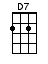 INTRO:  / 1 2 / 1 2 /[Dm] Once upon a time there was a [Dm] tavern 2 / 1 2 /[D7] Where we used to raise a glass or [Gm] two 2 / 1 2Re-[Gm]member how we laughed away the [Dm] hours 2 / 1 2And [E7] think of all the great things we would [A7] do 2 / 1 2 / 1CHORUS:Those were the [Dm] days my friend, we [D7] thought they'd [Gm] never endWe'd sing and [C] dance, for-[C7]ever and a [F] day [F]We'd live the [Gm] life we’d choose, we'd fight and [Dm] never lose[Dm] For we were [A7] young, and sure to have our [Dm] way [Dm]La la la [Dm] di, di-di, di [D7] di-di [Gm] di, di-diDi di di [A7] di, di di-di di-di [Dm] di [Dm] 2 / 1 2 / 1 2 /[Dm] Then the busy years went rushing [Dm] by us 2 / 1 2We [D7] lost our starry notions on the [Gm] way 2 / 1 2 /[Gm] If by chance I'd see you in the [Dm] tavern 2 / 1 2We'd [E7] smile at one another and we'd [A7] say 2 / 1 2 / 1CHORUS:Those were the [Dm] days my friend, we [D7] thought they'd [Gm] never endWe'd sing and [C] dance, for-[C7]ever and a [F] day [F]We'd live the [Gm] life we’d choose, we'd fight and [Dm] never lose[Dm] Those were the [A7] days, oh yes, those were the [Dm] daysLa la la [Dm] di, di-di, di [D7] di-di [Gm] di, di-diDi di di [A7] di, di di-di di-di [Dm] di [Dm] 2 / 1 2 / 1 2 /[Dm] Just tonight I stood before the [Dm] tavern 2 / 1 2 /[D7] Nothing seemed the way it used to [Gm] be 2 / 1 2 /[Gm] In the glass I saw a strange re-[Dm]flection 2 / 1 2 /[E7] Was that lonely woman really [A7] me? 2 / 1 2 / 1CHORUS:Those were the [Dm] days my friend, we [D7] thought they'd [Gm] never endWe'd sing and [C] dance, for-[C7]ever and a [F] day [F]We'd live the [Gm] life we’d choose, we'd fight and [Dm] never lose[Dm] Those were the [A7] days, oh yes, those were the [Dm] days [Dm]La da da [Dm] da, da da, la [D7] da da [Gm] la, da-daLa da da [C] da, la [C7] da da da da [F] da [F]La da da [Gm] da, da-da, la da da [Dm] da, da-da[Dm] La da da [A7] da, la da da da da [Dm] da [Dm] 2 / 1 2 / 1 2 /[Dm] Through the door there came familiar [Dm] laughter 2 / 1 2I [D7] saw your face and heard you call my [Gm] name 2 / 1 2 /[Gm] Oh my friend we're older but no [Dm] wiser 2 / 1 2For [E7] in our hearts the dreams are still the [A7] same 2 / 1 2 / 1CHORUS:Those were the [Dm] days my friend, we [D7] thought they'd [Gm] never endWe'd sing and [C] dance, for-[C7]ever and a [F] day [F]We'd live the [Gm] life we’d choose, we'd fight and [Dm] never lose[Dm] Those were the [A7] days, oh yes, those were the [Dm] daysLa da da [Dm] da, da da, la [D7] da da [Gm] la, da-daLa da da [C] da, la [C7] da da da da [F] da [F]La da da [Gm] da, da-da, la da da [Dm] da, da-da[Dm] La da da [A7] da, la da da da da [Dm] da, la da da da da[F] Da, la da da da [Gm] da, la la la la la [D] laorwww.bytownukulele.ca                                              BACK TO SONGLISTTime BUG Members Please(aka Time Gentlemen Please)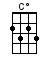 6/8 TIME means / 1 2 3 4 5 6 / or                            / 1       2      /INTRO:   / 1 2 / 1 2 / [C] / [C] /[C] Time BUG members pleaseIt's [C] time you were [C#dim] no longer [G] here[G7] Time BUG members pleaseIt's [Cdim] time to drink up your [C] beerWe've [C] had a few [C7] stories Some [F] laughter and songWe’re [D7] all pals togetherAs [G7] we say so [G7] longWe'll be [F] back here next [Cdim] monthSo [C] please come alongNow it's [D7] time [G7] BUG members [C] please [G7][C] Time BUG members pleaseIt's [C] time you were [C#dim] no longer [G] here[G7] Time BUG members pleaseIt's [Cdim] time to drink up your [C] beerWe've [C] had a few [C7] storiesSome [F] laughter and songBut the [D7] time has now comeWhen we [G7] must say so [G7] long…We'll be [F] back here next [Cdim] monthSo [C] please come alongFor it's [D7] time [G7] BUG members [C] please [G7] [C]www.bytownukulele.ca                                              BACK TO SONGLISTToora Loora LayNa Fianna and Don Mescall 2015INTRO:  / 1 2 / 1 2 /[D] / [D] / [G] / [G]I [D] woke up on a Sunday mornin’[G] Tired eyes to greet the dayA [D] rucksack full of expectation[G] Up on dreary Langton wayThe [A] train a-waitin’ on the platformThe [G] diesel hummin’ highA [A] one-way ticket stamped for freedomTime for [G] just one last goodbyeCHORUS:Toora [D] loora lay [D]I'm [Em] on my way [Em]Make it [F#m] New York City, San Francisco [G] Botany Bay [G]I been [A] prayin’, I been waitin’ mister[G] For this faithful dayToora [D] loora lay [D] / [G] / [G]Took [D] passage on the early water[G] Waved the mainland sweet goodbyeLit a [D] cigarette above on top deck[G] Watched the seagulls soar the skyI [A] woke up to the sound of laughterAnd the [G] strangers passin’ by[A] Stepped upon the land of dreamsAnd [G] had myself a smileCHORUS:Toora [D] loora lay [D]I'm [Em] on my way [Em]Make it [F#m] New York City, San Francisco [G] Botany Bay [G]I been [A] prayin’, I been waitin’ mister[G] For this faithful dayToora [D] loora lay [D] / [G] / [G]Met a [D] sham from Blarney, ginger redOn a [G] New York City streetHe was [D] askin’ if I'd seen the hurlin’And [G] how the hell we'd meetAt a bar in [A] Queens, he knew a manThat [G] came from my home townThen he [A] borrowed twenty dollarsTill his [G] pay day came aroundCHORUS:Toora [D] loora lay [D]I'm [Em] on my way [Em]Make it [F#m] New York City, San Francisco [G] Botany Bay [G]I been [A] prayin’, I been waitin’ mister[G] For this faithful dayToora [D] loora lay [D] / [G] / [G]INSTRUMENTAL:  < OPTIONAL >Met a [D] sham from Blarney, ginger redOn a [G] New York City streetHe was [D] askin’ if I'd seen the hurlin’And [G] how the hell we'd meetAt a bar in [A] Queens, he knew a man That [G] came from my home townThen he [A] borrowed twenty dollarsTill his [G] pay day came aroundI [D] got some work by Sydney HarbourWith a [G] firm from Antrim townWe were [D] diggin’ up the paving stonesLaying [G] concrete pipin’ downFound a [A] place up on the hill for pintsWhere they [G] said you'd have the craicThey were [A] singin’ toora looraSayin’ we're [G] never goin’ [G] backCHORUS:Toora [D] loora lay [D]I'm [Em] on my way [Em]Make it [F#m] New York City, San Francisco [G] Botany Bay [G]I been [A] prayin’, I been waitin’ mister[G] For this faithful dayToora [D] loora layI'm on my wayMake it [F#m] New York City, San Francisco [G] Botany Bay [G]I been [A] prayin’, I been waitin’ mister[G] For this faithful dayToora [D] loora lay [D] / [G] / [G]Toora [D] loora lay [D] / [G] / [G] /[D] / [D] / [G] / [G] /[D] / [D] / [G] / [G] / [D]www.bytownukulele.ca                                              BACK TO SONGLISTThe Town Of BallybayTommy Makem 1977INTRO:  / 1 2 / 1 2 / [Dm][C] / [Bb][C]With me [F] ring-a-ding-a-[Dm]dong, a-[F]ring-a-ding-a-[C7]daddy-oMe-[F]ring-a-ding-a-[Dm]dong [C] whack fol the [F] daddyIn the [F] town of Bally-[Dm]bay, there [F] was a lassie [C] dwellin’I [F] knew her very [Dm] well, and her [C7] story's worth a-[F]tellin’Her [Dm] father kept a [C] still, and he [Dm] was a good dis-[C]tillerBut when [Dm] she took to the [Bb] drink, well the [C] devil wouldn't [F] fill herWith me [F] ring-a-ding-a-[Dm]dong, a-[F]ring-a-ding-a-[C7]daddy-o[F] Ring-a-ding-a-[Dm]dong [C] whack fol the [F] daddy-o/ [Dm][C] / [Bb][C]And she [F] had the wooden [Dm] leg that was [F] hollow down the [C] middleShe [F] used to tie a [Dm] string on it and [C7] play it like a [F] fiddleShe [Dm] fiddled in the [C] hall, she [Dm] fiddled in the [C] alleywayShe [Dm] didn't give a [Bb] damn, for she [C] had the fiddle [F] anywayA-[F]ring-a-ding-a-[Dm]dong, a-[F]ring-a-ding-a-[C7]daddy-o[F] Ring-a-ding-a-[Dm]dong [C] whack fol the [F] daddy-o/ [Dm][C] / [Bb][C]And she [F] said she wouldn't [Dm] dance, un-[F]less she had her [C] welly onBut [F] when she had it [Dm] on, she could [C7] dance as well as [F] anyoneShe [Dm] wouldn't go to [C] bed, un-[Dm]less she had her [C] shimmy onBut [Dm] when she had it [Bb] on, she would [C] go as quick as [F] anyoneA-[F]ring-a-ding-a-[Dm]dong, a-[F]ring-a-ding-a-[C7]daddy-o[F] Ring-a-ding-a-[Dm]dong [C] whack fol the [F] daddy-o/ [Dm][C] / [Bb][C]She had [F] lovers by the [Dm] score, every [F] Tom and Dick and [C] HarryShe was [F] courted night and [Dm] day, but [C7] still she wouldn't [F] marryAnd [Dm] then she fell in [C] love with the [Dm] fellow with the [C] stammerWhen he [Dm] tried to run a-[Bb]way, she [C] hit him with the [F] hammerWith me [F] ring-a-ding-a-[Dm]dong, a-[F]ring-a-ding-a-[C7]daddy-o[F] Ring-a-ding-a-[Dm]dong [C] whack fol the [F] daddy-o/ [Dm][C] / [Bb][C]She had [F] children up the [Dm] stairs, she had [F] children in the [C] byreAnd a-[F]nother ten or [Dm] twelve, sittin’ [C7] rottin’ by the [F] fireShe [Dm] fed them on [C] potatoes and on [Dm] soup she made with [C] nettlesAnd on [Dm] rumps of hairy [Bb] bacon that she [C] boiled up in the [F] kettleWith me [F] ring-a-ding-a-[Dm]dong, a-[F]ring-a-ding-a-[C7]daddy-o[F] Ring-a-ding-a-[Dm]dong [C] whack fol the [F] daddy-o/ [Dm][C] / [Bb][C]So she [F] led a sheltered [Dm] life, eatin’ [F] porridge and black [C] puddin’And she [F] terrorized her [Dm] man, un-[C7]til he died right [F] suddenAnd [Dm] when the husband [C] died, she was [Dm] feelin’ very [C] sorryShe [Dm] rolled him in the [Bb] bag and she [C] threw him in the [F] quarryWith me [F] ring-a-ding-a-[Dm]dong, a-[F]ring-a-ding-a-[C7]daddy-o[F] Ring-a-ding-a-[Dm]dong [C] whack fol the [F] daddy-oA-[F]ring-a-ding-a-[Dm]dong, a-[F]ring-a-ding-a-[C7]daddy-o[F] Ring-a-ding-a-[Dm]dong [C] whack fol the [F] daddy-owww.bytownukulele.ca                                              BACK TO SONGLISTTwo SistersTraditional (as recorded by CLANNAD 1976)INTRO:  / 1 2 / 1 2 / [G] / [G]There [G] were two sisters side by [C] side[G] Sing aye-[Em]dum [G] sing aye-[C]dayThere [G] were two sisters side by [C] sideThe [Em] boys are [D] born for [C] meThere [C] were two sisters [G] side by [Em] sideThe [C] eldest for young [Em] Johnny [D] cried[D] I'll be [G] true unto [C] my  love,  if [D] he'll be true to [G] me[G] Johnny bought the youngest a gay gold [C] ring[G] Sing aye-[Em]dum [G] sing aye-[C]day[G] Johnny bought the youngest a gay gold [C] ringThe [Em] boys are [D] born for [C] me[C] Johnny bought the youngest a [G] gay gold [Em] ringHe [C] never bought the eldest a [Em] single [D] thing[D] I'll be [G] true unto [C] my  love,  if [D] he'll be true to [G] me[G] Johnny bought the youngest a beaver [C] hat[G] Sing aye-[Em]dum [G] sing aye-[C]day[G] Johnny bought the youngest a beaver [C] hatThe [Em] boys are [D] born for [C] me[C] Johnny bought the youngest a [G] beaver [Em] hatThe [C] eldest didn't think [Em] much of [D] that[D] I'll be [G] true unto [C] my  love,  if [D] he'll be true to [G] meOPTIONAL INSTRUMENTAL:[G] Johnny bought the youngest a beaver [C] hat[G] Sing aye-[Em]dum [G] sing aye-[C]day[G] Johnny bought the youngest a beaver [C] hatThe [Em] boys are [D] born for [C] me[C] Johnny bought the youngest a [G] beaver [Em] hatThe [C] eldest didn't think [Em] much of [D] that[D] I'll be [G] true unto [C] my  love,  if [D] he'll be true to [G] meAs [G] they were a-walkin’ by the foamy [C] brim[G] Sing aye-[Em]dum [G] sing aye-[C]dayAs [G] they were a-walkin’ by the foamy [C] brimThe [Em] boys are [D] born for [C] meAs [C] they were a-walkin’ by the [G] foamy [Em] brimThe [C] eldest pushed the [Em] youngest [D] in[D] I'll be [G] true unto [C] my  love,  if [D] he'll be true to [G] me[G] Sister, oh sister, give me thy [C] hand[G] Sing aye-[Em]dum, [G] sing aye-[C]day[G] Sister, oh sister, give me thy [C] handThe [Em] boys are [D] born for [C] me[C] Sister, oh sister, give [G] me thy [Em] handAnd [C] you can have Johnny and [Em] all his [D] land[D] I'll be [G] true unto [C] my  love,  if [D] he'll be true to [G] meOh [G] sister, I'll not give you my [C] hand[G] Sing aye-[Em]dum [G] sing aye-[C]dayOh [G] sister, I'll not give you my [C] handThe [Em] boys are [D] born for [C] meOh [C] sister, I'll not give [G] you my [Em] handAnd [C] I'll have Johnny and [Em] all his [D] land[D] I'll be [G] true unto [C] my  love,  if [D] he'll be true to [G] meOPTIONAL INSTRUMENTAL:Oh [G] sister, I'll not give you my [C] hand[G] Sing aye-[Em]dum [G] sing aye-[C]dayOh [G] sister, I'll not give you my [C] handThe [Em] boys are [D] born for [C] meOh [C] sister, I'll not give [G] you my [Em] handAnd [C] I'll have Johnny and [Em] all his [D] land[D] I'll be [G] true unto [C] my  love,  if [D] he'll be true to [G] meSo a-[G]way she sank and away she [C] swam[G] Sing aye-[Em]dum [G] sing aye-[C]daySo a-[G]way she sank and away she [C] swamThe [Em] boys are [D] born for [C] meSo a-[C]way she sank and a-[G]way she [Em] swamUn-[C]til she came to the [Em] Miller's [D] dam[D] I'll be [G] true unto [C] my  love,  if [D] he'll be true to [G] meThe [G] Miller, he took her gay gold [C] ring[G] Sing aye-[Em]dum [G] sing aye-[C]dayThe [G] Miller, he took her gay gold [C] ringThe [Em] boys are [D] born for [C] meThe [C] Miller, he took her [G] gay gold [Em] ringAnd [C] then he pushed her [Em] in a-[D]gain[D] I'll be [G] true unto [C] my  love,  if [D] he'll be true to [G] meThe [G] Miller, he was hanged on the mountain [C] head[G] Sing aye-[Em]dum [G] sing aye-[C]dayThe [G] Miller, he was hanged on the mountain [C] headThe [Em] boys are [D] born for [C] meThe [C] Miller, he was hanged on the [G] mountain [Em] headThe [C] eldest sister was [Em] boiled in [D] lead[D] I'll be [G] true unto [C] my  love,  if [D] he'll be true to [G] mewww.bytownukulele.ca                                              BACK TO SONGLISTThe UnicornShel Silverstein 1962 (made popular by the Irish Rovers 1968)INTRO:  / 1 2 3 4 / [G] / [G]A [G] long time ago, when the [Am] Earth was greenThere was [D] more kinds of animals, than [G] you'd ever seenThey'd [G] run around free, while the [Am] Earth was bein’ bornBut the [G] loveliest of them all was the [Am] u-[D]ni-[G]cornCHORUS:There was [G] green alligators and [Am] long-necked geeseSome [D] humpty-backed camels, and some [G] chimpanzeesSome [G] cats and rats and elephants, but [Am] sure as you're bornThe [G] loveliest of all was the [Am] u-[D]ni-[G]corn [G]Now [G] God seen some sinnin’, and it [Am] gave Him painAnd He [D] says, "Stand back, I'm goin’ to [G] make it rain"He says [G] "Hey brother Noah, I'll [Am] tell you what to do[G] Build me a [Am] floa-[D]tin’ [G] zoo, and take some of themCHORUS:[G] Green alligators and [Am] long-necked geeseSome [D] humpty-backed camels, and some [G] chimpanzeesSome [G] cats and rats and elephants, but [Am] sure as you're born[G] Don't you forget my [Am] u-[D]ni-[G]corns [G]Old [G] Noah was there to [Am] answer the callHe [D] finished up makin’ the ark, just as the [G] rain started fallin’He [G] marched in the animals [Am] two by twoAnd he [G] called out as [Am] they [D] went [G] through, “Hey Lord!CHORUS:I got your [G] green alligators and [Am] long-necked geeseSome [D] humpty-backed camels, and some [G] chimpanzeesSome [G] cats and rats and elephants, but [Am] Lord, I'm so forlornI [G] just can't see no [Am] u-[D]ni-[G]corns" [G]Then [G] Noah looked out, through the [Am] drivin’ rainThem [D] unicorns were hidin’ [G] playin’ silly games[G] Kickin’ and splashin’ while the [Am] rain was pourin’[G] All them silly [Am] u-[D]ni-[G]cornsCHORUS:There was [G] green alligators and [Am] long-necked geeseSome [D] humpty-backed camels, and some [G] chimpanzeesNoah [G] cried, "Close the door ‘cause the [Am] rain is pourin’And [G] we just can't wait for no [Am] u-[D]ni-[G]corns" [G]The [G] ark started movin’, it [Am] drifted with the tideThe [D] unicorns looked up from the [G] rocks and they criedAnd the [G] waters came down and sort of [Am] floated them away< SPOKEN >  And that's why you’ve never seen a unicorn, to this very day…CHORUS:You'll see [G] green alligators and [Am] long-necked geeseSome [D] humpty-backed camels, and some [G] chimpanzeesSome [G] cats and rats and elephants, but [Am] sure as you're bornYou're [G] never gonna see no [Am] u…-[D]ni…-[G]corns [G] [D] [G]www.bytownukulele.ca                                              BACK TO SONGLISTUp In The Braw RoomTrad / Daniel McLaughlin (lyrics arranged for BUG at Red Bird Live, Ottawa, to the tune of Doon In The Wee Room) BRAW means: splendid, excellent, pleasant in ScottishINTRO: / 1 2 / 1 2 / [C] / [C] /[C] Up in the [G] braw room [D7] top o’ the [G] stair [G]CHORUS:[G] Up in the braw room [C] top o’ the [G] stair[C] Everybody's [G] happy, everybody's [D] thereWe're [G] all playin’ ukulele [C] each one in his [G] chair[C] Up in the [G] braw room [D7] top o’ the [G] stair [G][G] When you're tired and weary [C] and you're feelin’ [G] blue[C] Don't give way tae [G] sorrow, we'll tell you what to [D] doJust [G] tak' a trip tae Ottawa [C] find the Red Bird [G] thereAnd come [C] up tae the [G] braw room [D7] top o’ the [G] stairCHORUS:[G] Up in the braw room [C] top o’ the [G] stair[C] Everybody's [G] happy, everybody's [D] thereWe're [G] all playin’ ukulele [C] each one in his [G] chair[C] Up in the [G] braw room [D7] top o’ the [G] stair [G]If [G] you play ukulele and [C] want to hae some [G] cheer[C] Tak’ a trip tae [G] Red Bird, and order up a [D] beer[G] Hae yersel' a bevvy [C] gie yersel' a [G] tear[C] Up in the [G] braw room [D7] top o’ the [G] stairCHORUS:[G] Up in the braw room [C] top o’ the [G] stair[C] Everybody's [G] happy, everybody's [D] thereWe're [G] all playin’ ukulele [C] each one in his [G] chair[C] Up in the [G] braw room [D7] top o’ the [G] stair [G][G] When I'm auld and feeble and me [C] bones are gettin' [G] setI'll [C] no get cross and [G] cranky like other people [D] getI'm [G] savin' up ma bawbees tae [C] buy a hurly [G] chairTae [C] tak' me tae the [G] braw room [D7] top o’ the [G] stairCHORUS:[G] Up in the braw room [C] top o’ the [G] stair[C] Everybody's [G] happy, everybody's [D] thereWe're [G] all playin’ ukulele [C] each one in his [G] chair[C] Up in the [G] braw room [D7] top o’ the [G] stair[G] Up in the braw room [C] top o’ the [G] stair[C] Everybody's [G] happy, everybody's [D] thereWe're [G] all playin’ ukulele [C] each one in his [G] chair[C] Up in the [G] braw room [D7] top o’ the [G]  stair [G] www.bytownukulele.ca                                              BACK TO SONGLISTVive la compagnie (Vive l’amour)TraditionalINTRO:  / 1 2 / 1 2 / [C] / [C]Let [C] every good fellow now join in the song[C] Vive la [G7] compag-[C]nie!Suc-[C]cess to each other, and pass it along[C] Vive la [G7] compag-[C]nie!CHORUS:[C] Vive la, vive la [F] vive l'amour[G7] Vive la, vive la [C] vive la vie[Am] Vive l'amour [F] vive la vie[G7] Vive la compag-[C]nie!A [C] friend on your left, and a friend on your right[C] Vive la [G7] compag-[C]nie!In [C] love and good fellowship, let us unite[C] Vive la [G7] compag-[C]nie!CHORUS:[C] Vive la, vive la [F] vive l'amour[G7] Vive la, vive la [C] vive la vie[Am] Vive l'amour [F] vive la vie[G7] Vive la compag-[C]nie!Now [C] wider and wider our circle expands[C] Vive la [G7] compag-[C]nie!We [C] sing to our comrades in faraway lands[C] Vive la [G7] compag-[C]nie!CHORUS:[C] Vive la, vive la [F] vive l'amour[G7] Vive la, vive la [C] vive la vie[Am] Vive l'amour [F] vive la vie[G7] Vive la compag-[C]nie!With [C] friends all around us we'll sing out our song[C] Vive la [G7] compag-[C]nie!We'll [C] banish our troubles, it won't take us long[C] Vive la [G7] compag-[C]nie!CHORUS:[C] Vive la, vive la [F] vive l'amour[G7] Vive la, vive la [C] vive la vie[Am] Vive l'amour [F] vive la vie[G7] Vive la compag-[C]nie!Should [C] time or occasion, compel us to part[C] Vive la [G7] compag-[C]nie!These [C] days shall forever enliven our heart[C] Vive la [G7] compag-[C]nie!CHORUS:[C] Vive la, vive la [F] vive l'amour[G7] Vive la, vive la [C] vive la vie[Am] Vive l'amour [F] vive la vie[G7] Vive la compag-[C]nie[C] Vive la, vive la [F] vive l'amour[G7] Vive la, vive la [C] vive la vie[Am] Vive l'amour [F] vive la vie[G7] Vive la compag-[C] nie www.bytownukulele.ca                                              BACK TO SONGLISTWasn’t That A PartyTom Paxton 1973 (as covered by The Rovers aka The Irish Rovers in 1980)< WE LOVE KEY CHANGES! >INTRO:  / 1 2 / 1 2 / [C] / [C] / [C] / [C]Could’ve been the [C] whiskey, might’ve been the gin [C]Could’ve been the [C] three or four six-packs, I don’t knowBut [C] look at the mess I’m inMy head is like a [F] football, I think I’m gonna [C] die [C]Tell me [G] me, oh me, oh [G] myWasn’t that a [C] party [C]Someone took a [C] grapefruit, wore it like a hat [C]I saw [C] someone under my kitchen table [C] Talkin’ to my old tom catThey were talkin’ about [F] hockey, the cat was talkin’ [C] back [C]Long about then [G] everythin’ went [G] blackWasn’t that a [C] party [C]I’m sure it’s just my [F] mem’ry[F] Playin’ tricks on [C] me [C]But I [D] think I saw my buddyCuttin’ [D] down my neighbour’s [G] treeCould’ve been the [C] whiskey, might’ve been the gin [C]Could’ve been the [C] three or four six-packs, I don’t knowBut [C] look at the mess I’m inMy head is like a [F] football, I think I’m gonna [C] die [C]Tell me [G] me, oh me, oh [G] myWasn’t that a [C] party [C]INSTRUMENTAL:[C] / [C] / [C] / [C] /[F] / [F] / [C] / [C] / [G] / [F] / [C] / [C]Billy, Joe, and [F] Tommy[F] Well they went a little [C] far [C]They were [D] sittin’ in my back yard, blowin’ on a sirenFrom [D] somebody’s police [G] carSo you see, Your [C] Honour, it was all in fun [C]That little bitty [C] track meet down on Main Street Was just to [C] see if the cops could runWell they run us in to [F] see you, in an alcoholic [C] haze [C]I sure can [G] use those thirty days To recover from the [C] party / [C] [A] Could’ve been the[D] Whiskey, might’ve been the gin [D]Could’ve been the [D] three or four six-packs, I don’t knowBut [D] look at the mess I’m inMy head is like a [G] football, I think I’m gonna [D] die [D]Tell me [A] me, oh me, oh [A] myWasn’t that a [D] party [D]Could’ve been the [D] whiskey, might’ve been the gin [D]Could’ve been the [D] three or four six-packs, I don’t knowBut [D] look at the mess I’m inMy head is like a [G] football, I think I’m gonna [D] die [D]Tell me [A] me, oh me, oh [A] myWasn’t that a [D] party [D]Wasn’t that a [D] party [D]Wasn’t that a [D] party [D]www.bytownukulele.ca                                              BACK TO SONGLISTWelcome Poor Paddy HomeCharles J. Kickham (date unknown)< SINGING NOTE:  D >INTRO:  < SLOWLY > / 1 2 3 / 1 2I [G] am a [D] true born [C] Irish-[G]manI'll [G] never de-[D]ny what I [G] amI was [G] born in [D] sweet Tipper-[C]ary [G] townThree [G] thousand [D] miles a-[G]way< A TEMPO >CHORUS:Hur-[G]ray me [D] boys hur-[G]ray [G]No [G] more do I [D] wish for to [C] ro-[D]amFor the [G] sun it will [D] shine in the [C] harvest [G] timeTo [G] welcome poor [D] Paddy [C] home [G]The [G] girls they were [D] gay and [G] frisky [G]They'd [G] take you [D] by the [C] hand [D]Sayin’ [G] Jimmy mo [D] chroi will you [C] come with [G] meAnd [G] welcome the [D] stranger [C] home [G]CHORUS:Hur-[G]ray me [D] boys hur-[G]ray [G]No [G] more do I [D] wish for to [C] ro-[D]amFor the [G] sun it will [D] shine in the [C] harvest [G] timeTo [G] welcome poor [D] Paddy [C] home [G][G] In came the [D] foreign [G] nation [G]And [G] scattered all [D] over our [C] land [D] The [G] horse, the [D] cow, the [C] goat, sheep and [G] sowFell [G] into the [D] strangers’ [C] hands [G]CHORUS:Hur-[G]ray me [D] boys hur-[G]ray [G]No [G] more do I [D] wish for to [C] ro-[D]amFor the [G] sun it will [D] shine in the [C] harvest [G] timeTo [G] welcome poor [D] Paddy [C] home [G]The [G] Scotsman can [D] boast of the [G] thistle [G]And [G] England can [D] boast of the [C] ro-[D]seBut [G] Paddy can [D] boast of his [C] Emerald [G] IsleWhere the [G] dear little [D] shamrock [C] grows [G]CHORUS:Hur-[G]ray me [D] boys hur-[G]ray [G]No [G] more do I [D] wish for to [C] ro-[D]amFor the [G] sun it will [D] shine in the [C] harvest [G] timeTo [G] welcome poor [D] Paddy [C] home [G]Hur-[G]ray me [D] boys hur-[G]ray [G]No [G] more do I [D] wish for to [C] ro-[D]amFor the [G] sun it will [D] shine in the [C] harvest [G] timeTo [G] welcome poor [D] Paddy [C] home [G]www.bytownukulele.ca                                              BACK TO SONGLISTWellerman (Soon May The Wellerman Come)Traditional New Zealand folk song c. 1860-70 (as recorded by The Longest Johns 2018)INTRO:  / 1 2 / 1 2 / [Am] / [Am]There [Am] once was a ship that put to seaAnd the [Dm] name of the ship was the [Am] Billy o’ TeaThe [Am] winds blew hard, her bow dipped down[E7] Blow, my bully boys [Am] blow, huh!CHORUS:[F] Soon may the [C] Wellerman comeTo [Dm] bring us sugar and [Am] tea and rum[F] One day, when the [C] tonguin’ is doneWe’ll [E7] take our leave and [Am] goShe [Am] had not been two weeks from shoreWhen [Dm] down on her a [Am] right whale boreThe [Am] captain called all hands and sworeHe’d [E7] take that whale in [Am] tow, huh!CHORUS:[F] Soon may the [C] Wellerman comeTo [Dm] bring us sugar and [Am] tea and rum[F] One day, when the [C] tonguin’ is doneWe’ll [E7] take our leave and [Am] goBe-[Am]fore the boat had hit the waterThe [Dm] whale’s tail came [Am] up and caught herAll [Am] hands to the side, harpooned and fought herWhen [E7] she dived down be-[Am]low, huh!CHORUS:[F] Soon may the [C] Wellerman comeTo [Dm] bring us sugar and [Am] tea and rum[F] One day, when the [C] tonguin’ is doneWe’ll [E7] take our leave and [Am] goNo [Am] line was cut, no whale was freedThe [Dm] Captain’s mind was [Am] not on greedBut [Am] he belonged to the Whaleman’s creedShe [E7] took the ship in [Am] tow, huh!CHORUS:[F] Soon may the [C] Wellerman comeTo [Dm] bring us sugar and [Am] tea and rum[F] One day, when the [C] tonguin’ is doneWe’ll [E7] take our leave and [Am] goFor [Am] forty days or even moreThe [Dm] line went slack, then [Am] tight once moreAll [Am] boats were lost, there were only fourBut [E7] still that whale did [Am] goCHORUS:[F] Soon may the [C] Wellerman comeTo [Dm] bring us sugar and [Am] tea and rum[F] One day, when the [C] tonguin’ is doneWe’ll [E7] take our leave and [Am] goAs [Am] far as I’ve heard, the fight’s still onThe [Dm] line’s not cut and the [Am] whale’s not goneThe [Am] Wellerman makes his regular callTo en-[Dm]courage the Captain [Am] crew and allCHORUS:[F] Soon may the [C] Wellerman comeTo [Dm] bring us sugar and [Am] tea and rum[F] One day, when the [C] tonguin’ is doneWe’ll [E7] take our leave and [Am] go-[G]o[F] Soon may the [C] Wellerman comeTo [Dm] bring us sugar and [Am] tea and rum[F] One day, when the [C] tonguin’ is doneWe’ll [E7] take our leave and [Am] gowww.bytownukulele.ca                                              BACK TO SONGLISTWhen I Am KingAlan Doyle 2004 (as performed by Great Big Sea on their album Something Beautiful)INTRO:  / 1 2 3 4 /[G] Wake up, with-[D]out a careYour [C] head's not heavy, your [D] conscience’s clear[G] Sins are all for-[D]given here [C] yours and [D] mine[G] Fear has gone with-[D]out a traceIt's the [C] perfect time, and the [D] perfect place[G] Nothing hurting nothing sore [D] no one suffers anymoreThe [C] doctor found a simple cure [D] just in timeCHORUS:[G] All these things if [D] I were King would [Em] all appear around [D] meThe [G] world will [C] sing when [D] I am [G] KingThe [G] world will [C] sing when [D] I am [G] KingAs she [G] walks right in she don't [D] even knockIt's the [C] girl you lost to the [D] high school jockShe [G] shuts the door [D] turns the lock and she [C] takes your [D] handShe [G] says she always [D] felt a fool, for [C] picking the Captain [D] over youShe [G] wonders if you miss her says she [D] always told her sisterThat [C] you're the best damn kisser that she's [D] ever hadCHORUS:[G] All these things if [D] I were King would [Em] all appear around [D] meThe [G] world will [C] sing when [D] I am [G] KingThe [G] world will [C] sing when [D] I am [G] King[G] Whoa-oh whoa-[D]oh-oh-oh [Em] whoa-oh whoa-[D]oh-ohBRIDGE:[D] Daylight waits to [C] shine until the [G] moment you a-[C]waken[D] So you [C] never miss the [G] da-a-a-[D]awn[D] No [C] question now, you [G] know which road you're [C] takin’[D] Lights all green, the [C] radio, plays [G] just the perfect [D] song[G] / [D] / [Em] / [D] /[G] / [D] / [Em] / [D]Well, the [G] war's been won, the [D] fights are foughtAnd you [C] find yourself in [D] just the spotIn a [G] place where every-[D]body's got, a [C] song to [D] singAnd [G] like the final [D] movie scene, the [C] prince will find his [D] perfect queenThe [G] hero always saves the world, the [D] villains get what they deserveThe [C] boy will always get the girl when [D] I am KingCHORUS:[G] All these things if [D] I were King would [Em] all appear around [D] meThe [G] world will [C] sing when [D] I am [G] King[G] All these things if [D] I were King would [Em] all appear around [D] me‘Cause the [G] world will [C] sing when [D] I am [G] KingThe [G] world will [C] sing when [D] I am [G] KingThe [G] world will sing when [D] I am King [G]www.bytownukulele.ca                                              BACK TO SONGLISTWhen Irish Eyes Are SmilingLyrics: Chauncey Olcott and Goerge Graff, Jr. Music: Ernest Ball (published 1912)6/8 TIME means / 1 2 3 4 5 6 / or                            / 1       2       /INTRO:  / 1 2 / 1 2 / [G] / [G]There's a [G] tear in your [D7] eye, and I'm [G] wondering [D7] whyFor it [G] never should be there at allWith such [D7] pow'r in your smile, sure a [G] stone you'll be-[E7]guileThough there's [A7] never a teardrop should [D7] fallWhen your [G] sweet lilting [D7] laughter, like [G] some fairy [D7] songAnd your [G] eyes twinkle bright as can [C] beYou should [C#dim] laugh all the while, and all [Bm7] other times [E7] smileAnd now [A7] smile a smile for [D7] meCHORUS:When [G] Irish [D7] eyes are [G] smiling [G7]Sure, 'tis [C] like a morn in [G] Spring [G7]In the [C] lilt of Irish [G] laughter [E7]You can [A7] hear the angels [D7] singWhen [G] Irish [D7] hearts are [G] happy [G7]All the [C] world seems bright and [G] gay [G7]And when [C] Irish [C#dim] eyes are [G] smiling [E7]Sure, they’ll [A7] steal your [D7] heart a-[G]wayFor your [G] smile is a [D7] part of the [G] love in your [D7] heartAnd it [G] makes even sunshine more brightLike the [D7] linnet's sweet song, crooning [G] all the day [E7] longComes your [A7] laughter so tender and [D7] lightFor the [G] springtime of [D7] life is the [G] sweetest of [D7] allThere is [G] ne'er a real care or re-[C]gretAnd while [C#dim] springtime is ours throughout [Bm7] all of youth's [E7] hoursLet us [A7] smile each chance we [D7] getCHORUS:When [G] Irish [D7] eyes are [G] smiling [G7]Sure, 'tis [C] like a morn in [G] Spring [G7]In the [C] lilt of Irish [G] laughter [E7]You can [A7] hear the angels [D7] singWhen [G] Irish [D7] hearts are [G] happy [G7]All the [C] world seems bright and [G] gay [G7]And when [C] Irish [C#dim] eyes are [G] smiling [E7]Sure, they’ll [A7] steal your [D7] heart a-[G]way [G] www.bytownukulele.ca                                              BACK TO SONGLISTWhen Will We Be MarriedTraditional (as recorded by The Waterboys 1988)INSTRUMENTAL INTRO:  / 1 2 3 4 /[Am] When will we be [G] married Molly [Am] when will we be [Em] wed[Am] When will we be [G] bedded in the [Am] same bed [G][Am] When will we be [G] married Molly [Am] when will we be [Em] wed[Am] When will we be [G] bedded in the [Em] same bed[Am] When will we be [G] married Molly [Am] when will we be [Em] wed[Am] When will we be [G] bedded in the [Am] same bed [G][Am] When will we be [G] married Molly [Am] when will we be [Em] wed[Am] When will we be [G] bedded in the [Em] same bedYou [Am] have your eye on [G] Jimmy [Am] long Jimmy [G] LeeYou [Am] have your eye on [G] Jimmy, and a [Am] fine man [G] heYou [Am] have your eye on [G] Jimmy but you'd [Am] better let him [G] be‘Cause [Am] when you go Molly-o [Em] you'll be gone with [G] me[Am] When will we be [G] married Molly [Am] when will we be [Em] wed[Am] When will we be [G] bedded in the [Am] same bed [G][Am] When will we be [G] married Molly [Am] when will we be [Em] wed[Am] When will we be [G] bedded in the [Em] same bedYou [Am] have your eye on [G] Johnny [Am] thin Johnny [G] FeeYou [Am] have your eye on [G] Johnny and a [Am] fine man [G] heYou [Am] have your eye on [G] Johnny but you'd [Am] better let him [G] be‘Cause [Am] when you go Molly-o [Em] you'll be gone with [G] me[Am] When will we be [G] married Molly [Am] when will we be [Em] wed[Am] When will we be [G] bedded in the [Am] same bed [G][Am] When will we be [G] married Molly [Am] when will we be [Em] wed[Am] When will we be [G] bedded in the [Em] same bedINSTRUMENTAL:[Am] When will we be [G] married Molly [Am] when will we be [Em] wed[Am] When will we be [G] bedded in the [Em] same bed[Am] When will we be [G] married Molly [Am] when will we be [Em] wed[Am] When will we be [G] bedded in the [Em] same bedBRIDGE:I [Am] made a black [G] bow for your [Am] pretty [G] head[Am] When will we be [G] married Molly [Am] when will we be [G] wedI [Am] made a black [G] bow [Am] for your [G] bonny / [Am] head / [G] /[Am] When will we be [G] married Molly [Am] when will we be [Em] wed[Am] When will we be [G] bedded in the [Am] same bed [G][Am] When will we be [G] married Molly [Am] when will we be [Em] wed[Am] When will we be [G] bedded in the [Em] same bed< SOFTLY >[Am][G] / [Am][G] /[Am][G] / [Em] /[Am][G] / [Am][G] /[Am][G] / [Em] /< LOUD >[Am][G] / [Am][G] /[Am][G] / [Em] /[Am][G] / [Am][G] /[Am][G] / [Em][Am] / www.bytownukulele.ca                                              BACK TO SONGLISTWhen You and I Were Young, MaggieLyrics - George W. Johnson, Music - James Austin Butterfield, 1864(as recorded by John McCormack 1925)INSTRUMENTAL INTRO:  / 1 2 / 1 2 / [G] / [G]Let us [G] sing of the [G7] days that are [C] gone, [C] MaggieWhen [G] you and [D] I were [G] young [G]I [G] wandered to-[G7]day to the [C] hill, MaggieTo [G] watch the scene be-[D]low [D]The [G] creek and the [G7] creaking old [C] mill, MaggieAs [G] we used to [D7] long a-[G]go [G7]The [C] green grove is gone from the [G] hill, MaggieWhere [D] first the [A7] daisies [D] sprung [D7]The [G] creaking old [G7] mill is [C] still, MaggieSince [G] you and [D] I were [G] young [G]CHORUS:And [C] now we are aged and [G] grey, MaggieAnd the [D] trials of [A7] life nearly [D] done [D7]Let us [G] sing of the [G7] days that are [C] gone, Maggie…When [G] you and [D] I... were [G] young [G]A [G] city so [G7] silent and [C] lone, MaggieWhere the [G] young and the gay and the [D] best [D]In [G] polished white [G7] mansions of [C] stone, MaggieHave [G] each found a [D7] place of [G] rest [G7]Is [C] built where the birds used to [G] play, MaggieAnd [D] join in the [A7] songs that were [D] sung [D7]For we [G] sang as [G7] gay as [C] they, MaggieWhen [G] you and [D] I were [G] young [G]CHORUS:And [C] now we are aged and [G] grey, MaggieAnd the [D] trials of [A7] life nearly [D] done [D7]Let us [G] sing of the [G7] days that are [C] gone, Maggie…When [G] you and [D] I… were [G] young [G]They [G] say I am [G7] feeble with [C] age, MaggieMy [G] steps are less sprightly than [D] then [D]My [G] face is a [G7] well-written [C] page, MaggieBut [G] time a-[D7]lone was the [G] pen [G7]They [C] say we are aged and [G] grey, MaggieAs [D] spray by the [A7] white breakers [D] flung [D7]But to [G] me you're as [G7] fair as you [C] were, MaggieWhen [G] you and [D] I were [G] young [G]CHORUS:And [C] now we are aged and [G] grey, MaggieAnd the [D] trials of [A7] life nearly [D] done [D7]Let us [G] sing of the [G7] days that are [C] gone, Maggie…When [G] you and [D] I… were [G] young  [C] [G]www.bytownukulele.ca                                              BACK TO SONGLISTWhere Everybody Knows Your NameCheers Theme Song by Gary Portnoy (garyportnoy.com) |C↓           |G↓G↓     |A|---------3-7-|-5-5-----|E|-----0-3-----|---------|C|-------------|---------|G|-------------|---------| | 1 + 2   +   | 1 + 2 + |INTRO:  / 1 2 / 1 2 /[C] / [G] / [C] / [G] /[C] Makin’ your way in the [G] world todayTakes [C] everything you've [G] got[C] Takin’ a break from [G] all your worries[C] Sure would help a [G] lot[Bb] Wouldn't you [A] like to get a-[Dm]way [G] [C] All those nights when you've [G] got no lightsThe [C] cheque is in the [G] mail[C] And your little [G] angel hung the [C] cat up by its [G] tail[Bb] And your third fi-[A]ancée didn't [Dm] show [Dm][G] Sometimes you wanna [C] goWhere every-[Bb]body knows your [F] na-a-ame [G][C] And they're [Bb] always glad you [F] ca-a-ame [G][Em] You wanna be where [F] you can seeOur [Em] troubles are all the [F] same[Em] You wanna be where [F]  everybody [G]  knows [C]  your name/ [G] / [C] / [G]You [C] roll out of bed, Mister [G] Coffee’s deadThe [C] mornin’s looking [G] bright[C] Then your shrink ran [G] off to EuropeAnd [C] didn’t even [G] write[Bb] And your husband [A] wants to be a [Dm] girl [Dm] [G] Be glad there’s one place in the [C] worldWhere every-[Bb]body knows your [F] na-a-ame [G][C] And they're [Bb] always glad you [F] ca-a-ame [G][Em] You wanna go where [F] people know[Em] People are all the [F] same[Em] You wanna go where [F]  everybody [G]  knows your [C]  name/ [G] / [C] / [G] / [C]www.bytownukulele.ca                                              BACK TO SONGLISTWhiskey In The JarTraditional (The Dubliners’ lyrics 1967 are used here)INSTRUMENTAL INTRO:  / 1 2 / 1 2 /[C] Whack fol da [C] daddy-oThere’s [G]  whiskey [D]  in the [G] jar [G]As [G] I was goin’ over, the [Em] Cork and Kerry mountainsI [C] met with Captain Farrell and his [G] money he was countin’I [G] first produced me pistol and I [Em] then produced me rapierSayin’ [C] “Stand and deliver” for he [G] were a bold deceiverCHORUS:Mush-a [D] ring duram do duram da[G] Whack fol da daddy-o [C] whack fol da daddy-oThere’s [G]  whiskey [D]  in the [G] jar [G]I [G] counted out his money and it [Em] made a pretty pennyI [C] put it in me pocket and I [G] took it home to JennyShe [G] sighed and she swore, that she [Em] never would she deceive meBut the [C] devil take the women for they [G] never can be easyCHORUS:Mush-a [D] ring duram do duram da[G] Whack fol da daddy-o [C] whack fol da daddy-oThere’s [G]  whiskey [D]  in the [G] jar [G]I [G] went unto me chamber, all [Em] for to take a slumberI [C] dreamt of gold and jewels and for [G] sure it was no wonderBut [G] Jenny drew me charges, and she [Em] filled them up with waterThen [C] sent for Captain Farrell to be [G] ready for the slaughterCHORUS:Mush-a [D] ring duram do duram da[G] Whack fol da daddy-o [C] whack fol da daddy-oThere’s [G]  whiskey [D]  in the [G] jar [G]’Twas [G] early in the mornin’, just be-[Em]fore I rose to travelUp [C] comes a band of footmen, and [G] likewise Captain FarrellI [G] first produced me pistol for she’d [Em] stolen away me rapierBut I [C] couldn’t shoot the water, so a [G] prisoner I was takenCHORUS:Mush-a [D] ring duram do duram da[G] Whack fol da daddy-o [C] whack fol da daddy-oThere’s [G]  whiskey [D]  in the [G] jar [G]Now, there’s [G] some take delight in the [Em] carriages a-rollin’And [C] others take delight in the [G] hurley and the bowlin’But [G] I take delight in the [Em] juice of the barleyAnd [C] courtin’ pretty fair maids in the [G] mornin’ bright and earlyCHORUS:Mush-a [D] ring duram do duram da[G] Whack fol da daddy-o [C] whack fol da daddy-oThere’s [G]  whiskey [D]  in the [G] jar [G]If [G] anyone can aid me ‘tis me [Em] brother in the armyIf [C] I can find his station, in [G] Cork or in KillarneyAnd [G] if he’ll go with me, we’ll go [Em] rovin’ in KilkenneyAnd I’m [C] sure he’ll treat me better than me [G] own, me sportin’ JennyCHORUS:Mush-a [D] ring duram do duram da[G] Whack fol da daddy-o [C] whack fol da daddy-oThere’s [G]  whiskey [D]  in the [G] jarMush-a [D] ring duram do duram da[G] Whack fol da daddy-o [C] whack fol da daddy-oThere’s [G]  whiskey [D]  in the [G]  jar [G] www.bytownukulele.ca                                              BACK TO SONGLISTWild Mountain ThymeFrancis McPeake 1957INTRO:  / 1 2 3 4 / [C] / [C]The [C] summer-[F]time is [C] comin’ And the [F] trees are sweetly [C] bloomin’ And the [F] wild [G] mountain [Am] thyme Grows a-[F]round the [Dm] bloomin’ [F] heatherCHORUS:Will you [C] go [F] lassie [C] go? And we'll [F] all go to-[C]gether To pull [F] wild [G] mountain [Am] thyme All a-[F]round the [Dm] bloomin’ [F] heatherWill you [C] go [F] lassie [C] go?I will [C] build my [F] love a [C] towerBy yon [F] clear crystal [C] fountainAnd [F] on it [G] I will [Am] pileAll the [F] flowers [Dm] of the [F] mountainCHORUS:Will you [C] go [F] lassie [C] go?And we'll [F] all go to-[C]getherTo pull [F] wild [G] mountain [Am] thymeAll a-[F]round the [Dm] bloomin’ [F] heather Will you [C] go [F] lassie [C] go?If my [C] true love [F] she were [C] goneI would [F] surely find a-[C]nother To pull [F] wild [G] mountain [Am] thyme All a-[F]round the [Dm] bloomin’ [F] heatherCHORUS:Will you [C] go [F] lassie [C] go?  And we'll [F] all go to-[C]gether To pull [F] wild [G] mountain [Am] thyme All a-[F]round the [Dm] bloomin’ [F] heatherWill you [C] go [F] lassie [C] gowww.bytownukulele.ca                                              BACK TO SONGLISTThe Wild RoverTraditional (lyrics as recorded by The Dubliners)INTRO:  / 1 2 3 / 1 2 3 / [C] / [C]I've [C] been a wild rover for many the [F] year [F]I’ve [C] spent all me [G7] money on whiskey and [C] beer [C]But [C] now I'm returning with gold in great [F] store [F]And I [C] never will [G7] play the wild rover no [C] moreCHORUS:And it's [G7] no, nay, never  < TAP TAP TAP >[C] No, nay, never, no [F] more [F]Will I [C] play the wild [F] rover [F]No [G7] never, no [C] more [C]I went [C] into an ale house, I used to fre-[F]quent [F]I [C] told the land-[G7]lady me money was [C] spent [C]I [C] asked her for credit, she answered me [F] "Nay… [F]Such [C] custom as [G7] yours I can have any [C] day"CHORUS:And it's [G7] no, nay, never  < TAP TAP TAP >[C] No, nay, never, no [F] more [F]Will I [C] play the wild [F] rover [F]No [G7] never, no [C] more [C]I then [C] took from my pocket, ten sovereigns [F] bright [F]And the [C] landlady's [G7] eyes opened wide with de-[C]light [C]She [C] says "I have whiskeys and the wines of the [F] best [F]And the [C] words that you [G7] told me were only in [C] jest”CHORUS:And it's [G7] no, nay, never  < TAP TAP TAP >[C] No, nay, never, no [F] more [F]Will I [C] play the wild [F] rover [F]No [G7] never, no [C] more [C]I'll go [C] home to me parents, confess what I've [F] done [F]And I'll [C] ask them to [G7] pardon their prodigal [C] son [C]And [C] when they’ve caressed me, as oft times be-[F]fore [F]Then I [C] never will [G7] play the wild rover no [C] moreCHORUS:And it's [G7] no, nay, never  < TAP TAP TAP >[C] No, nay, never, no [F] more [F]Will I [C] play the wild [F] rover [F]No [G7] never, no [C] more (one last [C] time!)And it's [G7] no, nay, never  < TAP TAP TAP >[C] No, nay, never, no [F] more [F]Will I [C] play the wild [F] rover [F]No [G7] never, no [C] more [G7] [C]www.bytownukulele.ca                                              BACK TO SONGLISTWorking ManRita MacNeil 1988INTRO:  / 1 2 3 4 / [D] / [D]It’s a [D] working man I amAnd I’ve [G] been down under-[D]groundAnd I [D] swear to God if I ever see the [A] sun [A7]Or for [D] any length of timeI can [G] hold it in my [D] mindI [D] never again will [A7] go down under-[D]ground [D]At the [D] age of sixteen yearsOh he [G] quarrels with his [D] peersWho [D] vowed they’d never see another [A] one [A7]In the [D] dark recess of the minesWhere you [G] age before your [D] timeAnd the [D] coal dust lies [A7] heavy on your [D] lungs [D]It’s a [D] working man I amAnd I’ve [G] been down under-[D]groundAnd I [D] swear to God if I ever see the [A] sun [A7]Or for [D] any length of timeI can [G] hold it in my [D] mindI [D] never again will [A7] go down under-[D]ground [D]At the [D] age of sixty-fourOh he’ll [G] greet you at the [D] doorAnd he’ll [D] gently, lead you by the [A] arm [A7]Through the [D] dark recess of the minesOh he’ll [G] take you back in [D] timeAnd he’ll [D] tell you of the [A7] hardships that were [D] had [D]It’s a [D] working man I amAnd I’ve [G] been down under-[D]groundAnd I [D] swear to God if I ever see the [A] sun [A7]Or for [D] any length of timeI can [G] hold it in my [D] mindI [D] never again will [A7] go down under-[D]ground [D]It’s a [D] working man I amAnd I’ve [G] been down under-[D]groundAnd I [D] swear to God if I ever see the [A] sun [A7]Or for [D] any length of timeI can [G] hold it in my [D] mindI [D] never again will [A7] go down under-[D]ground [D]God I [D] never again will [A7] go down under-[G]ground [G] / [D] / [D]www.bytownukulele.ca                                              BACK TO SONGLIST